Муниципальное  бюджетное общеобразовательное учреждение«Средняя общеобразовательная школа № 77»РАБОЧАЯ ПРОГРАММА по учебному предметуМатематика1 класс                                                                                                                                                                            Составитель: Чернышова Анна Алексеевна, учитель высшей категории                                                                                           Алтухова Светлана Сергеевна ,учитель начальных классов2022- 2023 учебный годПОЯСНИТЕЛЬНАЯ ЗАПИСКАРабочая программа по предмету «Математика» для обучающихся 1-4 класса составлена на основе Требований к результатам освоения основной образовательной программы начального общего образования, представленных в Федеральном государственном образовательном стандарте начального общего образования, а также Примерной программы воспитания.В начальной школе изучение математики имеет особое значение в развитии младшего школьника. Приобретённые им знания, опыт выполнения предметных и универсальных действий на математическом материале, первоначальное овладение математическим языком станут фундаментом обучения в основном звене школы, а также будут востребованы в жизни.Изучение математики в начальной школе направлено на достижение следующих образовательных, развивающих целей, а также целей воспитания:Освоение начальных математических знаний - понимание значения величин и способов их измерения; использование арифметических способов для разрешения сюжетных ситуаций; формирование умения решать учебные и практические задачи средствами математики; работа с алгоритмами выполнения арифметических действий. Формирование функциональной математической грамотности младшего школьника, которая характеризуется наличием у него опыта решения учебно-познавательных и учебно-практических задач, построенных на понимании и применении математических отношений («часть-целое», «больше-меньше», «равно-неравно», «порядок»), смысла арифметических действий, зависимостей (работа, движение, продолжительность события). Обеспечение математического развития младшего школьника - формирование способности к интеллектуальной деятельности, пространственного воображения, математической речи; умение строить рассуждения, выбирать аргументацию,  различать верные (истинные) и неверные (ложные) утверждения, вести поиск информации (примеров, оснований для упорядочения, вариантов и др.). Становление учебно-познавательных мотивов и интереса к изучению математики и умственному труду; важнейших качеств интеллектуальной деятельности: теоретического и пространственного мышления, воображения, математической речи, ориентировки в математических терминах и понятиях; прочных  навыков использования математических знаний в повседневной жизни.В основе конструирования содержания и отбора планируемых результатов лежат следующие ценности математики, коррелирующие со становлением личности младшего школьника:понимание математических отношений выступает средством познания закономерностей  существования   окружающего мира, фактов, процессов  и  явлений,  происходящих  в  природе и в обществе (хронология событий, протяжённость по времени, образование целого из частей, изменение формы, размера и т.д.); математические представления о числах, величинах, геометрических фигурах являются условием целостного восприятия творений природы и человека (памятники архитектуры, сокровища искусства и культуры, объекты природы); владение математическим языком, элементами алгоритмического мышления позволяет ученику совершенствовать коммуникативную деятельность (аргументировать свою точку зрения, строить логические цепочки рассуждений; опровергать или подтверждать истинность предположения).Младшие школьники проявляют интерес к математической сущности предметов и явлений окружающей жизни - возможности их измерить, определить величину, форму, выявить зависимости и  закономерности  их  расположения  во  времени  и в пространстве. Осознанию младшим школьником многих математических явлений помогает его тяга к моделированию, что облегчает освоение общего способа решения учебной задачи, а также работу с разными средствами информации, в том числе и графическими (таблица, диаграмма, схема).В начальной школе математические знания и умения применяются школьником при изучении других учебных предметов (количественные и пространственные характеристики, оценки, расчёты и прикидка, использование графических форм представления информации). Приобретённые учеником умения строить алгоритмы, выбирать рациональные способы устных и письменных арифметических вычислений, приёмы проверки правильности выполнения действий, а также различение, называние, изображение геометрических фигур, нахождение геометрических величин (длина, периметр, площадь) становятся показателями сформированной функциональной грамотности младшего школьника и предпосылкой успешного дальнейшего обучения в основном звене школы.СОДЕРЖАНИЕ УЧЕБНОГО ПРЕДМЕТА 1 класс На изучение математики в 1 классе отводится 4 часа в неделю, всего 132 часа.Основное содержание обучения в программе представлено разделами:Сравнение предметов и групп предметов. Пространственные и временные представления (8 ч).Признаки отличия, сходства предметов. Сравнение предметов по форме, размерам и другим признакам: одинаковые - разные; большой - маленький, больше - меньше, одинакового размера; высокий - низкий, выше - ниже, одинаковой высоты; широкий - узкий, шире - уже, одинаковой ширины; толстый - тонкий, толще - тоньше, одинаковой толщины; длинный - короткий, длиннее - короче, одинаковой длины. Форма плоских геометрических фигур: треугольная, квадратная, прямоугольная, круглая. Распознавание фигур: треугольник, квадрат, прямоугольник, круг.Выполнение упражнений на поиск закономерностей.Расположение предметов в пространстве: вверху - внизу, выше - ниже, слева - справа, левее - правее, под, у, над, перед, за, между, близко - далеко, ближе - дальше, впереди - позади. Расположение предметов по величине в порядке увеличения (уменьшения). Направление движения: вверх - вниз, вправо - влево. Упражнения на составление маршрутов движения и кодирование маршрутов по заданному описанию. Чтение маршрутов.Как отвечать на вопрос «Сколько?». Счет предметов в пределах 10: прямой и обратный. Количественные числительные: один, два, три и т.д.Распределение событий по времени: сначала, потом, до, после, раньше, позже.Упорядочивание предметов. Знакомство с порядковыми числительными: первый, второй... Порядковый счет.Числа от 1 до 10 и число 0. Нумерация (28 ч).Название, образование, запись и последовательность чисел от 1 до 10.Отношения между числами (больше, меньше, равно). Знаки «>», «<», «=».Число 0 как характеристика пустого множества.Действия сложения и вычитания. Знаки «+» и «–». Сумма. Разность.Стоимость. Денежные единицы. Монеты в 1р., 2р., 5р., 10р., их набор и размен.Прямая. Отрезок. Замкнутые и незамкнутые линии. Треугольник, его вершины и стороны. Прямоугольник, квадрат.Длина отрезка. Измерение длины отрезка различными мерками. Единица длины: сантиметр.Обозначения геометрических фигур: прямой, отрезка, треугольника, четырехугольника.Сравнение чисел.Решение задач в 1 действие на сложение и вычитание (на основе счета предметов).Числа от 1 до 10 и число О. Сложение и вычитание (56 ч).Числовой отрезок. Решение примеров на сложение и вычитание с помощью числового отрезка. Примеры в несколько действий без скобок. Игры с использованием числового отрезка.Способы прибавления (вычитания) чисел 1, 2, 3, 4 и 5.Задача. Состав задачи. Решение текстовых задач в 1 действие на нахождение суммы, на нахождение остатка, на разностное сравнение, на нахождение неизвестного слагаемого, на увеличение (уменьшение) числа на несколько единиц.Сложение и вычитание отрезков.Слагаемые и сумма. Взаимосвязь действий сложения и вычитания. Переместительное свойство сложения. Прибавление 6, 7, 8 и 9.Уменьшаемое. Вычитаемое. Разность. Нахождение неизвестного слагаемого. Вычитание 6,7,8 и 9.Таблица сложения в пределах 10.Задачи в 1 действие на сложение и вычитаниеМасса. Измерение массы предметов с помощью весов. Единица массы: килограмм.Вместимость. Единица вместимости: литр.Числа от 1 до 20. Нумерация (12ч).Числа от 11 до 20. Название, образование и запись чисел от 11 до20.Десятичный состав чисел от 11 до 20.Отношение порядка между числами второго десятка.Сложение и вычитание 10+7,17- 7,16 — 10. Сравнение чисел с помощью вычитания. Час. Определение времени по часам с точностью до часа.Длина отрезка. Сантиметр и дециметр. Соотношение между ними.Килограмм , литр.Числа от 1 до 20. Табличное сложение и вычитание (22 ч).Сложение и вычитание чисел в пределах 20 без перехода через десяток. Правила нахождения неизвестного уменьшаемого, неизвестного вычитаемого. Таблица сложения до 20 и соответствующие случаи вычитания..Сложение и вычитание однозначных чисел с переходом через десяток. Вычитание с переходом через десяток. Вычитание двузначных чисел.Решение составных задач в1- 2 действия.Единица длины: дециметр.Сложение и вычитание величинУниверсальные учебные действия (пропедевтический уровень)Универсальные познавательные учебные действия:наблюдать математические объекты (числа, величины) в окружающем мире; обнаруживать общее и различное в записи арифметических действий; понимать назначение и необходимость использования величин в жизни; наблюдать действие измерительных приборов; сравнивать два объекта, два числа; распределять объекты на группы по заданному основанию; копировать изученные фигуры, рисовать от руки по собственному замыслу; приводить примеры чисел, геометрических фигур; вести порядковый и количественный счет (соблюдать последовательность).Работа с информацией:понимать, что математические явления могут быть представлены с помощью разных средств: текст, числовая запись, таблица, рисунок, схема; читать таблицу, извлекать информацию, представленную в табличной форме.Универсальные коммуникативные учебные действия:характеризовать (описывать) число, геометрическую фигуру, последовательность из нескольких чисел, записанных по порядку; комментировать ход сравнения двух объектов; описывать своими словами сюжетную ситуацию и математическое отношение, представленное в задаче; описывать положение предмета в пространстве различать и использовать математические знаки; строить предложения относительно заданного набора объектов.Универсальные регулятивные учебные действия:принимать учебную задачу, удерживать её в процессе деятельности;действовать в соответствии с предложенным образцом, инструкцией; проявлять интерес к проверке результатов решения учебной задачи, с помощью учителя устанавливать причину возникшей ошибки и трудности; проверять правильность вычисления с помощью другого приёма выполнения действия.Совместная деятельность:участвовать в парной работе с математическим материалом; выполнять правила совместной деятельности: договариваться, считаться с мнением партнёра, спокойно и мирно разрешать конфликты.ПЛАНИРУЕМЫЕ ОБРАЗОВАТЕЛЬНЫЕ РЕЗУЛЬТАТЫИзучение математики в 1 классе направлено на достижение обучающимися личностных, метапредметных и предметных результатов освоения учебного предмета.ЛИЧНОСТНЫЕ РЕЗУЛЬТАТЫВ результате изучения предмета «Математика» у обучающегося будут сформированы следующие личностные результаты:осознавать необходимость изучения математики для адаптации к жизненным ситуациям, для развития общей культуры человека; развития способности мыслить, рассуждать, выдвигать предположения и доказывать или опровергать их; применять правила совместной деятельности со сверстниками, проявлять способность договариваться, лидировать, следовать указаниям, осознавать личную ответственность и объективно оценивать свой вклад в общий результат;осваивать навыки организации безопасного поведения в информационной среде; применять математику для решения практических задач в повседневной жизни, в том числе при оказании помощи одноклассникам, детям младшего возраста, взрослым и пожилым людям; работать в ситуациях, расширяющих опыт применения математических отношений в реальной жизни, повышающих интерес к интеллектуальному труду и уверенность своих силах при решении поставленных задач, умение преодолевать трудности; оценивать практические и учебные ситуации с точки зрения возможности применения математики для рационального и эффективного решения учебных и жизненных проблем; оценивать свои успехи в изучении математики, намечать пути устранения трудностей; стремиться углублять свои математические знания и умения; пользоваться разнообразными информационными средствами для решения предложенных и самостоятельно выбранных учебных проблем, задач.МЕТАПРЕДМЕТНЫЕ РЕЗУЛЬТАТЫК концу обучения у обучающегося формируются следующие универсальные учебные действия.Универсальные  познавательные учебные действия:1)  Базовые логические действия:устанавливать связи и зависимости между математическими объектами (часть-целое; причина-следствие; протяжённость); применять базовые логические универсальные действия: сравнение, анализ, классификация (группировка), обобщение;приобретать практические графические и измерительные навыки для успешного решения учебных и житейских задач;представлять текстовую задачу, её решение в виде модели, схемы, арифметической записи, текста в соответствии с предложенной учебной проблемой.2)  Базовые исследовательские действия:проявлять способность ориентироваться в учебном материале разных разделов курса математики; понимать и адекватно использовать математическую терминологию: различать, характеризовать, использовать для решения учебных и практических задач; применять изученные методы познания (измерение, моделирование, перебор вариантов)3)  Работа с информацией:находить и использовать для решения учебных задач текстовую, графическую информацию в разных источниках информационной среды; читать, интерпретировать графически представленную информацию (схему, таблицу, диаграмму, другую модель); представлять информацию в заданной форме (дополнять таблицу, текст), формулировать утверждение по образцу, в соответствии с требованиями учебной задачи; принимать правила, безопасно использовать предлагаемые электронные средства и источники информации.Универсальные коммуникативные учебные действия:конструировать утверждения, проверять их истинность;строить логическое рассуждение;использовать текст задания для объяснения способа и хода решения математической задачи;формулировать ответ;комментировать процесс вычисления, построения, решения; объяснять полученный ответ с использованием изученной терминологии;в процессе диалогов по обсуждению изученного материала — задавать вопросы, высказывать суждения, оценивать выступления участников, приводить доказательства своей правоты, проявлять этику общения;создавать в соответствии с учебной задачей тексты разного вида - описание (например, геометрической фигуры), рассуждение (к примеру, при решении задачи), инструкция (например, измерение длины отрезка);ориентироваться в алгоритмах: воспроизводить, дополнять, исправлять деформированные;составлять по аналогии; . самостоятельно составлять тексты заданий, аналогичные типовым изученным.Универсальные регулятивные учебные действия:1)  Самоорганизация:планировать этапы предстоящей работы, определять последовательность учебных действий; выполнять правила безопасного использования электронных средств, предлагаемых в процессе обучения.2)  Самоконтроль:осуществлять контроль процесса и результата своей деятельности, объективно оценивать их; выбирать и при необходимости корректировать способы действий; находить ошибки в своей работе, устанавливать их причины, вести поиск путей преодоления ошибок.3)  Самооценка:предвидеть возможность возникновения трудностей и ошибок, предусматривать способы их предупреждения (формулирование вопросов, обращение к учебнику, дополнительным средствам обучения, в том числе электронным); оценивать рациональность своих действий, давать им качественную характеристику.Совместная деятельность:участвовать в совместной деятельности: распределять работу между членами группы (например, в случае решения задач, требующих перебора большого количества вариантов, приведения примеров и контрпримеров); согласовывать  мнения в ходе поиска доказательств, выбора рационального способа, анализа информации;осуществлять совместный контроль и оценку выполняемых действий, предвидеть возможность возникновения ошибок и трудностей, предусматривать пути их предупреждения.ПРЕДМЕТНЫЕ РЕЗУЛЬТАТЫК концу обучения в 1 классе обучающийся научится:читать, записывать, сравнивать,  упорядочивать  числа  от  0 до 20; пересчитывать различные объекты, устанавливать порядковый номер объекта; находить числа, большие/меньшие данного числа на заданное число; выполнять арифметические действия сложения и вычитания в пределах 20 (устно и письменно) без перехода через десяток; называть и различать компоненты действий сложения (слагаемые, сумма) и вычитания (уменьшаемое, вычитаемое, разность); решать текстовые задачи в одно действие на сложение и вычитание: выделять условие и требование (вопрос); сравнивать объекты по длине, устанавливая между ними соотношение длиннее/короче (выше/ниже, шире/уже); знать и использовать единицу длины — сантиметр; измерять длину отрезка, чертить отрезок заданной длины (в см); различать число и цифру; распознавать геометрические фигуры: круг, треугольник, прямоугольник (квадрат), отрезок; устанавливать между объектами соотношения: слева/справа, дальше/ближе, между, перед/за, над/под; распознавать верные (истинные) и неверные (ложные) утверждения относительно заданного набора объектов/предметов; группировать объекты по заданному признаку; находить и называть закономерности в ряду объектов повседневной жизни; различать строки и столбцы таблицы, вносить данное в таблицу, извлекать данное/данные из таблицы; сравнивать два объекта (числа, геометрические фигуры); распределять объекты на две группы по заданному основанию.1 классТематическое планирование с учетом программы воспитанияТематическое планированиеКритерии оценивания предмтижений  учащихся Нормы оценки знаний, умений и навыков учащихся 1 классов по математике.В 1 классе четырехлетней начальной школы пятибалльная система оценок не используется. Выбирая формы оценки, учитель учитывает индивидуальные особенности каждого ученика. Письменная работа учащихся, выполняемая в тетрадях на печатной основе, проверяется по ходу ее выполнения, исправляются допущенные ошибки и дается качественная оценка сразу же после выполнения.В течение учебного года учителем ведется систематический учет усвоения основных вопросов курса математики каждым учеником, выбирается форма учета по усмотрению учителя.Нормы оценки знаний, умений и навыков учащихся 2 – 4   классов по математике.Оценка устных ответов.Оценка «5» ставится ученику, если он: при ответе обнаруживает осознанное усвоение изученного учебного материала и умеет им самостоятельно пользоваться. Производит вычисления правильно, достаточно быстро и рационально, умеет проверить произведенные вычисления. Умеет самостоятельно решить задачу (составить план, объяснить ход решения, точно сформулировать ответ на вопрос задачи). Правильно выполняет задания практического характера.Оценка «4» ставится ученику, если его ответ в основном соответствует требованиям, установленным для оценки «5», но ученик допускает отдельные неточности в работе, которые исправляет сам при указании учителя о том, что он допустил ошибку. Оценка «3» ставится ученику, если он показывает осознанное усвоение более половины изученных вопросов и исправляет допущенные ошибки после пояснения учителя.Оценка «2» ставится ученику, если он обнаруживает незнание большей части программного материала, не справляется с решением задач и примеров.Письменная работа, содержащая только примеры.Оценка «5» ставится, если вся работа выполнена безошибочно.Оценка «4» ставится, если в работе допущены 1 – 2 вычислительные ошибки.Оценка «3» ставится, если в работе допущены 3 – 4 вычислительные ошибки.Оценка «2» ставится, если в работе допущено 5 и более вычислительных ошибок.Письменная работа, содержащая только задачи.Оценка «5» ставится ,если все задачи решены без ошибок.Оценка «4» ставится, если нет ошибок в ходе решения задач, но допущены 1 – 2 вычислительные ошибки.Оценка «3» ставится, если допущена хотя бы одна ошибка в ходе решения задачи независимо от того, 2 или 3 задачи содержит работа, и 1 вычислительная ошибка или если вычислительных ошибок нет, но не решена одна задача.Оценка «2» ставится, если допущены ошибки в ходе решения двух задач или допущена 1 ошибка в ходе решения задач и 2 вычислительные ошибки в других задачах.Письменная комбинированная работа ( состоит из 1 задачи, примеров и других видов заданий)Оценка «5» ставится, если вся работа выполнена безошибочно.Оценка «4» ставится, если в работе допущены 1 – 2 вычислительные ошибки.Оценка «3» ставится, если в работе допущена ошибка в ходе решения задачи при правильном выполнении всех остальных заданий или допущены 3 – 4 вычислительных ошибки при отсутствии ошибок в ходе решения задачи.Оценка «2» ставится, если допущена ошибка в ходе решения задачи и хотя бы 1 вычислительная ошибка или при решении задачи и примеров допущено более 5 вычислительных ошибок.Письменная комбинированная работа, состоящая из 2 задач и примеров.Оценка «5» ставится, если вся работа выполнена безошибочно.Оценка «4» ставится, если в работе допущены 1 – 2 вычислительные ошибки.Оценка «3» ставится, если в работе допущена ошибка в ходе решения одной из задач, при правильном выполнении всех остальных заданий, или допущены 3 – 4 вычислительные ошибки при отсутствии ошибок в ходе решения задач.Оценка «2» ставится, если допущены ошибки в ходе решения двух задач и 4 вычислительных ошибки, или допущено при решении задач и примеров более 6 вычислительных ошибок.Примечание: наличие в работе недочетов вида: неправильное списывание данных, но верное выполнение задания, грамматические ошибки а написании математических терминов и общепринятых сокращений, неряшливое оформление работы, большое число исправлений ведет к снижению оценки на один бал, но не ниже «3».Математический диктант.Оценка «5» ставится, если вся работа выполнена безошибочно.Оценка «4» ставится, если выполнена 1/5 часть примеров от их общего числа.Оценка «3» ставится, если выполнена неверно ¼ часть примеров от их общего числа.Оценка «2» ставится, если выполнена ½ часть примеров от их обКонтрольно-измерительные и оценочные  материалы1 класс1 четверть Темы: "Цифры: 1, 2, 3", "Сложение", "Вычитание", "Понятия: больше, меньше, равно. Сравнения"Темы: "Цифры: 1, 2, 3, 4, 5", "Сложение", "Вычитание", "Понятия: больше, меньше, равно. Сравнения" (2 четверть). "Цифры: 1, 2, 3, 4, 5, 6, 7", "Сложение", "Вычитание", "Понятия: больше, меньше, равно. Сравнения" (2 четверть). "Цифры и числа: 1, 2, 3, 4, 5, 6, 7, 8, 9, 10", "Сложение", "Вычитание", "Понятия: больше, меньше, равно. Сравнения"

(3 четверть)."Сравнение чисел", "Сложение и вычитание чисел" (3 четверть). "Сложение и вычитание чисел", "Решение текстовых задач на сложение и вычитание"(4 четверть). "Сложение и вычитание чисел", "Текстовые задачи на сложение и вычитание"(4 четверть). "Сравнение чисел", "Сложение и вычитание чисел"СПИСОК ЛИТЕРАТУРЫ, РЕКОМЕНДУЕМОЙ ДЛЯ УЧИТЕЛЯ И ДЛЯ УЧАЩИХСЯСписок литературы для учителя    Список литературы для учащегося№Разделкол-во часовРеализации воспитательного потенциала урока(виды и формы деятельности) (Модуль «Школьный урок»)1Сравнение предметов и групп предметов. Пространственные и временные представления.              8Викторина «Знатоки математики»2Числа от 1 до 10 и число 0. Нумерация. 28«Удивительный мир чисел»Числа от 1 до 10 и число 0. Сложение и вычитание. 56Математический конкурс «Арифмометр»4Числа от 1 до 20. Нумерация. 12Коллективный проект «Счетовод»5Числа от 1 до 20. Табличное сложение и вычитание. 22Клубный час юных математиков «Занимательная геометрия»6Итоговое повторение. 4КВН «Как хорошо уметь считать»Резерв2№ у/н в течение годаТематический блок/раздел Кол-во часов(всего)Основное содержание  Основные виды деятельности обучающихся Кол-во часовдля проведения практических, экскурсионных, контрольных   работ и т.д.Цифровые (электронные) образовательные ресурсыСравнение предметов и групп предметов. Пространственные и временные представления.   - 8 часов11.Счет предметов. (с использованием количественных и порядковых числительных).Признаки отличия, сходства предметов. Сравнение предметов по форме, размерам и другим признакам: одинаковые - разные; большой - маленький, больше - меньше, одинакового размера; высокий - низкий, выше - ниже, одинаковой высоты; широкий - узкий, шире - уже, одинаковой ширины; толстый - тонкий, толще - тоньше, одинаковой толщины; длинный - короткий, длиннее - короче, одинаковой длины. Форма плоских геометрических фигур: треугольная, квадратная, прямоугольная, круглая. Распознавание фигур: треугольник, квадрат, прямоугольник, круг.Выполнение упражнений на поиск закономерностей.Расположение предметов в пространстве: вверху - внизу, выше - ниже, слева - справа, левее - правее, под, у, над, перед, за, между, близко - далеко, ближе - дальше, впереди - позади. Расположение предметов по величине в порядке увеличения (уменьшения). Направление движения: вверх - вниз, вправо - влево. Упражнения на составление маршрутов движения и кодирование маршрутов по заданному описанию. Чтение маршрутов.Как отвечать на вопрос «Сколько?». Счет предметов в пределах 10: прямой и обратный. Количественные числительные: один, два, три и т.д.Распределение событий по времени: сначала, потом, до, после, раньше, позже.Упорядочивание предметов. Знакомство с порядковыми числительными: первый, второй... Порядковый счет- исследовать предметы окружающего мира, их свойства;- систематизировать представление о разнообразии свойств предметов;- называть признаки различия, сходства предметов.- сравнивать предметы по форме, размерам и другим признакам;- описывать признаки предметов с использованием слов: большой - маленький, высокий - низкий, широкий - узкий, шире - уже, толстый - тонкий, длинный - короткий- наблюдать, анализировать и описывать расположение объектов предметов в пространстве.- называть числа в порядке их следования при счёте;- вести порядковый счёт предметов; - упорядочивать события, располагая их в порядке следования (раньше, позже, ещё позднее).- читать и описывать маршруты движения, используя слова: вверх-вниз, вправо - влево- находить признаки отличия, сходства двух-трёх предметов;- сравнивать предметы по форме, размерам и другим признакам;-находить закономерности в ряду предметов или фигур.- упорядочивать объекты по величине в порядке увеличения или уменьшения- устанавливать порядок расположения предметов по величине.- сравнивать две группы предметов, устанавливая взаимно-однозначное соответствие между предметами этих групп и опираясь на сравнение чисел в порядке их следования при счёте.Единая коллекция цифровых образовательных ресурсовhttp://school-collection.edu.ru 12.Пространственные представления (вверху – внизу, выше – ниже, слева – справа левее – правее)Признаки отличия, сходства предметов. Сравнение предметов по форме, размерам и другим признакам: одинаковые - разные; большой - маленький, больше - меньше, одинакового размера; высокий - низкий, выше - ниже, одинаковой высоты; широкий - узкий, шире - уже, одинаковой ширины; толстый - тонкий, толще - тоньше, одинаковой толщины; длинный - короткий, длиннее - короче, одинаковой длины. Форма плоских геометрических фигур: треугольная, квадратная, прямоугольная, круглая. Распознавание фигур: треугольник, квадрат, прямоугольник, круг.Выполнение упражнений на поиск закономерностей.Расположение предметов в пространстве: вверху - внизу, выше - ниже, слева - справа, левее - правее, под, у, над, перед, за, между, близко - далеко, ближе - дальше, впереди - позади. Расположение предметов по величине в порядке увеличения (уменьшения). Направление движения: вверх - вниз, вправо - влево. Упражнения на составление маршрутов движения и кодирование маршрутов по заданному описанию. Чтение маршрутов.Как отвечать на вопрос «Сколько?». Счет предметов в пределах 10: прямой и обратный. Количественные числительные: один, два, три и т.д.Распределение событий по времени: сначала, потом, до, после, раньше, позже.Упорядочивание предметов. Знакомство с порядковыми числительными: первый, второй... Порядковый счет- исследовать предметы окружающего мира, их свойства;- систематизировать представление о разнообразии свойств предметов;- называть признаки различия, сходства предметов.- сравнивать предметы по форме, размерам и другим признакам;- описывать признаки предметов с использованием слов: большой - маленький, высокий - низкий, широкий - узкий, шире - уже, толстый - тонкий, длинный - короткий- наблюдать, анализировать и описывать расположение объектов предметов в пространстве.- называть числа в порядке их следования при счёте;- вести порядковый счёт предметов; - упорядочивать события, располагая их в порядке следования (раньше, позже, ещё позднее).- читать и описывать маршруты движения, используя слова: вверх-вниз, вправо - влево- находить признаки отличия, сходства двух-трёх предметов;- сравнивать предметы по форме, размерам и другим признакам;-находить закономерности в ряду предметов или фигур.- упорядочивать объекты по величине в порядке увеличения или уменьшения- устанавливать порядок расположения предметов по величине.- сравнивать две группы предметов, устанавливая взаимно-однозначное соответствие между предметами этих групп и опираясь на сравнение чисел в порядке их следования при счёте.Электронное приложение к учебнику математики для 1 класса М.И.Моро13.Временные представления: сначала, потом, до, после, раньше, позже. Признаки отличия, сходства предметов. Сравнение предметов по форме, размерам и другим признакам: одинаковые - разные; большой - маленький, больше - меньше, одинакового размера; высокий - низкий, выше - ниже, одинаковой высоты; широкий - узкий, шире - уже, одинаковой ширины; толстый - тонкий, толще - тоньше, одинаковой толщины; длинный - короткий, длиннее - короче, одинаковой длины. Форма плоских геометрических фигур: треугольная, квадратная, прямоугольная, круглая. Распознавание фигур: треугольник, квадрат, прямоугольник, круг.Выполнение упражнений на поиск закономерностей.Расположение предметов в пространстве: вверху - внизу, выше - ниже, слева - справа, левее - правее, под, у, над, перед, за, между, близко - далеко, ближе - дальше, впереди - позади. Расположение предметов по величине в порядке увеличения (уменьшения). Направление движения: вверх - вниз, вправо - влево. Упражнения на составление маршрутов движения и кодирование маршрутов по заданному описанию. Чтение маршрутов.Как отвечать на вопрос «Сколько?». Счет предметов в пределах 10: прямой и обратный. Количественные числительные: один, два, три и т.д.Распределение событий по времени: сначала, потом, до, после, раньше, позже.Упорядочивание предметов. Знакомство с порядковыми числительными: первый, второй... Порядковый счет- исследовать предметы окружающего мира, их свойства;- систематизировать представление о разнообразии свойств предметов;- называть признаки различия, сходства предметов.- сравнивать предметы по форме, размерам и другим признакам;- описывать признаки предметов с использованием слов: большой - маленький, высокий - низкий, широкий - узкий, шире - уже, толстый - тонкий, длинный - короткий- наблюдать, анализировать и описывать расположение объектов предметов в пространстве.- называть числа в порядке их следования при счёте;- вести порядковый счёт предметов; - упорядочивать события, располагая их в порядке следования (раньше, позже, ещё позднее).- читать и описывать маршруты движения, используя слова: вверх-вниз, вправо - влево- находить признаки отличия, сходства двух-трёх предметов;- сравнивать предметы по форме, размерам и другим признакам;-находить закономерности в ряду предметов или фигур.- упорядочивать объекты по величине в порядке увеличения или уменьшения- устанавливать порядок расположения предметов по величине.- сравнивать две группы предметов, устанавливая взаимно-однозначное соответствие между предметами этих групп и опираясь на сравнение чисел в порядке их следования при счёте.14.Сравнение групп предметов: (Столькр же, больше, меньше)Признаки отличия, сходства предметов. Сравнение предметов по форме, размерам и другим признакам: одинаковые - разные; большой - маленький, больше - меньше, одинакового размера; высокий - низкий, выше - ниже, одинаковой высоты; широкий - узкий, шире - уже, одинаковой ширины; толстый - тонкий, толще - тоньше, одинаковой толщины; длинный - короткий, длиннее - короче, одинаковой длины. Форма плоских геометрических фигур: треугольная, квадратная, прямоугольная, круглая. Распознавание фигур: треугольник, квадрат, прямоугольник, круг.Выполнение упражнений на поиск закономерностей.Расположение предметов в пространстве: вверху - внизу, выше - ниже, слева - справа, левее - правее, под, у, над, перед, за, между, близко - далеко, ближе - дальше, впереди - позади. Расположение предметов по величине в порядке увеличения (уменьшения). Направление движения: вверх - вниз, вправо - влево. Упражнения на составление маршрутов движения и кодирование маршрутов по заданному описанию. Чтение маршрутов.Как отвечать на вопрос «Сколько?». Счет предметов в пределах 10: прямой и обратный. Количественные числительные: один, два, три и т.д.Распределение событий по времени: сначала, потом, до, после, раньше, позже.Упорядочивание предметов. Знакомство с порядковыми числительными: первый, второй... Порядковый счет- исследовать предметы окружающего мира, их свойства;- систематизировать представление о разнообразии свойств предметов;- называть признаки различия, сходства предметов.- сравнивать предметы по форме, размерам и другим признакам;- описывать признаки предметов с использованием слов: большой - маленький, высокий - низкий, широкий - узкий, шире - уже, толстый - тонкий, длинный - короткий- наблюдать, анализировать и описывать расположение объектов предметов в пространстве.- называть числа в порядке их следования при счёте;- вести порядковый счёт предметов; - упорядочивать события, располагая их в порядке следования (раньше, позже, ещё позднее).- читать и описывать маршруты движения, используя слова: вверх-вниз, вправо - влево- находить признаки отличия, сходства двух-трёх предметов;- сравнивать предметы по форме, размерам и другим признакам;-находить закономерности в ряду предметов или фигур.- упорядочивать объекты по величине в порядке увеличения или уменьшения- устанавливать порядок расположения предметов по величине.- сравнивать две группы предметов, устанавливая взаимно-однозначное соответствие между предметами этих групп и опираясь на сравнение чисел в порядке их следования при счёте.25 .На сколько больше? На сколько меньше?Признаки отличия, сходства предметов. Сравнение предметов по форме, размерам и другим признакам: одинаковые - разные; большой - маленький, больше - меньше, одинакового размера; высокий - низкий, выше - ниже, одинаковой высоты; широкий - узкий, шире - уже, одинаковой ширины; толстый - тонкий, толще - тоньше, одинаковой толщины; длинный - короткий, длиннее - короче, одинаковой длины. Форма плоских геометрических фигур: треугольная, квадратная, прямоугольная, круглая. Распознавание фигур: треугольник, квадрат, прямоугольник, круг.Выполнение упражнений на поиск закономерностей.Расположение предметов в пространстве: вверху - внизу, выше - ниже, слева - справа, левее - правее, под, у, над, перед, за, между, близко - далеко, ближе - дальше, впереди - позади. Расположение предметов по величине в порядке увеличения (уменьшения). Направление движения: вверх - вниз, вправо - влево. Упражнения на составление маршрутов движения и кодирование маршрутов по заданному описанию. Чтение маршрутов.Как отвечать на вопрос «Сколько?». Счет предметов в пределах 10: прямой и обратный. Количественные числительные: один, два, три и т.д.Распределение событий по времени: сначала, потом, до, после, раньше, позже.Упорядочивание предметов. Знакомство с порядковыми числительными: первый, второй... Порядковый счет- исследовать предметы окружающего мира, их свойства;- систематизировать представление о разнообразии свойств предметов;- называть признаки различия, сходства предметов.- сравнивать предметы по форме, размерам и другим признакам;- описывать признаки предметов с использованием слов: большой - маленький, высокий - низкий, широкий - узкий, шире - уже, толстый - тонкий, длинный - короткий- наблюдать, анализировать и описывать расположение объектов предметов в пространстве.- называть числа в порядке их следования при счёте;- вести порядковый счёт предметов; - упорядочивать события, располагая их в порядке следования (раньше, позже, ещё позднее).- читать и описывать маршруты движения, используя слова: вверх-вниз, вправо - влево- находить признаки отличия, сходства двух-трёх предметов;- сравнивать предметы по форме, размерам и другим признакам;-находить закономерности в ряду предметов или фигур.- упорядочивать объекты по величине в порядке увеличения или уменьшения- устанавливать порядок расположения предметов по величине.- сравнивать две группы предметов, устанавливая взаимно-однозначное соответствие между предметами этих групп и опираясь на сравнение чисел в порядке их следования при счёте.26 .Что узнали. Чему научились.Признаки отличия, сходства предметов. Сравнение предметов по форме, размерам и другим признакам: одинаковые - разные; большой - маленький, больше - меньше, одинакового размера; высокий - низкий, выше - ниже, одинаковой высоты; широкий - узкий, шире - уже, одинаковой ширины; толстый - тонкий, толще - тоньше, одинаковой толщины; длинный - короткий, длиннее - короче, одинаковой длины. Форма плоских геометрических фигур: треугольная, квадратная, прямоугольная, круглая. Распознавание фигур: треугольник, квадрат, прямоугольник, круг.Выполнение упражнений на поиск закономерностей.Расположение предметов в пространстве: вверху - внизу, выше - ниже, слева - справа, левее - правее, под, у, над, перед, за, между, близко - далеко, ближе - дальше, впереди - позади. Расположение предметов по величине в порядке увеличения (уменьшения). Направление движения: вверх - вниз, вправо - влево. Упражнения на составление маршрутов движения и кодирование маршрутов по заданному описанию. Чтение маршрутов.Как отвечать на вопрос «Сколько?». Счет предметов в пределах 10: прямой и обратный. Количественные числительные: один, два, три и т.д.Распределение событий по времени: сначала, потом, до, после, раньше, позже.Упорядочивание предметов. Знакомство с порядковыми числительными: первый, второй... Порядковый счет- исследовать предметы окружающего мира, их свойства;- систематизировать представление о разнообразии свойств предметов;- называть признаки различия, сходства предметов.- сравнивать предметы по форме, размерам и другим признакам;- описывать признаки предметов с использованием слов: большой - маленький, высокий - низкий, широкий - узкий, шире - уже, толстый - тонкий, длинный - короткий- наблюдать, анализировать и описывать расположение объектов предметов в пространстве.- называть числа в порядке их следования при счёте;- вести порядковый счёт предметов; - упорядочивать события, располагая их в порядке следования (раньше, позже, ещё позднее).- читать и описывать маршруты движения, используя слова: вверх-вниз, вправо - влево- находить признаки отличия, сходства двух-трёх предметов;- сравнивать предметы по форме, размерам и другим признакам;-находить закономерности в ряду предметов или фигур.- упорядочивать объекты по величине в порядке увеличения или уменьшения- устанавливать порядок расположения предметов по величине.- сравнивать две группы предметов, устанавливая взаимно-однозначное соответствие между предметами этих групп и опираясь на сравнение чисел в порядке их следования при счёте.Пр.  раб,С.И.Волкова, 27.Контрольная работа №1Признаки отличия, сходства предметов. Сравнение предметов по форме, размерам и другим признакам: одинаковые - разные; большой - маленький, больше - меньше, одинакового размера; высокий - низкий, выше - ниже, одинаковой высоты; широкий - узкий, шире - уже, одинаковой ширины; толстый - тонкий, толще - тоньше, одинаковой толщины; длинный - короткий, длиннее - короче, одинаковой длины. Форма плоских геометрических фигур: треугольная, квадратная, прямоугольная, круглая. Распознавание фигур: треугольник, квадрат, прямоугольник, круг.Выполнение упражнений на поиск закономерностей.Расположение предметов в пространстве: вверху - внизу, выше - ниже, слева - справа, левее - правее, под, у, над, перед, за, между, близко - далеко, ближе - дальше, впереди - позади. Расположение предметов по величине в порядке увеличения (уменьшения). Направление движения: вверх - вниз, вправо - влево. Упражнения на составление маршрутов движения и кодирование маршрутов по заданному описанию. Чтение маршрутов.Как отвечать на вопрос «Сколько?». Счет предметов в пределах 10: прямой и обратный. Количественные числительные: один, два, три и т.д.Распределение событий по времени: сначала, потом, до, после, раньше, позже.Упорядочивание предметов. Знакомство с порядковыми числительными: первый, второй... Порядковый счет- определять уровень умения применять изученные способы действий для выполнения оценки предлагаемых  действий;- систематизировать и обобщать знания по теме «Сравнение предметов и групп предметов. Пространственные и временные представления».Контрольная работа №1 Сравнение предметов и групп предметов. Пространственные и временные представления.   28. Работа над ошибками.Признаки отличия, сходства предметов. Сравнение предметов по форме, размерам и другим признакам: одинаковые - разные; большой - маленький, больше - меньше, одинакового размера; высокий - низкий, выше - ниже, одинаковой высоты; широкий - узкий, шире - уже, одинаковой ширины; толстый - тонкий, толще - тоньше, одинаковой толщины; длинный - короткий, длиннее - короче, одинаковой длины. Форма плоских геометрических фигур: треугольная, квадратная, прямоугольная, круглая. Распознавание фигур: треугольник, квадрат, прямоугольник, круг.Выполнение упражнений на поиск закономерностей.Расположение предметов в пространстве: вверху - внизу, выше - ниже, слева - справа, левее - правее, под, у, над, перед, за, между, близко - далеко, ближе - дальше, впереди - позади. Расположение предметов по величине в порядке увеличения (уменьшения). Направление движения: вверх - вниз, вправо - влево. Упражнения на составление маршрутов движения и кодирование маршрутов по заданному описанию. Чтение маршрутов.Как отвечать на вопрос «Сколько?». Счет предметов в пределах 10: прямой и обратный. Количественные числительные: один, два, три и т.д.Распределение событий по времени: сначала, потом, до, после, раньше, позже.Упорядочивание предметов. Знакомство с порядковыми числительными: первый, второй... Порядковый счет- понимать причину допущенных ошибок;- применять изученные способы действий для выполнения аналогичных заданий. - анализировать свою работу и устранять ошибки;Числа от 1 до 10 и число 0. Нумерация. – 28 ч.31.Много. Один. Число и цифра 1.Название, образование, запись и последовательность чисел от 1 до 10.Отношения между числами (больше, меньше, равно). Знаки «>», «<», «=».Число 0 как характеристика пустого множества.Действия сложения и вычитания. Знаки «+» и «–».Сумма. Разность.Стоимость. Денежные единицы. Монеты в 1р., 2р., 5р., 10р., их набор и размен.Прямая. Отрезок. Замкнутые и незамкнутые линии. Треугольник, его вершины и стороны. Прямоугольник, квадрат.Длина отрезка. Измерение длины отрезка различными мерками. Единица длины: сантиметр.Обозначения геометрических фигур: прямой, отрезка, треугольника, четырехугольника.Сравнение чисел.Решение задач в 1 действие на сложение и вычитание (на основе счета предметов).- соотносить число 1 с количеством предметов;- записывать цифру 1 в соответствии с требованиями каллиграфии.- соотносить число 2 с количеством предметов;- записывать цифру 2 в соответствии с требованиями каллиграфии;- образовывать число 2.- различать и называть прямую линию;- соотносить реальные предметы и их элементы с изученными геометрическими линиями.- изображать на чертеже прямую линию с помощью линейки;- обозначатьпрямую двумя точками- составлять рассказпо парным картинкамили схематическим рисункам, на которых представлены ситуации, иллюстрирующие действиесложения (вычитания).- составлять рассказпо тройным картинкам,иллюстрирующим действиесложения (вычитания), с указанием на каждой из них ключевого слова: «Было. Положили ещё. Стало» или «Было. Улетел. Осталось».- читать, записывать и составлятьчисловые выражения с использованием знаков «+», «–»,«=».- различать, изображать и называть отрезок на чертеже;- изображать на чертеже отрезок с помощью линейки.- воспроизводить последовательность чисел от 1 до 3 в прямоми обратном порядке;- соотносить число 3 с количеством предметов;- записывать цифру 3 в соответствии с требованиями каллиграфии;- образовывать число 3.- называть элементы треугольника: вершины, стороны, углы;- различать, изображать и называть треугольник на чертеже.- воспроизводить последовательность чисел от 1 до 4 в прямоми обратном порядке;- соотносить число 4 с количеством предметов;- записывать цифру 4 в соответствии с требованиями каллиграфии;- образовывать число 4.- называть элементы четырёхугольника: вершины, стороны, углы;- различать, изображать и называть четырёхугольник на чертеже;- соотносить реальные предметы и их элементы с изученными геометрическими линиями и фигурами.- сравнивать числа от 1 до 4, записывать результат сравнения с помощью знаков > (больше), < (меньше)- воспроизводить последовательность чисел от 1 до 5 в прямоми обратном порядке;- соотносить число 5 с количеством предметов;- записывать цифру 5 в соответствии с требованиями каллиграфии;- образовывать число 5;- сравнивать числа до 5.- воспроизводить последовательность чисел от 1 до 6 в прямоми обратном порядке;- соотносить число 6 с количеством предметов;- записывать цифру 6 в соответствии с требованиями каллиграфии;- образовывать число 6;- сравнивать числа до 6.- распознавать на чертеже замкнутые и незамкнутые линии, изображать их от руки и с помощью чертёжных инструментов.Единая коллекция цифровых образовательных ресурсовhttp://school-collection.edu.ru Электронное приложение к учебнику математики для 1 класса М.И.Моро32.Число и цифра 2.Как получить число 2.Название, образование, запись и последовательность чисел от 1 до 10.Отношения между числами (больше, меньше, равно). Знаки «>», «<», «=».Число 0 как характеристика пустого множества.Действия сложения и вычитания. Знаки «+» и «–».Сумма. Разность.Стоимость. Денежные единицы. Монеты в 1р., 2р., 5р., 10р., их набор и размен.Прямая. Отрезок. Замкнутые и незамкнутые линии. Треугольник, его вершины и стороны. Прямоугольник, квадрат.Длина отрезка. Измерение длины отрезка различными мерками. Единица длины: сантиметр.Обозначения геометрических фигур: прямой, отрезка, треугольника, четырехугольника.Сравнение чисел.Решение задач в 1 действие на сложение и вычитание (на основе счета предметов).- соотносить число 1 с количеством предметов;- записывать цифру 1 в соответствии с требованиями каллиграфии.- соотносить число 2 с количеством предметов;- записывать цифру 2 в соответствии с требованиями каллиграфии;- образовывать число 2.- различать и называть прямую линию;- соотносить реальные предметы и их элементы с изученными геометрическими линиями.- изображать на чертеже прямую линию с помощью линейки;- обозначатьпрямую двумя точками- составлять рассказпо парным картинкамили схематическим рисункам, на которых представлены ситуации, иллюстрирующие действиесложения (вычитания).- составлять рассказпо тройным картинкам,иллюстрирующим действиесложения (вычитания), с указанием на каждой из них ключевого слова: «Было. Положили ещё. Стало» или «Было. Улетел. Осталось».- читать, записывать и составлятьчисловые выражения с использованием знаков «+», «–»,«=».- различать, изображать и называть отрезок на чертеже;- изображать на чертеже отрезок с помощью линейки.- воспроизводить последовательность чисел от 1 до 3 в прямоми обратном порядке;- соотносить число 3 с количеством предметов;- записывать цифру 3 в соответствии с требованиями каллиграфии;- образовывать число 3.- называть элементы треугольника: вершины, стороны, углы;- различать, изображать и называть треугольник на чертеже.- воспроизводить последовательность чисел от 1 до 4 в прямоми обратном порядке;- соотносить число 4 с количеством предметов;- записывать цифру 4 в соответствии с требованиями каллиграфии;- образовывать число 4.- называть элементы четырёхугольника: вершины, стороны, углы;- различать, изображать и называть четырёхугольник на чертеже;- соотносить реальные предметы и их элементы с изученными геометрическими линиями и фигурами.- сравнивать числа от 1 до 4, записывать результат сравнения с помощью знаков > (больше), < (меньше)- воспроизводить последовательность чисел от 1 до 5 в прямоми обратном порядке;- соотносить число 5 с количеством предметов;- записывать цифру 5 в соответствии с требованиями каллиграфии;- образовывать число 5;- сравнивать числа до 5.- воспроизводить последовательность чисел от 1 до 6 в прямоми обратном порядке;- соотносить число 6 с количеством предметов;- записывать цифру 6 в соответствии с требованиями каллиграфии;- образовывать число 6;- сравнивать числа до 6.- распознавать на чертеже замкнутые и незамкнутые линии, изображать их от руки и с помощью чертёжных инструментов.Единая коллекция цифровых образовательных ресурсовhttp://school-collection.edu.ru Электронное приложение к учебнику математики для 1 класса М.И.Моро33.Число и цифра 3.Как получить число 3.Название, образование, запись и последовательность чисел от 1 до 10.Отношения между числами (больше, меньше, равно). Знаки «>», «<», «=».Число 0 как характеристика пустого множества.Действия сложения и вычитания. Знаки «+» и «–».Сумма. Разность.Стоимость. Денежные единицы. Монеты в 1р., 2р., 5р., 10р., их набор и размен.Прямая. Отрезок. Замкнутые и незамкнутые линии. Треугольник, его вершины и стороны. Прямоугольник, квадрат.Длина отрезка. Измерение длины отрезка различными мерками. Единица длины: сантиметр.Обозначения геометрических фигур: прямой, отрезка, треугольника, четырехугольника.Сравнение чисел.Решение задач в 1 действие на сложение и вычитание (на основе счета предметов).- соотносить число 1 с количеством предметов;- записывать цифру 1 в соответствии с требованиями каллиграфии.- соотносить число 2 с количеством предметов;- записывать цифру 2 в соответствии с требованиями каллиграфии;- образовывать число 2.- различать и называть прямую линию;- соотносить реальные предметы и их элементы с изученными геометрическими линиями.- изображать на чертеже прямую линию с помощью линейки;- обозначатьпрямую двумя точками- составлять рассказпо парным картинкамили схематическим рисункам, на которых представлены ситуации, иллюстрирующие действиесложения (вычитания).- составлять рассказпо тройным картинкам,иллюстрирующим действиесложения (вычитания), с указанием на каждой из них ключевого слова: «Было. Положили ещё. Стало» или «Было. Улетел. Осталось».- читать, записывать и составлятьчисловые выражения с использованием знаков «+», «–»,«=».- различать, изображать и называть отрезок на чертеже;- изображать на чертеже отрезок с помощью линейки.- воспроизводить последовательность чисел от 1 до 3 в прямоми обратном порядке;- соотносить число 3 с количеством предметов;- записывать цифру 3 в соответствии с требованиями каллиграфии;- образовывать число 3.- называть элементы треугольника: вершины, стороны, углы;- различать, изображать и называть треугольник на чертеже.- воспроизводить последовательность чисел от 1 до 4 в прямоми обратном порядке;- соотносить число 4 с количеством предметов;- записывать цифру 4 в соответствии с требованиями каллиграфии;- образовывать число 4.- называть элементы четырёхугольника: вершины, стороны, углы;- различать, изображать и называть четырёхугольник на чертеже;- соотносить реальные предметы и их элементы с изученными геометрическими линиями и фигурами.- сравнивать числа от 1 до 4, записывать результат сравнения с помощью знаков > (больше), < (меньше)- воспроизводить последовательность чисел от 1 до 5 в прямоми обратном порядке;- соотносить число 5 с количеством предметов;- записывать цифру 5 в соответствии с требованиями каллиграфии;- образовывать число 5;- сравнивать числа до 5.- воспроизводить последовательность чисел от 1 до 6 в прямоми обратном порядке;- соотносить число 6 с количеством предметов;- записывать цифру 6 в соответствии с требованиями каллиграфии;- образовывать число 6;- сравнивать числа до 6.- распознавать на чертеже замкнутые и незамкнутые линии, изображать их от руки и с помощью чертёжных инструментов.Единая коллекция цифровых образовательных ресурсовhttp://school-collection.edu.ru Электронное приложение к учебнику математики для 1 класса М.И.Моро34.Знаки «+»(прибавить), «-»(вычесть), «=» (получится)Название, образование, запись и последовательность чисел от 1 до 10.Отношения между числами (больше, меньше, равно). Знаки «>», «<», «=».Число 0 как характеристика пустого множества.Действия сложения и вычитания. Знаки «+» и «–».Сумма. Разность.Стоимость. Денежные единицы. Монеты в 1р., 2р., 5р., 10р., их набор и размен.Прямая. Отрезок. Замкнутые и незамкнутые линии. Треугольник, его вершины и стороны. Прямоугольник, квадрат.Длина отрезка. Измерение длины отрезка различными мерками. Единица длины: сантиметр.Обозначения геометрических фигур: прямой, отрезка, треугольника, четырехугольника.Сравнение чисел.Решение задач в 1 действие на сложение и вычитание (на основе счета предметов).- соотносить число 1 с количеством предметов;- записывать цифру 1 в соответствии с требованиями каллиграфии.- соотносить число 2 с количеством предметов;- записывать цифру 2 в соответствии с требованиями каллиграфии;- образовывать число 2.- различать и называть прямую линию;- соотносить реальные предметы и их элементы с изученными геометрическими линиями.- изображать на чертеже прямую линию с помощью линейки;- обозначатьпрямую двумя точками- составлять рассказпо парным картинкамили схематическим рисункам, на которых представлены ситуации, иллюстрирующие действиесложения (вычитания).- составлять рассказпо тройным картинкам,иллюстрирующим действиесложения (вычитания), с указанием на каждой из них ключевого слова: «Было. Положили ещё. Стало» или «Было. Улетел. Осталось».- читать, записывать и составлятьчисловые выражения с использованием знаков «+», «–»,«=».- различать, изображать и называть отрезок на чертеже;- изображать на чертеже отрезок с помощью линейки.- воспроизводить последовательность чисел от 1 до 3 в прямоми обратном порядке;- соотносить число 3 с количеством предметов;- записывать цифру 3 в соответствии с требованиями каллиграфии;- образовывать число 3.- называть элементы треугольника: вершины, стороны, углы;- различать, изображать и называть треугольник на чертеже.- воспроизводить последовательность чисел от 1 до 4 в прямоми обратном порядке;- соотносить число 4 с количеством предметов;- записывать цифру 4 в соответствии с требованиями каллиграфии;- образовывать число 4.- называть элементы четырёхугольника: вершины, стороны, углы;- различать, изображать и называть четырёхугольник на чертеже;- соотносить реальные предметы и их элементы с изученными геометрическими линиями и фигурами.- сравнивать числа от 1 до 4, записывать результат сравнения с помощью знаков > (больше), < (меньше)- воспроизводить последовательность чисел от 1 до 5 в прямоми обратном порядке;- соотносить число 5 с количеством предметов;- записывать цифру 5 в соответствии с требованиями каллиграфии;- образовывать число 5;- сравнивать числа до 5.- воспроизводить последовательность чисел от 1 до 6 в прямоми обратном порядке;- соотносить число 6 с количеством предметов;- записывать цифру 6 в соответствии с требованиями каллиграфии;- образовывать число 6;- сравнивать числа до 6.- распознавать на чертеже замкнутые и незамкнутые линии, изображать их от руки и с помощью чертёжных инструментов.Единая коллекция цифровых образовательных ресурсовhttp://school-collection.edu.ru Электронное приложение к учебнику математики для 1 класса М.И.Моро45.Число и цифра 4.Как получить число 4.Название, образование, запись и последовательность чисел от 1 до 10.Отношения между числами (больше, меньше, равно). Знаки «>», «<», «=».Число 0 как характеристика пустого множества.Действия сложения и вычитания. Знаки «+» и «–».Сумма. Разность.Стоимость. Денежные единицы. Монеты в 1р., 2р., 5р., 10р., их набор и размен.Прямая. Отрезок. Замкнутые и незамкнутые линии. Треугольник, его вершины и стороны. Прямоугольник, квадрат.Длина отрезка. Измерение длины отрезка различными мерками. Единица длины: сантиметр.Обозначения геометрических фигур: прямой, отрезка, треугольника, четырехугольника.Сравнение чисел.Решение задач в 1 действие на сложение и вычитание (на основе счета предметов).- соотносить число 1 с количеством предметов;- записывать цифру 1 в соответствии с требованиями каллиграфии.- соотносить число 2 с количеством предметов;- записывать цифру 2 в соответствии с требованиями каллиграфии;- образовывать число 2.- различать и называть прямую линию;- соотносить реальные предметы и их элементы с изученными геометрическими линиями.- изображать на чертеже прямую линию с помощью линейки;- обозначатьпрямую двумя точками- составлять рассказпо парным картинкамили схематическим рисункам, на которых представлены ситуации, иллюстрирующие действиесложения (вычитания).- составлять рассказпо тройным картинкам,иллюстрирующим действиесложения (вычитания), с указанием на каждой из них ключевого слова: «Было. Положили ещё. Стало» или «Было. Улетел. Осталось».- читать, записывать и составлятьчисловые выражения с использованием знаков «+», «–»,«=».- различать, изображать и называть отрезок на чертеже;- изображать на чертеже отрезок с помощью линейки.- воспроизводить последовательность чисел от 1 до 3 в прямоми обратном порядке;- соотносить число 3 с количеством предметов;- записывать цифру 3 в соответствии с требованиями каллиграфии;- образовывать число 3.- называть элементы треугольника: вершины, стороны, углы;- различать, изображать и называть треугольник на чертеже.- воспроизводить последовательность чисел от 1 до 4 в прямоми обратном порядке;- соотносить число 4 с количеством предметов;- записывать цифру 4 в соответствии с требованиями каллиграфии;- образовывать число 4.- называть элементы четырёхугольника: вершины, стороны, углы;- различать, изображать и называть четырёхугольник на чертеже;- соотносить реальные предметы и их элементы с изученными геометрическими линиями и фигурами.- сравнивать числа от 1 до 4, записывать результат сравнения с помощью знаков > (больше), < (меньше)- воспроизводить последовательность чисел от 1 до 5 в прямоми обратном порядке;- соотносить число 5 с количеством предметов;- записывать цифру 5 в соответствии с требованиями каллиграфии;- образовывать число 5;- сравнивать числа до 5.- воспроизводить последовательность чисел от 1 до 6 в прямоми обратном порядке;- соотносить число 6 с количеством предметов;- записывать цифру 6 в соответствии с требованиями каллиграфии;- образовывать число 6;- сравнивать числа до 6.- распознавать на чертеже замкнутые и незамкнутые линии, изображать их от руки и с помощью чертёжных инструментов.Пр.  раб,С.И.Волкова,с. 6 – 7Единая коллекция цифровых образовательных ресурсовhttp://school-collection.edu.ru Электронное приложение к учебнику математики для 1 класса М.И.Моро46.Длиннее. Короче. Одинаковые  по длине.Название, образование, запись и последовательность чисел от 1 до 10.Отношения между числами (больше, меньше, равно). Знаки «>», «<», «=».Число 0 как характеристика пустого множества.Действия сложения и вычитания. Знаки «+» и «–».Сумма. Разность.Стоимость. Денежные единицы. Монеты в 1р., 2р., 5р., 10р., их набор и размен.Прямая. Отрезок. Замкнутые и незамкнутые линии. Треугольник, его вершины и стороны. Прямоугольник, квадрат.Длина отрезка. Измерение длины отрезка различными мерками. Единица длины: сантиметр.Обозначения геометрических фигур: прямой, отрезка, треугольника, четырехугольника.Сравнение чисел.Решение задач в 1 действие на сложение и вычитание (на основе счета предметов).- соотносить число 1 с количеством предметов;- записывать цифру 1 в соответствии с требованиями каллиграфии.- соотносить число 2 с количеством предметов;- записывать цифру 2 в соответствии с требованиями каллиграфии;- образовывать число 2.- различать и называть прямую линию;- соотносить реальные предметы и их элементы с изученными геометрическими линиями.- изображать на чертеже прямую линию с помощью линейки;- обозначатьпрямую двумя точками- составлять рассказпо парным картинкамили схематическим рисункам, на которых представлены ситуации, иллюстрирующие действиесложения (вычитания).- составлять рассказпо тройным картинкам,иллюстрирующим действиесложения (вычитания), с указанием на каждой из них ключевого слова: «Было. Положили ещё. Стало» или «Было. Улетел. Осталось».- читать, записывать и составлятьчисловые выражения с использованием знаков «+», «–»,«=».- различать, изображать и называть отрезок на чертеже;- изображать на чертеже отрезок с помощью линейки.- воспроизводить последовательность чисел от 1 до 3 в прямоми обратном порядке;- соотносить число 3 с количеством предметов;- записывать цифру 3 в соответствии с требованиями каллиграфии;- образовывать число 3.- называть элементы треугольника: вершины, стороны, углы;- различать, изображать и называть треугольник на чертеже.- воспроизводить последовательность чисел от 1 до 4 в прямоми обратном порядке;- соотносить число 4 с количеством предметов;- записывать цифру 4 в соответствии с требованиями каллиграфии;- образовывать число 4.- называть элементы четырёхугольника: вершины, стороны, углы;- различать, изображать и называть четырёхугольник на чертеже;- соотносить реальные предметы и их элементы с изученными геометрическими линиями и фигурами.- сравнивать числа от 1 до 4, записывать результат сравнения с помощью знаков > (больше), < (меньше)- воспроизводить последовательность чисел от 1 до 5 в прямоми обратном порядке;- соотносить число 5 с количеством предметов;- записывать цифру 5 в соответствии с требованиями каллиграфии;- образовывать число 5;- сравнивать числа до 5.- воспроизводить последовательность чисел от 1 до 6 в прямоми обратном порядке;- соотносить число 6 с количеством предметов;- записывать цифру 6 в соответствии с требованиями каллиграфии;- образовывать число 6;- сравнивать числа до 6.- распознавать на чертеже замкнутые и незамкнутые линии, изображать их от руки и с помощью чертёжных инструментов.Единая коллекция цифровых образовательных ресурсовhttp://school-collection.edu.ru Электронное приложение к учебнику математики для 1 класса М.И.Моро47.Число и цифра 5.Как получить число 5.Название, образование, запись и последовательность чисел от 1 до 10.Отношения между числами (больше, меньше, равно). Знаки «>», «<», «=».Число 0 как характеристика пустого множества.Действия сложения и вычитания. Знаки «+» и «–».Сумма. Разность.Стоимость. Денежные единицы. Монеты в 1р., 2р., 5р., 10р., их набор и размен.Прямая. Отрезок. Замкнутые и незамкнутые линии. Треугольник, его вершины и стороны. Прямоугольник, квадрат.Длина отрезка. Измерение длины отрезка различными мерками. Единица длины: сантиметр.Обозначения геометрических фигур: прямой, отрезка, треугольника, четырехугольника.Сравнение чисел.Решение задач в 1 действие на сложение и вычитание (на основе счета предметов).- соотносить число 1 с количеством предметов;- записывать цифру 1 в соответствии с требованиями каллиграфии.- соотносить число 2 с количеством предметов;- записывать цифру 2 в соответствии с требованиями каллиграфии;- образовывать число 2.- различать и называть прямую линию;- соотносить реальные предметы и их элементы с изученными геометрическими линиями.- изображать на чертеже прямую линию с помощью линейки;- обозначатьпрямую двумя точками- составлять рассказпо парным картинкамили схематическим рисункам, на которых представлены ситуации, иллюстрирующие действиесложения (вычитания).- составлять рассказпо тройным картинкам,иллюстрирующим действиесложения (вычитания), с указанием на каждой из них ключевого слова: «Было. Положили ещё. Стало» или «Было. Улетел. Осталось».- читать, записывать и составлятьчисловые выражения с использованием знаков «+», «–»,«=».- различать, изображать и называть отрезок на чертеже;- изображать на чертеже отрезок с помощью линейки.- воспроизводить последовательность чисел от 1 до 3 в прямоми обратном порядке;- соотносить число 3 с количеством предметов;- записывать цифру 3 в соответствии с требованиями каллиграфии;- образовывать число 3.- называть элементы треугольника: вершины, стороны, углы;- различать, изображать и называть треугольник на чертеже.- воспроизводить последовательность чисел от 1 до 4 в прямоми обратном порядке;- соотносить число 4 с количеством предметов;- записывать цифру 4 в соответствии с требованиями каллиграфии;- образовывать число 4.- называть элементы четырёхугольника: вершины, стороны, углы;- различать, изображать и называть четырёхугольник на чертеже;- соотносить реальные предметы и их элементы с изученными геометрическими линиями и фигурами.- сравнивать числа от 1 до 4, записывать результат сравнения с помощью знаков > (больше), < (меньше)- воспроизводить последовательность чисел от 1 до 5 в прямоми обратном порядке;- соотносить число 5 с количеством предметов;- записывать цифру 5 в соответствии с требованиями каллиграфии;- образовывать число 5;- сравнивать числа до 5.- воспроизводить последовательность чисел от 1 до 6 в прямоми обратном порядке;- соотносить число 6 с количеством предметов;- записывать цифру 6 в соответствии с требованиями каллиграфии;- образовывать число 6;- сравнивать числа до 6.- распознавать на чертеже замкнутые и незамкнутые линии, изображать их от руки и с помощью чертёжных инструментов.Единая коллекция цифровых образовательных ресурсовhttp://school-collection.edu.ru Электронное приложение к учебнику математики для 1 класса М.И.Моро48.Числа от 1 до 5: получение, запись, сравнение, запись, соотнесение числа и цифры. Состав числа 5 из двух слагаемых.Название, образование, запись и последовательность чисел от 1 до 10.Отношения между числами (больше, меньше, равно). Знаки «>», «<», «=».Число 0 как характеристика пустого множества.Действия сложения и вычитания. Знаки «+» и «–».Сумма. Разность.Стоимость. Денежные единицы. Монеты в 1р., 2р., 5р., 10р., их набор и размен.Прямая. Отрезок. Замкнутые и незамкнутые линии. Треугольник, его вершины и стороны. Прямоугольник, квадрат.Длина отрезка. Измерение длины отрезка различными мерками. Единица длины: сантиметр.Обозначения геометрических фигур: прямой, отрезка, треугольника, четырехугольника.Сравнение чисел.Решение задач в 1 действие на сложение и вычитание (на основе счета предметов).- соотносить число 1 с количеством предметов;- записывать цифру 1 в соответствии с требованиями каллиграфии.- соотносить число 2 с количеством предметов;- записывать цифру 2 в соответствии с требованиями каллиграфии;- образовывать число 2.- различать и называть прямую линию;- соотносить реальные предметы и их элементы с изученными геометрическими линиями.- изображать на чертеже прямую линию с помощью линейки;- обозначатьпрямую двумя точками- составлять рассказпо парным картинкамили схематическим рисункам, на которых представлены ситуации, иллюстрирующие действиесложения (вычитания).- составлять рассказпо тройным картинкам,иллюстрирующим действиесложения (вычитания), с указанием на каждой из них ключевого слова: «Было. Положили ещё. Стало» или «Было. Улетел. Осталось».- читать, записывать и составлятьчисловые выражения с использованием знаков «+», «–»,«=».- различать, изображать и называть отрезок на чертеже;- изображать на чертеже отрезок с помощью линейки.- воспроизводить последовательность чисел от 1 до 3 в прямоми обратном порядке;- соотносить число 3 с количеством предметов;- записывать цифру 3 в соответствии с требованиями каллиграфии;- образовывать число 3.- называть элементы треугольника: вершины, стороны, углы;- различать, изображать и называть треугольник на чертеже.- воспроизводить последовательность чисел от 1 до 4 в прямоми обратном порядке;- соотносить число 4 с количеством предметов;- записывать цифру 4 в соответствии с требованиями каллиграфии;- образовывать число 4.- называть элементы четырёхугольника: вершины, стороны, углы;- различать, изображать и называть четырёхугольник на чертеже;- соотносить реальные предметы и их элементы с изученными геометрическими линиями и фигурами.- сравнивать числа от 1 до 4, записывать результат сравнения с помощью знаков > (больше), < (меньше)- воспроизводить последовательность чисел от 1 до 5 в прямоми обратном порядке;- соотносить число 5 с количеством предметов;- записывать цифру 5 в соответствии с требованиями каллиграфии;- образовывать число 5;- сравнивать числа до 5.- воспроизводить последовательность чисел от 1 до 6 в прямоми обратном порядке;- соотносить число 6 с количеством предметов;- записывать цифру 6 в соответствии с требованиями каллиграфии;- образовывать число 6;- сравнивать числа до 6.- распознавать на чертеже замкнутые и незамкнутые линии, изображать их от руки и с помощью чертёжных инструментов.Единая коллекция цифровых образовательных ресурсовhttp://school-collection.edu.ru Электронное приложение к учебнику математики для 1 класса М.И.Моро59.Точка. Кривая линия. Прямая линия. Отрезок. Луч.Название, образование, запись и последовательность чисел от 1 до 10.Отношения между числами (больше, меньше, равно). Знаки «>», «<», «=».Число 0 как характеристика пустого множества.Действия сложения и вычитания. Знаки «+» и «–».Сумма. Разность.Стоимость. Денежные единицы. Монеты в 1р., 2р., 5р., 10р., их набор и размен.Прямая. Отрезок. Замкнутые и незамкнутые линии. Треугольник, его вершины и стороны. Прямоугольник, квадрат.Длина отрезка. Измерение длины отрезка различными мерками. Единица длины: сантиметр.Обозначения геометрических фигур: прямой, отрезка, треугольника, четырехугольника.Сравнение чисел.Решение задач в 1 действие на сложение и вычитание (на основе счета предметов).- соотносить число 1 с количеством предметов;- записывать цифру 1 в соответствии с требованиями каллиграфии.- соотносить число 2 с количеством предметов;- записывать цифру 2 в соответствии с требованиями каллиграфии;- образовывать число 2.- различать и называть прямую линию;- соотносить реальные предметы и их элементы с изученными геометрическими линиями.- изображать на чертеже прямую линию с помощью линейки;- обозначатьпрямую двумя точками- составлять рассказпо парным картинкамили схематическим рисункам, на которых представлены ситуации, иллюстрирующие действиесложения (вычитания).- составлять рассказпо тройным картинкам,иллюстрирующим действиесложения (вычитания), с указанием на каждой из них ключевого слова: «Было. Положили ещё. Стало» или «Было. Улетел. Осталось».- читать, записывать и составлятьчисловые выражения с использованием знаков «+», «–»,«=».- различать, изображать и называть отрезок на чертеже;- изображать на чертеже отрезок с помощью линейки.- воспроизводить последовательность чисел от 1 до 3 в прямоми обратном порядке;- соотносить число 3 с количеством предметов;- записывать цифру 3 в соответствии с требованиями каллиграфии;- образовывать число 3.- называть элементы треугольника: вершины, стороны, углы;- различать, изображать и называть треугольник на чертеже.- воспроизводить последовательность чисел от 1 до 4 в прямоми обратном порядке;- соотносить число 4 с количеством предметов;- записывать цифру 4 в соответствии с требованиями каллиграфии;- образовывать число 4.- называть элементы четырёхугольника: вершины, стороны, углы;- различать, изображать и называть четырёхугольник на чертеже;- соотносить реальные предметы и их элементы с изученными геометрическими линиями и фигурами.- сравнивать числа от 1 до 4, записывать результат сравнения с помощью знаков > (больше), < (меньше)- воспроизводить последовательность чисел от 1 до 5 в прямоми обратном порядке;- соотносить число 5 с количеством предметов;- записывать цифру 5 в соответствии с требованиями каллиграфии;- образовывать число 5;- сравнивать числа до 5.- воспроизводить последовательность чисел от 1 до 6 в прямоми обратном порядке;- соотносить число 6 с количеством предметов;- записывать цифру 6 в соответствии с требованиями каллиграфии;- образовывать число 6;- сравнивать числа до 6.- распознавать на чертеже замкнутые и незамкнутые линии, изображать их от руки и с помощью чертёжных инструментов.Единая коллекция цифровых образовательных ресурсовhttp://school-collection.edu.ru Электронное приложение к учебнику математики для 1 класса М.И.Моро510.Ломаная линия. Звено ломаной. Вершины.Название, образование, запись и последовательность чисел от 1 до 10.Отношения между числами (больше, меньше, равно). Знаки «>», «<», «=».Число 0 как характеристика пустого множества.Действия сложения и вычитания. Знаки «+» и «–».Сумма. Разность.Стоимость. Денежные единицы. Монеты в 1р., 2р., 5р., 10р., их набор и размен.Прямая. Отрезок. Замкнутые и незамкнутые линии. Треугольник, его вершины и стороны. Прямоугольник, квадрат.Длина отрезка. Измерение длины отрезка различными мерками. Единица длины: сантиметр.Обозначения геометрических фигур: прямой, отрезка, треугольника, четырехугольника.Сравнение чисел.Решение задач в 1 действие на сложение и вычитание (на основе счета предметов).- соотносить число 1 с количеством предметов;- записывать цифру 1 в соответствии с требованиями каллиграфии.- соотносить число 2 с количеством предметов;- записывать цифру 2 в соответствии с требованиями каллиграфии;- образовывать число 2.- различать и называть прямую линию;- соотносить реальные предметы и их элементы с изученными геометрическими линиями.- изображать на чертеже прямую линию с помощью линейки;- обозначатьпрямую двумя точками- составлять рассказпо парным картинкамили схематическим рисункам, на которых представлены ситуации, иллюстрирующие действиесложения (вычитания).- составлять рассказпо тройным картинкам,иллюстрирующим действиесложения (вычитания), с указанием на каждой из них ключевого слова: «Было. Положили ещё. Стало» или «Было. Улетел. Осталось».- читать, записывать и составлятьчисловые выражения с использованием знаков «+», «–»,«=».- различать, изображать и называть отрезок на чертеже;- изображать на чертеже отрезок с помощью линейки.- воспроизводить последовательность чисел от 1 до 3 в прямоми обратном порядке;- соотносить число 3 с количеством предметов;- записывать цифру 3 в соответствии с требованиями каллиграфии;- образовывать число 3.- называть элементы треугольника: вершины, стороны, углы;- различать, изображать и называть треугольник на чертеже.- воспроизводить последовательность чисел от 1 до 4 в прямоми обратном порядке;- соотносить число 4 с количеством предметов;- записывать цифру 4 в соответствии с требованиями каллиграфии;- образовывать число 4.- называть элементы четырёхугольника: вершины, стороны, углы;- различать, изображать и называть четырёхугольник на чертеже;- соотносить реальные предметы и их элементы с изученными геометрическими линиями и фигурами.- сравнивать числа от 1 до 4, записывать результат сравнения с помощью знаков > (больше), < (меньше)- воспроизводить последовательность чисел от 1 до 5 в прямоми обратном порядке;- соотносить число 5 с количеством предметов;- записывать цифру 5 в соответствии с требованиями каллиграфии;- образовывать число 5;- сравнивать числа до 5.- воспроизводить последовательность чисел от 1 до 6 в прямоми обратном порядке;- соотносить число 6 с количеством предметов;- записывать цифру 6 в соответствии с требованиями каллиграфии;- образовывать число 6;- сравнивать числа до 6.- распознавать на чертеже замкнутые и незамкнутые линии, изображать их от руки и с помощью чертёжных инструментов.Единая коллекция цифровых образовательных ресурсовhttp://school-collection.edu.ru Электронное приложение к учебнику математики для 1 класса М.И.Моро511.Соотнесение рисунка и чмслового равенства. Состав чисел от 2 до 5. Название, образование, запись и последовательность чисел от 1 до 10.Отношения между числами (больше, меньше, равно). Знаки «>», «<», «=».Число 0 как характеристика пустого множества.Действия сложения и вычитания. Знаки «+» и «–».Сумма. Разность.Стоимость. Денежные единицы. Монеты в 1р., 2р., 5р., 10р., их набор и размен.Прямая. Отрезок. Замкнутые и незамкнутые линии. Треугольник, его вершины и стороны. Прямоугольник, квадрат.Длина отрезка. Измерение длины отрезка различными мерками. Единица длины: сантиметр.Обозначения геометрических фигур: прямой, отрезка, треугольника, четырехугольника.Сравнение чисел.Решение задач в 1 действие на сложение и вычитание (на основе счета предметов).- соотносить число 1 с количеством предметов;- записывать цифру 1 в соответствии с требованиями каллиграфии.- соотносить число 2 с количеством предметов;- записывать цифру 2 в соответствии с требованиями каллиграфии;- образовывать число 2.- различать и называть прямую линию;- соотносить реальные предметы и их элементы с изученными геометрическими линиями.- изображать на чертеже прямую линию с помощью линейки;- обозначатьпрямую двумя точками- составлять рассказпо парным картинкамили схематическим рисункам, на которых представлены ситуации, иллюстрирующие действиесложения (вычитания).- составлять рассказпо тройным картинкам,иллюстрирующим действиесложения (вычитания), с указанием на каждой из них ключевого слова: «Было. Положили ещё. Стало» или «Было. Улетел. Осталось».- читать, записывать и составлятьчисловые выражения с использованием знаков «+», «–»,«=».- различать, изображать и называть отрезок на чертеже;- изображать на чертеже отрезок с помощью линейки.- воспроизводить последовательность чисел от 1 до 3 в прямоми обратном порядке;- соотносить число 3 с количеством предметов;- записывать цифру 3 в соответствии с требованиями каллиграфии;- образовывать число 3.- называть элементы треугольника: вершины, стороны, углы;- различать, изображать и называть треугольник на чертеже.- воспроизводить последовательность чисел от 1 до 4 в прямоми обратном порядке;- соотносить число 4 с количеством предметов;- записывать цифру 4 в соответствии с требованиями каллиграфии;- образовывать число 4.- называть элементы четырёхугольника: вершины, стороны, углы;- различать, изображать и называть четырёхугольник на чертеже;- соотносить реальные предметы и их элементы с изученными геометрическими линиями и фигурами.- сравнивать числа от 1 до 4, записывать результат сравнения с помощью знаков > (больше), < (меньше)- воспроизводить последовательность чисел от 1 до 5 в прямоми обратном порядке;- соотносить число 5 с количеством предметов;- записывать цифру 5 в соответствии с требованиями каллиграфии;- образовывать число 5;- сравнивать числа до 5.- воспроизводить последовательность чисел от 1 до 6 в прямоми обратном порядке;- соотносить число 6 с количеством предметов;- записывать цифру 6 в соответствии с требованиями каллиграфии;- образовывать число 6;- сравнивать числа до 6.- распознавать на чертеже замкнутые и незамкнутые линии, изображать их от руки и с помощью чертёжных инструментов.Единая коллекция цифровых образовательных ресурсовhttp://school-collection.edu.ru Электронное приложение к учебнику математики для 1 класса М.И.Моро512.Знаки  сравнения:  > (больше), < (меньше), =  (равно)Название, образование, запись и последовательность чисел от 1 до 10.Отношения между числами (больше, меньше, равно). Знаки «>», «<», «=».Число 0 как характеристика пустого множества.Действия сложения и вычитания. Знаки «+» и «–».Сумма. Разность.Стоимость. Денежные единицы. Монеты в 1р., 2р., 5р., 10р., их набор и размен.Прямая. Отрезок. Замкнутые и незамкнутые линии. Треугольник, его вершины и стороны. Прямоугольник, квадрат.Длина отрезка. Измерение длины отрезка различными мерками. Единица длины: сантиметр.Обозначения геометрических фигур: прямой, отрезка, треугольника, четырехугольника.Сравнение чисел.Решение задач в 1 действие на сложение и вычитание (на основе счета предметов).- соотносить число 1 с количеством предметов;- записывать цифру 1 в соответствии с требованиями каллиграфии.- соотносить число 2 с количеством предметов;- записывать цифру 2 в соответствии с требованиями каллиграфии;- образовывать число 2.- различать и называть прямую линию;- соотносить реальные предметы и их элементы с изученными геометрическими линиями.- изображать на чертеже прямую линию с помощью линейки;- обозначатьпрямую двумя точками- составлять рассказпо парным картинкамили схематическим рисункам, на которых представлены ситуации, иллюстрирующие действиесложения (вычитания).- составлять рассказпо тройным картинкам,иллюстрирующим действиесложения (вычитания), с указанием на каждой из них ключевого слова: «Было. Положили ещё. Стало» или «Было. Улетел. Осталось».- читать, записывать и составлятьчисловые выражения с использованием знаков «+», «–»,«=».- различать, изображать и называть отрезок на чертеже;- изображать на чертеже отрезок с помощью линейки.- воспроизводить последовательность чисел от 1 до 3 в прямоми обратном порядке;- соотносить число 3 с количеством предметов;- записывать цифру 3 в соответствии с требованиями каллиграфии;- образовывать число 3.- называть элементы треугольника: вершины, стороны, углы;- различать, изображать и называть треугольник на чертеже.- воспроизводить последовательность чисел от 1 до 4 в прямоми обратном порядке;- соотносить число 4 с количеством предметов;- записывать цифру 4 в соответствии с требованиями каллиграфии;- образовывать число 4.- называть элементы четырёхугольника: вершины, стороны, углы;- различать, изображать и называть четырёхугольник на чертеже;- соотносить реальные предметы и их элементы с изученными геометрическими линиями и фигурами.- сравнивать числа от 1 до 4, записывать результат сравнения с помощью знаков > (больше), < (меньше)- воспроизводить последовательность чисел от 1 до 5 в прямоми обратном порядке;- соотносить число 5 с количеством предметов;- записывать цифру 5 в соответствии с требованиями каллиграфии;- образовывать число 5;- сравнивать числа до 5.- воспроизводить последовательность чисел от 1 до 6 в прямоми обратном порядке;- соотносить число 6 с количеством предметов;- записывать цифру 6 в соответствии с требованиями каллиграфии;- образовывать число 6;- сравнивать числа до 6.- распознавать на чертеже замкнутые и незамкнутые линии, изображать их от руки и с помощью чертёжных инструментов.Единая коллекция цифровых образовательных ресурсовhttp://school-collection.edu.ru Электронное приложение к учебнику математики для 1 класса М.И.Моро613.Равенство. НеравенствоНазвание, образование, запись и последовательность чисел от 1 до 10.Отношения между числами (больше, меньше, равно). Знаки «>», «<», «=».Число 0 как характеристика пустого множества.Действия сложения и вычитания. Знаки «+» и «–».Сумма. Разность.Стоимость. Денежные единицы. Монеты в 1р., 2р., 5р., 10р., их набор и размен.Прямая. Отрезок. Замкнутые и незамкнутые линии. Треугольник, его вершины и стороны. Прямоугольник, квадрат.Длина отрезка. Измерение длины отрезка различными мерками. Единица длины: сантиметр.Обозначения геометрических фигур: прямой, отрезка, треугольника, четырехугольника.Сравнение чисел.Решение задач в 1 действие на сложение и вычитание (на основе счета предметов).- соотносить число 1 с количеством предметов;- записывать цифру 1 в соответствии с требованиями каллиграфии.- соотносить число 2 с количеством предметов;- записывать цифру 2 в соответствии с требованиями каллиграфии;- образовывать число 2.- различать и называть прямую линию;- соотносить реальные предметы и их элементы с изученными геометрическими линиями.- изображать на чертеже прямую линию с помощью линейки;- обозначатьпрямую двумя точками- составлять рассказпо парным картинкамили схематическим рисункам, на которых представлены ситуации, иллюстрирующие действиесложения (вычитания).- составлять рассказпо тройным картинкам,иллюстрирующим действиесложения (вычитания), с указанием на каждой из них ключевого слова: «Было. Положили ещё. Стало» или «Было. Улетел. Осталось».- читать, записывать и составлятьчисловые выражения с использованием знаков «+», «–»,«=».- различать, изображать и называть отрезок на чертеже;- изображать на чертеже отрезок с помощью линейки.- воспроизводить последовательность чисел от 1 до 3 в прямоми обратном порядке;- соотносить число 3 с количеством предметов;- записывать цифру 3 в соответствии с требованиями каллиграфии;- образовывать число 3.- называть элементы треугольника: вершины, стороны, углы;- различать, изображать и называть треугольник на чертеже.- воспроизводить последовательность чисел от 1 до 4 в прямоми обратном порядке;- соотносить число 4 с количеством предметов;- записывать цифру 4 в соответствии с требованиями каллиграфии;- образовывать число 4.- называть элементы четырёхугольника: вершины, стороны, углы;- различать, изображать и называть четырёхугольник на чертеже;- соотносить реальные предметы и их элементы с изученными геометрическими линиями и фигурами.- сравнивать числа от 1 до 4, записывать результат сравнения с помощью знаков > (больше), < (меньше)- воспроизводить последовательность чисел от 1 до 5 в прямоми обратном порядке;- соотносить число 5 с количеством предметов;- записывать цифру 5 в соответствии с требованиями каллиграфии;- образовывать число 5;- сравнивать числа до 5.- воспроизводить последовательность чисел от 1 до 6 в прямоми обратном порядке;- соотносить число 6 с количеством предметов;- записывать цифру 6 в соответствии с требованиями каллиграфии;- образовывать число 6;- сравнивать числа до 6.- распознавать на чертеже замкнутые и незамкнутые линии, изображать их от руки и с помощью чертёжных инструментов.Единая коллекция цифровых образовательных ресурсовhttp://school-collection.edu.ru Электронное приложение к учебнику математики для 1 класса М.И.Моро614.МногоугольникиНазвание, образование, запись и последовательность чисел от 1 до 10.Отношения между числами (больше, меньше, равно). Знаки «>», «<», «=».Число 0 как характеристика пустого множества.Действия сложения и вычитания. Знаки «+» и «–».Сумма. Разность.Стоимость. Денежные единицы. Монеты в 1р., 2р., 5р., 10р., их набор и размен.Прямая. Отрезок. Замкнутые и незамкнутые линии. Треугольник, его вершины и стороны. Прямоугольник, квадрат.Длина отрезка. Измерение длины отрезка различными мерками. Единица длины: сантиметр.Обозначения геометрических фигур: прямой, отрезка, треугольника, четырехугольника.Сравнение чисел.Решение задач в 1 действие на сложение и вычитание (на основе счета предметов).- соотносить число 1 с количеством предметов;- записывать цифру 1 в соответствии с требованиями каллиграфии.- соотносить число 2 с количеством предметов;- записывать цифру 2 в соответствии с требованиями каллиграфии;- образовывать число 2.- различать и называть прямую линию;- соотносить реальные предметы и их элементы с изученными геометрическими линиями.- изображать на чертеже прямую линию с помощью линейки;- обозначатьпрямую двумя точками- составлять рассказпо парным картинкамили схематическим рисункам, на которых представлены ситуации, иллюстрирующие действиесложения (вычитания).- составлять рассказпо тройным картинкам,иллюстрирующим действиесложения (вычитания), с указанием на каждой из них ключевого слова: «Было. Положили ещё. Стало» или «Было. Улетел. Осталось».- читать, записывать и составлятьчисловые выражения с использованием знаков «+», «–»,«=».- различать, изображать и называть отрезок на чертеже;- изображать на чертеже отрезок с помощью линейки.- воспроизводить последовательность чисел от 1 до 3 в прямоми обратном порядке;- соотносить число 3 с количеством предметов;- записывать цифру 3 в соответствии с требованиями каллиграфии;- образовывать число 3.- называть элементы треугольника: вершины, стороны, углы;- различать, изображать и называть треугольник на чертеже.- воспроизводить последовательность чисел от 1 до 4 в прямоми обратном порядке;- соотносить число 4 с количеством предметов;- записывать цифру 4 в соответствии с требованиями каллиграфии;- образовывать число 4.- называть элементы четырёхугольника: вершины, стороны, углы;- различать, изображать и называть четырёхугольник на чертеже;- соотносить реальные предметы и их элементы с изученными геометрическими линиями и фигурами.- сравнивать числа от 1 до 4, записывать результат сравнения с помощью знаков > (больше), < (меньше)- воспроизводить последовательность чисел от 1 до 5 в прямоми обратном порядке;- соотносить число 5 с количеством предметов;- записывать цифру 5 в соответствии с требованиями каллиграфии;- образовывать число 5;- сравнивать числа до 5.- воспроизводить последовательность чисел от 1 до 6 в прямоми обратном порядке;- соотносить число 6 с количеством предметов;- записывать цифру 6 в соответствии с требованиями каллиграфии;- образовывать число 6;- сравнивать числа до 6.- распознавать на чертеже замкнутые и незамкнутые линии, изображать их от руки и с помощью чертёжных инструментов.Единая коллекция цифровых образовательных ресурсовhttp://school-collection.edu.ru Электронное приложение к учебнику математики для 1 класса М.И.Моро615.Числа 6. 7.Название, образование, запись и последовательность чисел от 1 до 10.Отношения между числами (больше, меньше, равно). Знаки «>», «<», «=».Число 0 как характеристика пустого множества.Действия сложения и вычитания. Знаки «+» и «–».Сумма. Разность.Стоимость. Денежные единицы. Монеты в 1р., 2р., 5р., 10р., их набор и размен.Прямая. Отрезок. Замкнутые и незамкнутые линии. Треугольник, его вершины и стороны. Прямоугольник, квадрат.Длина отрезка. Измерение длины отрезка различными мерками. Единица длины: сантиметр.Обозначения геометрических фигур: прямой, отрезка, треугольника, четырехугольника.Сравнение чисел.Решение задач в 1 действие на сложение и вычитание (на основе счета предметов).- соотносить число 1 с количеством предметов;- записывать цифру 1 в соответствии с требованиями каллиграфии.- соотносить число 2 с количеством предметов;- записывать цифру 2 в соответствии с требованиями каллиграфии;- образовывать число 2.- различать и называть прямую линию;- соотносить реальные предметы и их элементы с изученными геометрическими линиями.- изображать на чертеже прямую линию с помощью линейки;- обозначатьпрямую двумя точками- составлять рассказпо парным картинкамили схематическим рисункам, на которых представлены ситуации, иллюстрирующие действиесложения (вычитания).- составлять рассказпо тройным картинкам,иллюстрирующим действиесложения (вычитания), с указанием на каждой из них ключевого слова: «Было. Положили ещё. Стало» или «Было. Улетел. Осталось».- читать, записывать и составлятьчисловые выражения с использованием знаков «+», «–»,«=».- различать, изображать и называть отрезок на чертеже;- изображать на чертеже отрезок с помощью линейки.- воспроизводить последовательность чисел от 1 до 3 в прямоми обратном порядке;- соотносить число 3 с количеством предметов;- записывать цифру 3 в соответствии с требованиями каллиграфии;- образовывать число 3.- называть элементы треугольника: вершины, стороны, углы;- различать, изображать и называть треугольник на чертеже.- воспроизводить последовательность чисел от 1 до 4 в прямоми обратном порядке;- соотносить число 4 с количеством предметов;- записывать цифру 4 в соответствии с требованиями каллиграфии;- образовывать число 4.- называть элементы четырёхугольника: вершины, стороны, углы;- различать, изображать и называть четырёхугольник на чертеже;- соотносить реальные предметы и их элементы с изученными геометрическими линиями и фигурами.- сравнивать числа от 1 до 4, записывать результат сравнения с помощью знаков > (больше), < (меньше)- воспроизводить последовательность чисел от 1 до 5 в прямоми обратном порядке;- соотносить число 5 с количеством предметов;- записывать цифру 5 в соответствии с требованиями каллиграфии;- образовывать число 5;- сравнивать числа до 5.- воспроизводить последовательность чисел от 1 до 6 в прямоми обратном порядке;- соотносить число 6 с количеством предметов;- записывать цифру 6 в соответствии с требованиями каллиграфии;- образовывать число 6;- сравнивать числа до 6.- распознавать на чертеже замкнутые и незамкнутые линии, изображать их от руки и с помощью чертёжных инструментов.Единая коллекция цифровых образовательных ресурсовhttp://school-collection.edu.ru Электронное приложение к учебнику математики для 1 класса М.И.Моро616.Числа 8, 9. Название, образование, запись и последовательность чисел от 1 до 10.Отношения между числами (больше, меньше, равно). Знаки «>», «<», «=».Число 0 как характеристика пустого множества.Действия сложения и вычитания. Знаки «+» и «–».Сумма. Разность.Стоимость. Денежные единицы. Монеты в 1р., 2р., 5р., 10р., их набор и размен.Прямая. Отрезок. Замкнутые и незамкнутые линии. Треугольник, его вершины и стороны. Прямоугольник, квадрат.Длина отрезка. Измерение длины отрезка различными мерками. Единица длины: сантиметр.Обозначения геометрических фигур: прямой, отрезка, треугольника, четырехугольника.Сравнение чисел.Решение задач в 1 действие на сложение и вычитание (на основе счета предметов).- соотносить число 1 с количеством предметов;- записывать цифру 1 в соответствии с требованиями каллиграфии.- соотносить число 2 с количеством предметов;- записывать цифру 2 в соответствии с требованиями каллиграфии;- образовывать число 2.- различать и называть прямую линию;- соотносить реальные предметы и их элементы с изученными геометрическими линиями.- изображать на чертеже прямую линию с помощью линейки;- обозначатьпрямую двумя точками- составлять рассказпо парным картинкамили схематическим рисункам, на которых представлены ситуации, иллюстрирующие действиесложения (вычитания).- составлять рассказпо тройным картинкам,иллюстрирующим действиесложения (вычитания), с указанием на каждой из них ключевого слова: «Было. Положили ещё. Стало» или «Было. Улетел. Осталось».- читать, записывать и составлятьчисловые выражения с использованием знаков «+», «–»,«=».- различать, изображать и называть отрезок на чертеже;- изображать на чертеже отрезок с помощью линейки.- воспроизводить последовательность чисел от 1 до 3 в прямоми обратном порядке;- соотносить число 3 с количеством предметов;- записывать цифру 3 в соответствии с требованиями каллиграфии;- образовывать число 3.- называть элементы треугольника: вершины, стороны, углы;- различать, изображать и называть треугольник на чертеже.- воспроизводить последовательность чисел от 1 до 4 в прямоми обратном порядке;- соотносить число 4 с количеством предметов;- записывать цифру 4 в соответствии с требованиями каллиграфии;- образовывать число 4.- называть элементы четырёхугольника: вершины, стороны, углы;- различать, изображать и называть четырёхугольник на чертеже;- соотносить реальные предметы и их элементы с изученными геометрическими линиями и фигурами.- сравнивать числа от 1 до 4, записывать результат сравнения с помощью знаков > (больше), < (меньше)- воспроизводить последовательность чисел от 1 до 5 в прямоми обратном порядке;- соотносить число 5 с количеством предметов;- записывать цифру 5 в соответствии с требованиями каллиграфии;- образовывать число 5;- сравнивать числа до 5.- воспроизводить последовательность чисел от 1 до 6 в прямоми обратном порядке;- соотносить число 6 с количеством предметов;- записывать цифру 6 в соответствии с требованиями каллиграфии;- образовывать число 6;- сравнивать числа до 6.- распознавать на чертеже замкнутые и незамкнутые линии, изображать их от руки и с помощью чертёжных инструментов.Единая коллекция цифровых образовательных ресурсовhttp://school-collection.edu.ru Электронное приложение к учебнику математики для 1 класса М.И.Моро717.Число 10.Название, образование, запись и последовательность чисел от 1 до 10.Отношения между числами (больше, меньше, равно). Знаки «>», «<», «=».Число 0 как характеристика пустого множества.Действия сложения и вычитания. Знаки «+» и «–».Сумма. Разность.Стоимость. Денежные единицы. Монеты в 1р., 2р., 5р., 10р., их набор и размен.Прямая. Отрезок. Замкнутые и незамкнутые линии. Треугольник, его вершины и стороны. Прямоугольник, квадрат.Длина отрезка. Измерение длины отрезка различными мерками. Единица длины: сантиметр.Обозначения геометрических фигур: прямой, отрезка, треугольника, четырехугольника.Сравнение чисел.Решение задач в 1 действие на сложение и вычитание (на основе счета предметов).- соотносить число 1 с количеством предметов;- записывать цифру 1 в соответствии с требованиями каллиграфии.- соотносить число 2 с количеством предметов;- записывать цифру 2 в соответствии с требованиями каллиграфии;- образовывать число 2.- различать и называть прямую линию;- соотносить реальные предметы и их элементы с изученными геометрическими линиями.- изображать на чертеже прямую линию с помощью линейки;- обозначатьпрямую двумя точками- составлять рассказпо парным картинкамили схематическим рисункам, на которых представлены ситуации, иллюстрирующие действиесложения (вычитания).- составлять рассказпо тройным картинкам,иллюстрирующим действиесложения (вычитания), с указанием на каждой из них ключевого слова: «Было. Положили ещё. Стало» или «Было. Улетел. Осталось».- читать, записывать и составлятьчисловые выражения с использованием знаков «+», «–»,«=».- различать, изображать и называть отрезок на чертеже;- изображать на чертеже отрезок с помощью линейки.- воспроизводить последовательность чисел от 1 до 3 в прямоми обратном порядке;- соотносить число 3 с количеством предметов;- записывать цифру 3 в соответствии с требованиями каллиграфии;- образовывать число 3.- называть элементы треугольника: вершины, стороны, углы;- различать, изображать и называть треугольник на чертеже.- воспроизводить последовательность чисел от 1 до 4 в прямоми обратном порядке;- соотносить число 4 с количеством предметов;- записывать цифру 4 в соответствии с требованиями каллиграфии;- образовывать число 4.- называть элементы четырёхугольника: вершины, стороны, углы;- различать, изображать и называть четырёхугольник на чертеже;- соотносить реальные предметы и их элементы с изученными геометрическими линиями и фигурами.- сравнивать числа от 1 до 4, записывать результат сравнения с помощью знаков > (больше), < (меньше)- воспроизводить последовательность чисел от 1 до 5 в прямоми обратном порядке;- соотносить число 5 с количеством предметов;- записывать цифру 5 в соответствии с требованиями каллиграфии;- образовывать число 5;- сравнивать числа до 5.- воспроизводить последовательность чисел от 1 до 6 в прямоми обратном порядке;- соотносить число 6 с количеством предметов;- записывать цифру 6 в соответствии с требованиями каллиграфии;- образовывать число 6;- сравнивать числа до 6.- распознавать на чертеже замкнутые и незамкнутые линии, изображать их от руки и с помощью чертёжных инструментов.Единая коллекция цифровых образовательных ресурсовhttp://school-collection.edu.ru Электронное приложение к учебнику математики для 1 класса М.И.Моро718.Числа от 1 до 10. Повторение и обобщение. Название, образование, запись и последовательность чисел от 1 до 10.Отношения между числами (больше, меньше, равно). Знаки «>», «<», «=».Число 0 как характеристика пустого множества.Действия сложения и вычитания. Знаки «+» и «–».Сумма. Разность.Стоимость. Денежные единицы. Монеты в 1р., 2р., 5р., 10р., их набор и размен.Прямая. Отрезок. Замкнутые и незамкнутые линии. Треугольник, его вершины и стороны. Прямоугольник, квадрат.Длина отрезка. Измерение длины отрезка различными мерками. Единица длины: сантиметр.Обозначения геометрических фигур: прямой, отрезка, треугольника, четырехугольника.Сравнение чисел.Решение задач в 1 действие на сложение и вычитание (на основе счета предметов).- соотносить число 1 с количеством предметов;- записывать цифру 1 в соответствии с требованиями каллиграфии.- соотносить число 2 с количеством предметов;- записывать цифру 2 в соответствии с требованиями каллиграфии;- образовывать число 2.- различать и называть прямую линию;- соотносить реальные предметы и их элементы с изученными геометрическими линиями.- изображать на чертеже прямую линию с помощью линейки;- обозначатьпрямую двумя точками- составлять рассказпо парным картинкамили схематическим рисункам, на которых представлены ситуации, иллюстрирующие действиесложения (вычитания).- составлять рассказпо тройным картинкам,иллюстрирующим действиесложения (вычитания), с указанием на каждой из них ключевого слова: «Было. Положили ещё. Стало» или «Было. Улетел. Осталось».- читать, записывать и составлятьчисловые выражения с использованием знаков «+», «–»,«=».- различать, изображать и называть отрезок на чертеже;- изображать на чертеже отрезок с помощью линейки.- воспроизводить последовательность чисел от 1 до 3 в прямоми обратном порядке;- соотносить число 3 с количеством предметов;- записывать цифру 3 в соответствии с требованиями каллиграфии;- образовывать число 3.- называть элементы треугольника: вершины, стороны, углы;- различать, изображать и называть треугольник на чертеже.- воспроизводить последовательность чисел от 1 до 4 в прямоми обратном порядке;- соотносить число 4 с количеством предметов;- записывать цифру 4 в соответствии с требованиями каллиграфии;- образовывать число 4.- называть элементы четырёхугольника: вершины, стороны, углы;- различать, изображать и называть четырёхугольник на чертеже;- соотносить реальные предметы и их элементы с изученными геометрическими линиями и фигурами.- сравнивать числа от 1 до 4, записывать результат сравнения с помощью знаков > (больше), < (меньше)- воспроизводить последовательность чисел от 1 до 5 в прямоми обратном порядке;- соотносить число 5 с количеством предметов;- записывать цифру 5 в соответствии с требованиями каллиграфии;- образовывать число 5;- сравнивать числа до 5.- воспроизводить последовательность чисел от 1 до 6 в прямоми обратном порядке;- соотносить число 6 с количеством предметов;- записывать цифру 6 в соответствии с требованиями каллиграфии;- образовывать число 6;- сравнивать числа до 6.- распознавать на чертеже замкнутые и незамкнутые линии, изображать их от руки и с помощью чертёжных инструментов.Пр.  раб,С.И.Волкова с. 8 - 9Единая коллекция цифровых образовательных ресурсовhttp://school-collection.edu.ru Электронное приложение к учебнику математики для 1 класса М.И.Моро719.Числа от 1 до 10. Повторение и обобщение. Знакомство с проектом «Числа в загадках , пословицах, поговорках…».Название, образование, запись и последовательность чисел от 1 до 10.Отношения между числами (больше, меньше, равно). Знаки «>», «<», «=».Число 0 как характеристика пустого множества.Действия сложения и вычитания. Знаки «+» и «–».Сумма. Разность.Стоимость. Денежные единицы. Монеты в 1р., 2р., 5р., 10р., их набор и размен.Прямая. Отрезок. Замкнутые и незамкнутые линии. Треугольник, его вершины и стороны. Прямоугольник, квадрат.Длина отрезка. Измерение длины отрезка различными мерками. Единица длины: сантиметр.Обозначения геометрических фигур: прямой, отрезка, треугольника, четырехугольника.Сравнение чисел.Решение задач в 1 действие на сложение и вычитание (на основе счета предметов).- соотносить число 1 с количеством предметов;- записывать цифру 1 в соответствии с требованиями каллиграфии.- соотносить число 2 с количеством предметов;- записывать цифру 2 в соответствии с требованиями каллиграфии;- образовывать число 2.- различать и называть прямую линию;- соотносить реальные предметы и их элементы с изученными геометрическими линиями.- изображать на чертеже прямую линию с помощью линейки;- обозначатьпрямую двумя точками- составлять рассказпо парным картинкамили схематическим рисункам, на которых представлены ситуации, иллюстрирующие действиесложения (вычитания).- составлять рассказпо тройным картинкам,иллюстрирующим действиесложения (вычитания), с указанием на каждой из них ключевого слова: «Было. Положили ещё. Стало» или «Было. Улетел. Осталось».- читать, записывать и составлятьчисловые выражения с использованием знаков «+», «–»,«=».- различать, изображать и называть отрезок на чертеже;- изображать на чертеже отрезок с помощью линейки.- воспроизводить последовательность чисел от 1 до 3 в прямоми обратном порядке;- соотносить число 3 с количеством предметов;- записывать цифру 3 в соответствии с требованиями каллиграфии;- образовывать число 3.- называть элементы треугольника: вершины, стороны, углы;- различать, изображать и называть треугольник на чертеже.- воспроизводить последовательность чисел от 1 до 4 в прямоми обратном порядке;- соотносить число 4 с количеством предметов;- записывать цифру 4 в соответствии с требованиями каллиграфии;- образовывать число 4.- называть элементы четырёхугольника: вершины, стороны, углы;- различать, изображать и называть четырёхугольник на чертеже;- соотносить реальные предметы и их элементы с изученными геометрическими линиями и фигурами.- сравнивать числа от 1 до 4, записывать результат сравнения с помощью знаков > (больше), < (меньше)- воспроизводить последовательность чисел от 1 до 5 в прямоми обратном порядке;- соотносить число 5 с количеством предметов;- записывать цифру 5 в соответствии с требованиями каллиграфии;- образовывать число 5;- сравнивать числа до 5.- воспроизводить последовательность чисел от 1 до 6 в прямоми обратном порядке;- соотносить число 6 с количеством предметов;- записывать цифру 6 в соответствии с требованиями каллиграфии;- образовывать число 6;- сравнивать числа до 6.- распознавать на чертеже замкнутые и незамкнутые линии, изображать их от руки и с помощью чертёжных инструментов.Единая коллекция цифровых образовательных ресурсовhttp://school-collection.edu.ru Электронное приложение к учебнику математики для 1 класса М.И.Моро720.Сантиметр. Измерение отрезков в сантиметрах.Название, образование, запись и последовательность чисел от 1 до 10.Отношения между числами (больше, меньше, равно). Знаки «>», «<», «=».Число 0 как характеристика пустого множества.Действия сложения и вычитания. Знаки «+» и «–».Сумма. Разность.Стоимость. Денежные единицы. Монеты в 1р., 2р., 5р., 10р., их набор и размен.Прямая. Отрезок. Замкнутые и незамкнутые линии. Треугольник, его вершины и стороны. Прямоугольник, квадрат.Длина отрезка. Измерение длины отрезка различными мерками. Единица длины: сантиметр.Обозначения геометрических фигур: прямой, отрезка, треугольника, четырехугольника.Сравнение чисел.Решение задач в 1 действие на сложение и вычитание (на основе счета предметов).- соотносить число 1 с количеством предметов;- записывать цифру 1 в соответствии с требованиями каллиграфии.- соотносить число 2 с количеством предметов;- записывать цифру 2 в соответствии с требованиями каллиграфии;- образовывать число 2.- различать и называть прямую линию;- соотносить реальные предметы и их элементы с изученными геометрическими линиями.- изображать на чертеже прямую линию с помощью линейки;- обозначатьпрямую двумя точками- составлять рассказпо парным картинкамили схематическим рисункам, на которых представлены ситуации, иллюстрирующие действиесложения (вычитания).- составлять рассказпо тройным картинкам,иллюстрирующим действиесложения (вычитания), с указанием на каждой из них ключевого слова: «Было. Положили ещё. Стало» или «Было. Улетел. Осталось».- читать, записывать и составлятьчисловые выражения с использованием знаков «+», «–»,«=».- различать, изображать и называть отрезок на чертеже;- изображать на чертеже отрезок с помощью линейки.- воспроизводить последовательность чисел от 1 до 3 в прямоми обратном порядке;- соотносить число 3 с количеством предметов;- записывать цифру 3 в соответствии с требованиями каллиграфии;- образовывать число 3.- называть элементы треугольника: вершины, стороны, углы;- различать, изображать и называть треугольник на чертеже.- воспроизводить последовательность чисел от 1 до 4 в прямоми обратном порядке;- соотносить число 4 с количеством предметов;- записывать цифру 4 в соответствии с требованиями каллиграфии;- образовывать число 4.- называть элементы четырёхугольника: вершины, стороны, углы;- различать, изображать и называть четырёхугольник на чертеже;- соотносить реальные предметы и их элементы с изученными геометрическими линиями и фигурами.- сравнивать числа от 1 до 4, записывать результат сравнения с помощью знаков > (больше), < (меньше)- воспроизводить последовательность чисел от 1 до 5 в прямоми обратном порядке;- соотносить число 5 с количеством предметов;- записывать цифру 5 в соответствии с требованиями каллиграфии;- образовывать число 5;- сравнивать числа до 5.- воспроизводить последовательность чисел от 1 до 6 в прямоми обратном порядке;- соотносить число 6 с количеством предметов;- записывать цифру 6 в соответствии с требованиями каллиграфии;- образовывать число 6;- сравнивать числа до 6.- распознавать на чертеже замкнутые и незамкнутые линии, изображать их от руки и с помощью чертёжных инструментов.Единая коллекция цифровых образовательных ресурсовhttp://school-collection.edu.ru Электронное приложение к учебнику математики для 1 класса М.И.Моро821.Увеличить на .... Уменьшить на ...Название, образование, запись и последовательность чисел от 1 до 10.Отношения между числами (больше, меньше, равно). Знаки «>», «<», «=».Число 0 как характеристика пустого множества.Действия сложения и вычитания. Знаки «+» и «–».Сумма. Разность.Стоимость. Денежные единицы. Монеты в 1р., 2р., 5р., 10р., их набор и размен.Прямая. Отрезок. Замкнутые и незамкнутые линии. Треугольник, его вершины и стороны. Прямоугольник, квадрат.Длина отрезка. Измерение длины отрезка различными мерками. Единица длины: сантиметр.Обозначения геометрических фигур: прямой, отрезка, треугольника, четырехугольника.Сравнение чисел.Решение задач в 1 действие на сложение и вычитание (на основе счета предметов).- соотносить число 1 с количеством предметов;- записывать цифру 1 в соответствии с требованиями каллиграфии.- соотносить число 2 с количеством предметов;- записывать цифру 2 в соответствии с требованиями каллиграфии;- образовывать число 2.- различать и называть прямую линию;- соотносить реальные предметы и их элементы с изученными геометрическими линиями.- изображать на чертеже прямую линию с помощью линейки;- обозначатьпрямую двумя точками- составлять рассказпо парным картинкамили схематическим рисункам, на которых представлены ситуации, иллюстрирующие действиесложения (вычитания).- составлять рассказпо тройным картинкам,иллюстрирующим действиесложения (вычитания), с указанием на каждой из них ключевого слова: «Было. Положили ещё. Стало» или «Было. Улетел. Осталось».- читать, записывать и составлятьчисловые выражения с использованием знаков «+», «–»,«=».- различать, изображать и называть отрезок на чертеже;- изображать на чертеже отрезок с помощью линейки.- воспроизводить последовательность чисел от 1 до 3 в прямоми обратном порядке;- соотносить число 3 с количеством предметов;- записывать цифру 3 в соответствии с требованиями каллиграфии;- образовывать число 3.- называть элементы треугольника: вершины, стороны, углы;- различать, изображать и называть треугольник на чертеже.- воспроизводить последовательность чисел от 1 до 4 в прямоми обратном порядке;- соотносить число 4 с количеством предметов;- записывать цифру 4 в соответствии с требованиями каллиграфии;- образовывать число 4.- называть элементы четырёхугольника: вершины, стороны, углы;- различать, изображать и называть четырёхугольник на чертеже;- соотносить реальные предметы и их элементы с изученными геометрическими линиями и фигурами.- сравнивать числа от 1 до 4, записывать результат сравнения с помощью знаков > (больше), < (меньше)- воспроизводить последовательность чисел от 1 до 5 в прямоми обратном порядке;- соотносить число 5 с количеством предметов;- записывать цифру 5 в соответствии с требованиями каллиграфии;- образовывать число 5;- сравнивать числа до 5.- воспроизводить последовательность чисел от 1 до 6 в прямоми обратном порядке;- соотносить число 6 с количеством предметов;- записывать цифру 6 в соответствии с требованиями каллиграфии;- образовывать число 6;- сравнивать числа до 6.- распознавать на чертеже замкнутые и незамкнутые линии, изображать их от руки и с помощью чертёжных инструментов.Пр.  раб,С.И.Волкова с. 10 – 11 Единая коллекция цифровых образовательных ресурсовhttp://school-collection.edu.ru Электронное приложение к учебнику математики для 1 класса М.И.Моро822.Число и цифра 0. Название, образование, запись и последовательность чисел от 1 до 10.Отношения между числами (больше, меньше, равно). Знаки «>», «<», «=».Число 0 как характеристика пустого множества.Действия сложения и вычитания. Знаки «+» и «–».Сумма. Разность.Стоимость. Денежные единицы. Монеты в 1р., 2р., 5р., 10р., их набор и размен.Прямая. Отрезок. Замкнутые и незамкнутые линии. Треугольник, его вершины и стороны. Прямоугольник, квадрат.Длина отрезка. Измерение длины отрезка различными мерками. Единица длины: сантиметр.Обозначения геометрических фигур: прямой, отрезка, треугольника, четырехугольника.Сравнение чисел.Решение задач в 1 действие на сложение и вычитание (на основе счета предметов).- соотносить число 1 с количеством предметов;- записывать цифру 1 в соответствии с требованиями каллиграфии.- соотносить число 2 с количеством предметов;- записывать цифру 2 в соответствии с требованиями каллиграфии;- образовывать число 2.- различать и называть прямую линию;- соотносить реальные предметы и их элементы с изученными геометрическими линиями.- изображать на чертеже прямую линию с помощью линейки;- обозначатьпрямую двумя точками- составлять рассказпо парным картинкамили схематическим рисункам, на которых представлены ситуации, иллюстрирующие действиесложения (вычитания).- составлять рассказпо тройным картинкам,иллюстрирующим действиесложения (вычитания), с указанием на каждой из них ключевого слова: «Было. Положили ещё. Стало» или «Было. Улетел. Осталось».- читать, записывать и составлятьчисловые выражения с использованием знаков «+», «–»,«=».- различать, изображать и называть отрезок на чертеже;- изображать на чертеже отрезок с помощью линейки.- воспроизводить последовательность чисел от 1 до 3 в прямоми обратном порядке;- соотносить число 3 с количеством предметов;- записывать цифру 3 в соответствии с требованиями каллиграфии;- образовывать число 3.- называть элементы треугольника: вершины, стороны, углы;- различать, изображать и называть треугольник на чертеже.- воспроизводить последовательность чисел от 1 до 4 в прямоми обратном порядке;- соотносить число 4 с количеством предметов;- записывать цифру 4 в соответствии с требованиями каллиграфии;- образовывать число 4.- называть элементы четырёхугольника: вершины, стороны, углы;- различать, изображать и называть четырёхугольник на чертеже;- соотносить реальные предметы и их элементы с изученными геометрическими линиями и фигурами.- сравнивать числа от 1 до 4, записывать результат сравнения с помощью знаков > (больше), < (меньше)- воспроизводить последовательность чисел от 1 до 5 в прямоми обратном порядке;- соотносить число 5 с количеством предметов;- записывать цифру 5 в соответствии с требованиями каллиграфии;- образовывать число 5;- сравнивать числа до 5.- воспроизводить последовательность чисел от 1 до 6 в прямоми обратном порядке;- соотносить число 6 с количеством предметов;- записывать цифру 6 в соответствии с требованиями каллиграфии;- образовывать число 6;- сравнивать числа до 6.- распознавать на чертеже замкнутые и незамкнутые линии, изображать их от руки и с помощью чертёжных инструментов.Единая коллекция цифровых образовательных ресурсовhttp://school-collection.edu.ru Электронное приложение к учебнику математики для 1 класса М.И.Моро823.Число и цифра 0. Свойства ноля.Название, образование, запись и последовательность чисел от 1 до 10.Отношения между числами (больше, меньше, равно). Знаки «>», «<», «=».Число 0 как характеристика пустого множества.Действия сложения и вычитания. Знаки «+» и «–».Сумма. Разность.Стоимость. Денежные единицы. Монеты в 1р., 2р., 5р., 10р., их набор и размен.Прямая. Отрезок. Замкнутые и незамкнутые линии. Треугольник, его вершины и стороны. Прямоугольник, квадрат.Длина отрезка. Измерение длины отрезка различными мерками. Единица длины: сантиметр.Обозначения геометрических фигур: прямой, отрезка, треугольника, четырехугольника.Сравнение чисел.Решение задач в 1 действие на сложение и вычитание (на основе счета предметов).- соотносить число 1 с количеством предметов;- записывать цифру 1 в соответствии с требованиями каллиграфии.- соотносить число 2 с количеством предметов;- записывать цифру 2 в соответствии с требованиями каллиграфии;- образовывать число 2.- различать и называть прямую линию;- соотносить реальные предметы и их элементы с изученными геометрическими линиями.- изображать на чертеже прямую линию с помощью линейки;- обозначатьпрямую двумя точками- составлять рассказпо парным картинкамили схематическим рисункам, на которых представлены ситуации, иллюстрирующие действиесложения (вычитания).- составлять рассказпо тройным картинкам,иллюстрирующим действиесложения (вычитания), с указанием на каждой из них ключевого слова: «Было. Положили ещё. Стало» или «Было. Улетел. Осталось».- читать, записывать и составлятьчисловые выражения с использованием знаков «+», «–»,«=».- различать, изображать и называть отрезок на чертеже;- изображать на чертеже отрезок с помощью линейки.- воспроизводить последовательность чисел от 1 до 3 в прямоми обратном порядке;- соотносить число 3 с количеством предметов;- записывать цифру 3 в соответствии с требованиями каллиграфии;- образовывать число 3.- называть элементы треугольника: вершины, стороны, углы;- различать, изображать и называть треугольник на чертеже.- воспроизводить последовательность чисел от 1 до 4 в прямоми обратном порядке;- соотносить число 4 с количеством предметов;- записывать цифру 4 в соответствии с требованиями каллиграфии;- образовывать число 4.- называть элементы четырёхугольника: вершины, стороны, углы;- различать, изображать и называть четырёхугольник на чертеже;- соотносить реальные предметы и их элементы с изученными геометрическими линиями и фигурами.- сравнивать числа от 1 до 4, записывать результат сравнения с помощью знаков > (больше), < (меньше)- воспроизводить последовательность чисел от 1 до 5 в прямоми обратном порядке;- соотносить число 5 с количеством предметов;- записывать цифру 5 в соответствии с требованиями каллиграфии;- образовывать число 5;- сравнивать числа до 5.- воспроизводить последовательность чисел от 1 до 6 в прямоми обратном порядке;- соотносить число 6 с количеством предметов;- записывать цифру 6 в соответствии с требованиями каллиграфии;- образовывать число 6;- сравнивать числа до 6.- распознавать на чертеже замкнутые и незамкнутые линии, изображать их от руки и с помощью чертёжных инструментов.Единая коллекция цифровых образовательных ресурсовhttp://school-collection.edu.ru Электронное приложение к учебнику математики для 1 класса М.И.Моро824.Закрепление знаний по теме «Числа от 1 до 10 и число 0. Нумерация.»Название, образование, запись и последовательность чисел от 1 до 10.Отношения между числами (больше, меньше, равно). Знаки «>», «<», «=».Число 0 как характеристика пустого множества.Действия сложения и вычитания. Знаки «+» и «–».Сумма. Разность.Стоимость. Денежные единицы. Монеты в 1р., 2р., 5р., 10р., их набор и размен.Прямая. Отрезок. Замкнутые и незамкнутые линии. Треугольник, его вершины и стороны. Прямоугольник, квадрат.Длина отрезка. Измерение длины отрезка различными мерками. Единица длины: сантиметр.Обозначения геометрических фигур: прямой, отрезка, треугольника, четырехугольника.Сравнение чисел.Решение задач в 1 действие на сложение и вычитание (на основе счета предметов).- соотносить число 1 с количеством предметов;- записывать цифру 1 в соответствии с требованиями каллиграфии.- соотносить число 2 с количеством предметов;- записывать цифру 2 в соответствии с требованиями каллиграфии;- образовывать число 2.- различать и называть прямую линию;- соотносить реальные предметы и их элементы с изученными геометрическими линиями.- изображать на чертеже прямую линию с помощью линейки;- обозначатьпрямую двумя точками- составлять рассказпо парным картинкамили схематическим рисункам, на которых представлены ситуации, иллюстрирующие действиесложения (вычитания).- составлять рассказпо тройным картинкам,иллюстрирующим действиесложения (вычитания), с указанием на каждой из них ключевого слова: «Было. Положили ещё. Стало» или «Было. Улетел. Осталось».- читать, записывать и составлятьчисловые выражения с использованием знаков «+», «–»,«=».- различать, изображать и называть отрезок на чертеже;- изображать на чертеже отрезок с помощью линейки.- воспроизводить последовательность чисел от 1 до 3 в прямоми обратном порядке;- соотносить число 3 с количеством предметов;- записывать цифру 3 в соответствии с требованиями каллиграфии;- образовывать число 3.- называть элементы треугольника: вершины, стороны, углы;- различать, изображать и называть треугольник на чертеже.- воспроизводить последовательность чисел от 1 до 4 в прямоми обратном порядке;- соотносить число 4 с количеством предметов;- записывать цифру 4 в соответствии с требованиями каллиграфии;- образовывать число 4.- называть элементы четырёхугольника: вершины, стороны, углы;- различать, изображать и называть четырёхугольник на чертеже;- соотносить реальные предметы и их элементы с изученными геометрическими линиями и фигурами.- сравнивать числа от 1 до 4, записывать результат сравнения с помощью знаков > (больше), < (меньше)- воспроизводить последовательность чисел от 1 до 5 в прямоми обратном порядке;- соотносить число 5 с количеством предметов;- записывать цифру 5 в соответствии с требованиями каллиграфии;- образовывать число 5;- сравнивать числа до 5.- воспроизводить последовательность чисел от 1 до 6 в прямоми обратном порядке;- соотносить число 6 с количеством предметов;- записывать цифру 6 в соответствии с требованиями каллиграфии;- образовывать число 6;- сравнивать числа до 6.- распознавать на чертеже замкнутые и незамкнутые линии, изображать их от руки и с помощью чертёжных инструментов.Единая коллекция цифровых образовательных ресурсовhttp://school-collection.edu.ru Электронное приложение к учебнику математики для 1 класса М.И.Моро925.Закрепление знаний по теме «Числа от 1 до 10 и число 0. Нумерация.»Название, образование, запись и последовательность чисел от 1 до 10.Отношения между числами (больше, меньше, равно). Знаки «>», «<», «=».Число 0 как характеристика пустого множества.Действия сложения и вычитания. Знаки «+» и «–».Сумма. Разность.Стоимость. Денежные единицы. Монеты в 1р., 2р., 5р., 10р., их набор и размен.Прямая. Отрезок. Замкнутые и незамкнутые линии. Треугольник, его вершины и стороны. Прямоугольник, квадрат.Длина отрезка. Измерение длины отрезка различными мерками. Единица длины: сантиметр.Обозначения геометрических фигур: прямой, отрезка, треугольника, четырехугольника.Сравнение чисел.Решение задач в 1 действие на сложение и вычитание (на основе счета предметов).- соотносить число 1 с количеством предметов;- записывать цифру 1 в соответствии с требованиями каллиграфии.- соотносить число 2 с количеством предметов;- записывать цифру 2 в соответствии с требованиями каллиграфии;- образовывать число 2.- различать и называть прямую линию;- соотносить реальные предметы и их элементы с изученными геометрическими линиями.- изображать на чертеже прямую линию с помощью линейки;- обозначатьпрямую двумя точками- составлять рассказпо парным картинкамили схематическим рисункам, на которых представлены ситуации, иллюстрирующие действиесложения (вычитания).- составлять рассказпо тройным картинкам,иллюстрирующим действиесложения (вычитания), с указанием на каждой из них ключевого слова: «Было. Положили ещё. Стало» или «Было. Улетел. Осталось».- читать, записывать и составлятьчисловые выражения с использованием знаков «+», «–»,«=».- различать, изображать и называть отрезок на чертеже;- изображать на чертеже отрезок с помощью линейки.- воспроизводить последовательность чисел от 1 до 3 в прямоми обратном порядке;- соотносить число 3 с количеством предметов;- записывать цифру 3 в соответствии с требованиями каллиграфии;- образовывать число 3.- называть элементы треугольника: вершины, стороны, углы;- различать, изображать и называть треугольник на чертеже.- воспроизводить последовательность чисел от 1 до 4 в прямоми обратном порядке;- соотносить число 4 с количеством предметов;- записывать цифру 4 в соответствии с требованиями каллиграфии;- образовывать число 4.- называть элементы четырёхугольника: вершины, стороны, углы;- различать, изображать и называть четырёхугольник на чертеже;- соотносить реальные предметы и их элементы с изученными геометрическими линиями и фигурами.- сравнивать числа от 1 до 4, записывать результат сравнения с помощью знаков > (больше), < (меньше)- воспроизводить последовательность чисел от 1 до 5 в прямоми обратном порядке;- соотносить число 5 с количеством предметов;- записывать цифру 5 в соответствии с требованиями каллиграфии;- образовывать число 5;- сравнивать числа до 5.- воспроизводить последовательность чисел от 1 до 6 в прямоми обратном порядке;- соотносить число 6 с количеством предметов;- записывать цифру 6 в соответствии с требованиями каллиграфии;- образовывать число 6;- сравнивать числа до 6.- распознавать на чертеже замкнутые и незамкнутые линии, изображать их от руки и с помощью чертёжных инструментов.Пр.  раб,С.И.Волковас. 12-13Единая коллекция цифровых образовательных ресурсовhttp://school-collection.edu.ru Электронное приложение к учебнику математики для 1 класса М.И.Моро926.Что узнали. Чему научились.Название, образование, запись и последовательность чисел от 1 до 10.Отношения между числами (больше, меньше, равно). Знаки «>», «<», «=».Число 0 как характеристика пустого множества.Действия сложения и вычитания. Знаки «+» и «–».Сумма. Разность.Стоимость. Денежные единицы. Монеты в 1р., 2р., 5р., 10р., их набор и размен.Прямая. Отрезок. Замкнутые и незамкнутые линии. Треугольник, его вершины и стороны. Прямоугольник, квадрат.Длина отрезка. Измерение длины отрезка различными мерками. Единица длины: сантиметр.Обозначения геометрических фигур: прямой, отрезка, треугольника, четырехугольника.Сравнение чисел.Решение задач в 1 действие на сложение и вычитание (на основе счета предметов).- соотносить число 1 с количеством предметов;- записывать цифру 1 в соответствии с требованиями каллиграфии.- соотносить число 2 с количеством предметов;- записывать цифру 2 в соответствии с требованиями каллиграфии;- образовывать число 2.- различать и называть прямую линию;- соотносить реальные предметы и их элементы с изученными геометрическими линиями.- изображать на чертеже прямую линию с помощью линейки;- обозначатьпрямую двумя точками- составлять рассказпо парным картинкамили схематическим рисункам, на которых представлены ситуации, иллюстрирующие действиесложения (вычитания).- составлять рассказпо тройным картинкам,иллюстрирующим действиесложения (вычитания), с указанием на каждой из них ключевого слова: «Было. Положили ещё. Стало» или «Было. Улетел. Осталось».- читать, записывать и составлятьчисловые выражения с использованием знаков «+», «–»,«=».- различать, изображать и называть отрезок на чертеже;- изображать на чертеже отрезок с помощью линейки.- воспроизводить последовательность чисел от 1 до 3 в прямоми обратном порядке;- соотносить число 3 с количеством предметов;- записывать цифру 3 в соответствии с требованиями каллиграфии;- образовывать число 3.- называть элементы треугольника: вершины, стороны, углы;- различать, изображать и называть треугольник на чертеже.- воспроизводить последовательность чисел от 1 до 4 в прямоми обратном порядке;- соотносить число 4 с количеством предметов;- записывать цифру 4 в соответствии с требованиями каллиграфии;- образовывать число 4.- называть элементы четырёхугольника: вершины, стороны, углы;- различать, изображать и называть четырёхугольник на чертеже;- соотносить реальные предметы и их элементы с изученными геометрическими линиями и фигурами.- сравнивать числа от 1 до 4, записывать результат сравнения с помощью знаков > (больше), < (меньше)- воспроизводить последовательность чисел от 1 до 5 в прямоми обратном порядке;- соотносить число 5 с количеством предметов;- записывать цифру 5 в соответствии с требованиями каллиграфии;- образовывать число 5;- сравнивать числа до 5.- воспроизводить последовательность чисел от 1 до 6 в прямоми обратном порядке;- соотносить число 6 с количеством предметов;- записывать цифру 6 в соответствии с требованиями каллиграфии;- образовывать число 6;- сравнивать числа до 6.- распознавать на чертеже замкнутые и незамкнутые линии, изображать их от руки и с помощью чертёжных инструментов.Пр.  раб,С.И.Волкова с. 14-15.Единая коллекция цифровых образовательных ресурсовhttp://school-collection.edu.ru Электронное приложение к учебнику математики для 1 класса М.И.Моро927.Контрольная работа №2Название, образование, запись и последовательность чисел от 1 до 10.Отношения между числами (больше, меньше, равно). Знаки «>», «<», «=».Число 0 как характеристика пустого множества.Действия сложения и вычитания. Знаки «+» и «–».Сумма. Разность.Стоимость. Денежные единицы. Монеты в 1р., 2р., 5р., 10р., их набор и размен.Прямая. Отрезок. Замкнутые и незамкнутые линии. Треугольник, его вершины и стороны. Прямоугольник, квадрат.Длина отрезка. Измерение длины отрезка различными мерками. Единица длины: сантиметр.Обозначения геометрических фигур: прямой, отрезка, треугольника, четырехугольника.Сравнение чисел.Решение задач в 1 действие на сложение и вычитание (на основе счета предметов).- определять уровень умения применять изученные способы действий для выполнения оценки предлагаемых  действий;- систематизировать и обобщать знания по теме Контрольная работа №2 Числа от 1 до 10 и число 0. Нумерация.Единая коллекция цифровых образовательных ресурсовhttp://school-collection.edu.ru Электронное приложение к учебнику математики для 1 класса М.И.Моро928.Работа над ошибкамиНазвание, образование, запись и последовательность чисел от 1 до 10.Отношения между числами (больше, меньше, равно). Знаки «>», «<», «=».Число 0 как характеристика пустого множества.Действия сложения и вычитания. Знаки «+» и «–».Сумма. Разность.Стоимость. Денежные единицы. Монеты в 1р., 2р., 5р., 10р., их набор и размен.Прямая. Отрезок. Замкнутые и незамкнутые линии. Треугольник, его вершины и стороны. Прямоугольник, квадрат.Длина отрезка. Измерение длины отрезка различными мерками. Единица длины: сантиметр.Обозначения геометрических фигур: прямой, отрезка, треугольника, четырехугольника.Сравнение чисел.Решение задач в 1 действие на сложение и вычитание (на основе счета предметов).- понимать причину допущенных ошибок;- применять изученные способы действий для выполнения аналогичных заданий. - анализировать свою работу и устранять ошибки;Единая коллекция цифровых образовательных ресурсовhttp://school-collection.edu.ru Электронное приложение к учебнику математики для 1 класса М.И.МороЧисла от 1 до 10 и число 0. Сложение и вычитание. – 56 ч.101.Сложение и вычитание. Знаки + (плюс), - (минус), = (равно).□ + 1, □ – 1 Числовой отрезок. Решение примеров на сложение и вычитание с помощью числового отрезка. Примеры в несколько действий без скобок. Игры с использованием числового отрезка.Способы прибавления (вычитания) чисел 1, 2, 3, 4 и 5.Задача. Состав задачи. Решение текстовых задач в 1 действие на нахождение суммы, на нахождение остатка, на разностное сравнение, на нахождение неизвестного слагаемого, на увеличение (уменьшение) числа на несколько единиц.Сложение и вычитание отрезков.Слагаемые и сумма. Взаимосвязь действий сложения и вычитания. Переместительное свойство сложения. Прибавление 6, 7, 8 и 9.Уменьшаемое. Вычитаемое. Разность. Нахождение неизвестного слагаемого. Вычитание 6,7,8 и 9.Таблица сложения в пределах 10.Задачи в 1 действие на сложение и вычитаниеМасса. Измерение массы предметов с помощью весов. Единица массы: килограмм.Вместимость. Единица вместимости: литр.- моделировать действия сложения и вычитанияс помощью числового отрезка;- составлять по рисункам схемы арифметических действий сложения и вычитания,записывать по ним числовые равенства- образовывать следующее число прибавлением 1 к предыдущему числу или вычитанием 1 из следующего за ним в ряду чисел.- образовывать следующее число прибавлением 1 к предыдущему числу или вычитанием 1 из следующего за ним в ряду чисел;- находить значения выражений вида + и –1.- моделировать вычисления (сложение, вычитание) в несколько действий с помощью числового отрезка.- моделировать способы прибавления и вычитания 2 с помощью числового отрезка;- выполнять сложение и вычитание вида  ± 1,  ± 2.- моделировать способы прибавления и вычитания 2 с помощью числового отрезка;- присчитывать и отсчитывать по 1, по 2.- моделировать и решать задачи, раскрывающие смысл действий сложения и вычитания;- выделять задачи из предложенных текстов;- дополнять условие задачи недостающим данным или вопросом.- моделировать способы прибавления и вычитания 3 с помощью числового отрезка;- выполнять сложение и вычитание вида:  ± 1,  ± 2,  ± 3. -присчитывать и отсчитывать по 1, по 2, по 3.- моделировать способы прибавления и вычитания 3 с помощью числового отрезка;- присчитывать и отсчитывать по 3.- измерять отрезки и выражать их длину в сантиметрах;- чертить отрезки заданной длины (в сантиметрах).- моделировать способы прибавления и вычитания 4 с помощью числового отрезка;- выполнять сложение и вычитание вида  ± 1,  ± 2,  ± 3, ±4;- присчитывать и отсчитывать по 1, по 2, по 3, по 4.- моделировать способы прибавления и вычитания 4 с помощью числового отрезка;- присчитывать и отсчитывать по 4.- моделировать ситуации, иллюстрирующие действие сложения;- составлятьчисловые выражения на нахождение суммы;- находить значение суммы чисел в пределах 10.- моделировать ситуации, иллюстрирующие действие вычитания;- составлять числовые выражения на нахождение разности;- вычислять разность чисел в пределах 10.Единая коллекция цифровых образовательных ресурсовhttp://school-collection.edu.ru Электронное приложение к учебнику математики для 1 класса М.И.Моро102.Приёмы вычислений.□ + 1+ 1, □ – 1 – 1 Числовой отрезок. Решение примеров на сложение и вычитание с помощью числового отрезка. Примеры в несколько действий без скобок. Игры с использованием числового отрезка.Способы прибавления (вычитания) чисел 1, 2, 3, 4 и 5.Задача. Состав задачи. Решение текстовых задач в 1 действие на нахождение суммы, на нахождение остатка, на разностное сравнение, на нахождение неизвестного слагаемого, на увеличение (уменьшение) числа на несколько единиц.Сложение и вычитание отрезков.Слагаемые и сумма. Взаимосвязь действий сложения и вычитания. Переместительное свойство сложения. Прибавление 6, 7, 8 и 9.Уменьшаемое. Вычитаемое. Разность. Нахождение неизвестного слагаемого. Вычитание 6,7,8 и 9.Таблица сложения в пределах 10.Задачи в 1 действие на сложение и вычитаниеМасса. Измерение массы предметов с помощью весов. Единица массы: килограмм.Вместимость. Единица вместимости: литр.- моделировать действия сложения и вычитанияс помощью числового отрезка;- составлять по рисункам схемы арифметических действий сложения и вычитания,записывать по ним числовые равенства- образовывать следующее число прибавлением 1 к предыдущему числу или вычитанием 1 из следующего за ним в ряду чисел.- образовывать следующее число прибавлением 1 к предыдущему числу или вычитанием 1 из следующего за ним в ряду чисел;- находить значения выражений вида + и –1.- моделировать вычисления (сложение, вычитание) в несколько действий с помощью числового отрезка.- моделировать способы прибавления и вычитания 2 с помощью числового отрезка;- выполнять сложение и вычитание вида  ± 1,  ± 2.- моделировать способы прибавления и вычитания 2 с помощью числового отрезка;- присчитывать и отсчитывать по 1, по 2.- моделировать и решать задачи, раскрывающие смысл действий сложения и вычитания;- выделять задачи из предложенных текстов;- дополнять условие задачи недостающим данным или вопросом.- моделировать способы прибавления и вычитания 3 с помощью числового отрезка;- выполнять сложение и вычитание вида:  ± 1,  ± 2,  ± 3. -присчитывать и отсчитывать по 1, по 2, по 3.- моделировать способы прибавления и вычитания 3 с помощью числового отрезка;- присчитывать и отсчитывать по 3.- измерять отрезки и выражать их длину в сантиметрах;- чертить отрезки заданной длины (в сантиметрах).- моделировать способы прибавления и вычитания 4 с помощью числового отрезка;- выполнять сложение и вычитание вида  ± 1,  ± 2,  ± 3, ±4;- присчитывать и отсчитывать по 1, по 2, по 3, по 4.- моделировать способы прибавления и вычитания 4 с помощью числового отрезка;- присчитывать и отсчитывать по 4.- моделировать ситуации, иллюстрирующие действие сложения;- составлятьчисловые выражения на нахождение суммы;- находить значение суммы чисел в пределах 10.- моделировать ситуации, иллюстрирующие действие вычитания;- составлять числовые выражения на нахождение разности;- вычислять разность чисел в пределах 10.Единая коллекция цифровых образовательных ресурсовhttp://school-collection.edu.ru Электронное приложение к учебнику математики для 1 класса М.И.Моро103.Приёмы вычислений.□ + 2, □ – 2Числовой отрезок. Решение примеров на сложение и вычитание с помощью числового отрезка. Примеры в несколько действий без скобок. Игры с использованием числового отрезка.Способы прибавления (вычитания) чисел 1, 2, 3, 4 и 5.Задача. Состав задачи. Решение текстовых задач в 1 действие на нахождение суммы, на нахождение остатка, на разностное сравнение, на нахождение неизвестного слагаемого, на увеличение (уменьшение) числа на несколько единиц.Сложение и вычитание отрезков.Слагаемые и сумма. Взаимосвязь действий сложения и вычитания. Переместительное свойство сложения. Прибавление 6, 7, 8 и 9.Уменьшаемое. Вычитаемое. Разность. Нахождение неизвестного слагаемого. Вычитание 6,7,8 и 9.Таблица сложения в пределах 10.Задачи в 1 действие на сложение и вычитаниеМасса. Измерение массы предметов с помощью весов. Единица массы: килограмм.Вместимость. Единица вместимости: литр.- моделировать действия сложения и вычитанияс помощью числового отрезка;- составлять по рисункам схемы арифметических действий сложения и вычитания,записывать по ним числовые равенства- образовывать следующее число прибавлением 1 к предыдущему числу или вычитанием 1 из следующего за ним в ряду чисел.- образовывать следующее число прибавлением 1 к предыдущему числу или вычитанием 1 из следующего за ним в ряду чисел;- находить значения выражений вида + и –1.- моделировать вычисления (сложение, вычитание) в несколько действий с помощью числового отрезка.- моделировать способы прибавления и вычитания 2 с помощью числового отрезка;- выполнять сложение и вычитание вида  ± 1,  ± 2.- моделировать способы прибавления и вычитания 2 с помощью числового отрезка;- присчитывать и отсчитывать по 1, по 2.- моделировать и решать задачи, раскрывающие смысл действий сложения и вычитания;- выделять задачи из предложенных текстов;- дополнять условие задачи недостающим данным или вопросом.- моделировать способы прибавления и вычитания 3 с помощью числового отрезка;- выполнять сложение и вычитание вида:  ± 1,  ± 2,  ± 3. -присчитывать и отсчитывать по 1, по 2, по 3.- моделировать способы прибавления и вычитания 3 с помощью числового отрезка;- присчитывать и отсчитывать по 3.- измерять отрезки и выражать их длину в сантиметрах;- чертить отрезки заданной длины (в сантиметрах).- моделировать способы прибавления и вычитания 4 с помощью числового отрезка;- выполнять сложение и вычитание вида  ± 1,  ± 2,  ± 3, ±4;- присчитывать и отсчитывать по 1, по 2, по 3, по 4.- моделировать способы прибавления и вычитания 4 с помощью числового отрезка;- присчитывать и отсчитывать по 4.- моделировать ситуации, иллюстрирующие действие сложения;- составлятьчисловые выражения на нахождение суммы;- находить значение суммы чисел в пределах 10.- моделировать ситуации, иллюстрирующие действие вычитания;- составлять числовые выражения на нахождение разности;- вычислять разность чисел в пределах 10.Единая коллекция цифровых образовательных ресурсовhttp://school-collection.edu.ru Электронное приложение к учебнику математики для 1 класса М.И.Моро104.Слагаемые. Сумма. Использование этих терминов при чтении записей.Числовой отрезок. Решение примеров на сложение и вычитание с помощью числового отрезка. Примеры в несколько действий без скобок. Игры с использованием числового отрезка.Способы прибавления (вычитания) чисел 1, 2, 3, 4 и 5.Задача. Состав задачи. Решение текстовых задач в 1 действие на нахождение суммы, на нахождение остатка, на разностное сравнение, на нахождение неизвестного слагаемого, на увеличение (уменьшение) числа на несколько единиц.Сложение и вычитание отрезков.Слагаемые и сумма. Взаимосвязь действий сложения и вычитания. Переместительное свойство сложения. Прибавление 6, 7, 8 и 9.Уменьшаемое. Вычитаемое. Разность. Нахождение неизвестного слагаемого. Вычитание 6,7,8 и 9.Таблица сложения в пределах 10.Задачи в 1 действие на сложение и вычитаниеМасса. Измерение массы предметов с помощью весов. Единица массы: килограмм.Вместимость. Единица вместимости: литр.- моделировать действия сложения и вычитанияс помощью числового отрезка;- составлять по рисункам схемы арифметических действий сложения и вычитания,записывать по ним числовые равенства- образовывать следующее число прибавлением 1 к предыдущему числу или вычитанием 1 из следующего за ним в ряду чисел.- образовывать следующее число прибавлением 1 к предыдущему числу или вычитанием 1 из следующего за ним в ряду чисел;- находить значения выражений вида + и –1.- моделировать вычисления (сложение, вычитание) в несколько действий с помощью числового отрезка.- моделировать способы прибавления и вычитания 2 с помощью числового отрезка;- выполнять сложение и вычитание вида  ± 1,  ± 2.- моделировать способы прибавления и вычитания 2 с помощью числового отрезка;- присчитывать и отсчитывать по 1, по 2.- моделировать и решать задачи, раскрывающие смысл действий сложения и вычитания;- выделять задачи из предложенных текстов;- дополнять условие задачи недостающим данным или вопросом.- моделировать способы прибавления и вычитания 3 с помощью числового отрезка;- выполнять сложение и вычитание вида:  ± 1,  ± 2,  ± 3. -присчитывать и отсчитывать по 1, по 2, по 3.- моделировать способы прибавления и вычитания 3 с помощью числового отрезка;- присчитывать и отсчитывать по 3.- измерять отрезки и выражать их длину в сантиметрах;- чертить отрезки заданной длины (в сантиметрах).- моделировать способы прибавления и вычитания 4 с помощью числового отрезка;- выполнять сложение и вычитание вида  ± 1,  ± 2,  ± 3, ±4;- присчитывать и отсчитывать по 1, по 2, по 3, по 4.- моделировать способы прибавления и вычитания 4 с помощью числового отрезка;- присчитывать и отсчитывать по 4.- моделировать ситуации, иллюстрирующие действие сложения;- составлятьчисловые выражения на нахождение суммы;- находить значение суммы чисел в пределах 10.- моделировать ситуации, иллюстрирующие действие вычитания;- составлять числовые выражения на нахождение разности;- вычислять разность чисел в пределах 10.Пр.  раб,С.И.Волкова с. 16-17.Единая коллекция цифровых образовательных ресурсовhttp://school-collection.edu.ru Электронное приложение к учебнику математики для 1 класса М.И.Моро115.Задача. Структура задачи (условие, вопрос).Запись решения и ответа задачи. Числовой отрезок. Решение примеров на сложение и вычитание с помощью числового отрезка. Примеры в несколько действий без скобок. Игры с использованием числового отрезка.Способы прибавления (вычитания) чисел 1, 2, 3, 4 и 5.Задача. Состав задачи. Решение текстовых задач в 1 действие на нахождение суммы, на нахождение остатка, на разностное сравнение, на нахождение неизвестного слагаемого, на увеличение (уменьшение) числа на несколько единиц.Сложение и вычитание отрезков.Слагаемые и сумма. Взаимосвязь действий сложения и вычитания. Переместительное свойство сложения. Прибавление 6, 7, 8 и 9.Уменьшаемое. Вычитаемое. Разность. Нахождение неизвестного слагаемого. Вычитание 6,7,8 и 9.Таблица сложения в пределах 10.Задачи в 1 действие на сложение и вычитаниеМасса. Измерение массы предметов с помощью весов. Единица массы: килограмм.Вместимость. Единица вместимости: литр.- моделировать действия сложения и вычитанияс помощью числового отрезка;- составлять по рисункам схемы арифметических действий сложения и вычитания,записывать по ним числовые равенства- образовывать следующее число прибавлением 1 к предыдущему числу или вычитанием 1 из следующего за ним в ряду чисел.- образовывать следующее число прибавлением 1 к предыдущему числу или вычитанием 1 из следующего за ним в ряду чисел;- находить значения выражений вида + и –1.- моделировать вычисления (сложение, вычитание) в несколько действий с помощью числового отрезка.- моделировать способы прибавления и вычитания 2 с помощью числового отрезка;- выполнять сложение и вычитание вида  ± 1,  ± 2.- моделировать способы прибавления и вычитания 2 с помощью числового отрезка;- присчитывать и отсчитывать по 1, по 2.- моделировать и решать задачи, раскрывающие смысл действий сложения и вычитания;- выделять задачи из предложенных текстов;- дополнять условие задачи недостающим данным или вопросом.- моделировать способы прибавления и вычитания 3 с помощью числового отрезка;- выполнять сложение и вычитание вида:  ± 1,  ± 2,  ± 3. -присчитывать и отсчитывать по 1, по 2, по 3.- моделировать способы прибавления и вычитания 3 с помощью числового отрезка;- присчитывать и отсчитывать по 3.- измерять отрезки и выражать их длину в сантиметрах;- чертить отрезки заданной длины (в сантиметрах).- моделировать способы прибавления и вычитания 4 с помощью числового отрезка;- выполнять сложение и вычитание вида  ± 1,  ± 2,  ± 3, ±4;- присчитывать и отсчитывать по 1, по 2, по 3, по 4.- моделировать способы прибавления и вычитания 4 с помощью числового отрезка;- присчитывать и отсчитывать по 4.- моделировать ситуации, иллюстрирующие действие сложения;- составлятьчисловые выражения на нахождение суммы;- находить значение суммы чисел в пределах 10.- моделировать ситуации, иллюстрирующие действие вычитания;- составлять числовые выражения на нахождение разности;- вычислять разность чисел в пределах 10.Единая коллекция цифровых образовательных ресурсовhttp://school-collection.edu.ru Электронное приложение к учебнику математики для 1 класса М.И.Моро116.Составление задач на сложение, вычитание по рисунку, по схематическому рисунку, по записи рншения.Числовой отрезок. Решение примеров на сложение и вычитание с помощью числового отрезка. Примеры в несколько действий без скобок. Игры с использованием числового отрезка.Способы прибавления (вычитания) чисел 1, 2, 3, 4 и 5.Задача. Состав задачи. Решение текстовых задач в 1 действие на нахождение суммы, на нахождение остатка, на разностное сравнение, на нахождение неизвестного слагаемого, на увеличение (уменьшение) числа на несколько единиц.Сложение и вычитание отрезков.Слагаемые и сумма. Взаимосвязь действий сложения и вычитания. Переместительное свойство сложения. Прибавление 6, 7, 8 и 9.Уменьшаемое. Вычитаемое. Разность. Нахождение неизвестного слагаемого. Вычитание 6,7,8 и 9.Таблица сложения в пределах 10.Задачи в 1 действие на сложение и вычитаниеМасса. Измерение массы предметов с помощью весов. Единица массы: килограмм.Вместимость. Единица вместимости: литр.- моделировать действия сложения и вычитанияс помощью числового отрезка;- составлять по рисункам схемы арифметических действий сложения и вычитания,записывать по ним числовые равенства- образовывать следующее число прибавлением 1 к предыдущему числу или вычитанием 1 из следующего за ним в ряду чисел.- образовывать следующее число прибавлением 1 к предыдущему числу или вычитанием 1 из следующего за ним в ряду чисел;- находить значения выражений вида + и –1.- моделировать вычисления (сложение, вычитание) в несколько действий с помощью числового отрезка.- моделировать способы прибавления и вычитания 2 с помощью числового отрезка;- выполнять сложение и вычитание вида  ± 1,  ± 2.- моделировать способы прибавления и вычитания 2 с помощью числового отрезка;- присчитывать и отсчитывать по 1, по 2.- моделировать и решать задачи, раскрывающие смысл действий сложения и вычитания;- выделять задачи из предложенных текстов;- дополнять условие задачи недостающим данным или вопросом.- моделировать способы прибавления и вычитания 3 с помощью числового отрезка;- выполнять сложение и вычитание вида:  ± 1,  ± 2,  ± 3. -присчитывать и отсчитывать по 1, по 2, по 3.- моделировать способы прибавления и вычитания 3 с помощью числового отрезка;- присчитывать и отсчитывать по 3.- измерять отрезки и выражать их длину в сантиметрах;- чертить отрезки заданной длины (в сантиметрах).- моделировать способы прибавления и вычитания 4 с помощью числового отрезка;- выполнять сложение и вычитание вида  ± 1,  ± 2,  ± 3, ±4;- присчитывать и отсчитывать по 1, по 2, по 3, по 4.- моделировать способы прибавления и вычитания 4 с помощью числового отрезка;- присчитывать и отсчитывать по 4.- моделировать ситуации, иллюстрирующие действие сложения;- составлятьчисловые выражения на нахождение суммы;- находить значение суммы чисел в пределах 10.- моделировать ситуации, иллюстрирующие действие вычитания;- составлять числовые выражения на нахождение разности;- вычислять разность чисел в пределах 10.Единая коллекция цифровых образовательных ресурсовhttp://school-collection.edu.ru Электронное приложение к учебнику математики для 1 класса М.И.Моро117.Составление задач на сложение, вычитание по рисунку, по схематическому рисунку, по записи рншения.Числовой отрезок. Решение примеров на сложение и вычитание с помощью числового отрезка. Примеры в несколько действий без скобок. Игры с использованием числового отрезка.Способы прибавления (вычитания) чисел 1, 2, 3, 4 и 5.Задача. Состав задачи. Решение текстовых задач в 1 действие на нахождение суммы, на нахождение остатка, на разностное сравнение, на нахождение неизвестного слагаемого, на увеличение (уменьшение) числа на несколько единиц.Сложение и вычитание отрезков.Слагаемые и сумма. Взаимосвязь действий сложения и вычитания. Переместительное свойство сложения. Прибавление 6, 7, 8 и 9.Уменьшаемое. Вычитаемое. Разность. Нахождение неизвестного слагаемого. Вычитание 6,7,8 и 9.Таблица сложения в пределах 10.Задачи в 1 действие на сложение и вычитаниеМасса. Измерение массы предметов с помощью весов. Единица массы: килограмм.Вместимость. Единица вместимости: литр.- моделировать действия сложения и вычитанияс помощью числового отрезка;- составлять по рисункам схемы арифметических действий сложения и вычитания,записывать по ним числовые равенства- образовывать следующее число прибавлением 1 к предыдущему числу или вычитанием 1 из следующего за ним в ряду чисел.- образовывать следующее число прибавлением 1 к предыдущему числу или вычитанием 1 из следующего за ним в ряду чисел;- находить значения выражений вида + и –1.- моделировать вычисления (сложение, вычитание) в несколько действий с помощью числового отрезка.- моделировать способы прибавления и вычитания 2 с помощью числового отрезка;- выполнять сложение и вычитание вида  ± 1,  ± 2.- моделировать способы прибавления и вычитания 2 с помощью числового отрезка;- присчитывать и отсчитывать по 1, по 2.- моделировать и решать задачи, раскрывающие смысл действий сложения и вычитания;- выделять задачи из предложенных текстов;- дополнять условие задачи недостающим данным или вопросом.- моделировать способы прибавления и вычитания 3 с помощью числового отрезка;- выполнять сложение и вычитание вида:  ± 1,  ± 2,  ± 3. -присчитывать и отсчитывать по 1, по 2, по 3.- моделировать способы прибавления и вычитания 3 с помощью числового отрезка;- присчитывать и отсчитывать по 3.- измерять отрезки и выражать их длину в сантиметрах;- чертить отрезки заданной длины (в сантиметрах).- моделировать способы прибавления и вычитания 4 с помощью числового отрезка;- выполнять сложение и вычитание вида  ± 1,  ± 2,  ± 3, ±4;- присчитывать и отсчитывать по 1, по 2, по 3, по 4.- моделировать способы прибавления и вычитания 4 с помощью числового отрезка;- присчитывать и отсчитывать по 4.- моделировать ситуации, иллюстрирующие действие сложения;- составлятьчисловые выражения на нахождение суммы;- находить значение суммы чисел в пределах 10.- моделировать ситуации, иллюстрирующие действие вычитания;- составлять числовые выражения на нахождение разности;- вычислять разность чисел в пределах 10.Тест С.И.Волкова с.18-19Единая коллекция цифровых образовательных ресурсовhttp://school-collection.edu.ru Электронное приложение к учебнику математики для 1 класса М.И.Моро118.Составление и таблицы    ± 2.Числовой отрезок. Решение примеров на сложение и вычитание с помощью числового отрезка. Примеры в несколько действий без скобок. Игры с использованием числового отрезка.Способы прибавления (вычитания) чисел 1, 2, 3, 4 и 5.Задача. Состав задачи. Решение текстовых задач в 1 действие на нахождение суммы, на нахождение остатка, на разностное сравнение, на нахождение неизвестного слагаемого, на увеличение (уменьшение) числа на несколько единиц.Сложение и вычитание отрезков.Слагаемые и сумма. Взаимосвязь действий сложения и вычитания. Переместительное свойство сложения. Прибавление 6, 7, 8 и 9.Уменьшаемое. Вычитаемое. Разность. Нахождение неизвестного слагаемого. Вычитание 6,7,8 и 9.Таблица сложения в пределах 10.Задачи в 1 действие на сложение и вычитаниеМасса. Измерение массы предметов с помощью весов. Единица массы: килограмм.Вместимость. Единица вместимости: литр.- моделировать действия сложения и вычитанияс помощью числового отрезка;- составлять по рисункам схемы арифметических действий сложения и вычитания,записывать по ним числовые равенства- образовывать следующее число прибавлением 1 к предыдущему числу или вычитанием 1 из следующего за ним в ряду чисел.- образовывать следующее число прибавлением 1 к предыдущему числу или вычитанием 1 из следующего за ним в ряду чисел;- находить значения выражений вида + и –1.- моделировать вычисления (сложение, вычитание) в несколько действий с помощью числового отрезка.- моделировать способы прибавления и вычитания 2 с помощью числового отрезка;- выполнять сложение и вычитание вида  ± 1,  ± 2.- моделировать способы прибавления и вычитания 2 с помощью числового отрезка;- присчитывать и отсчитывать по 1, по 2.- моделировать и решать задачи, раскрывающие смысл действий сложения и вычитания;- выделять задачи из предложенных текстов;- дополнять условие задачи недостающим данным или вопросом.- моделировать способы прибавления и вычитания 3 с помощью числового отрезка;- выполнять сложение и вычитание вида:  ± 1,  ± 2,  ± 3. -присчитывать и отсчитывать по 1, по 2, по 3.- моделировать способы прибавления и вычитания 3 с помощью числового отрезка;- присчитывать и отсчитывать по 3.- измерять отрезки и выражать их длину в сантиметрах;- чертить отрезки заданной длины (в сантиметрах).- моделировать способы прибавления и вычитания 4 с помощью числового отрезка;- выполнять сложение и вычитание вида  ± 1,  ± 2,  ± 3, ±4;- присчитывать и отсчитывать по 1, по 2, по 3, по 4.- моделировать способы прибавления и вычитания 4 с помощью числового отрезка;- присчитывать и отсчитывать по 4.- моделировать ситуации, иллюстрирующие действие сложения;- составлятьчисловые выражения на нахождение суммы;- находить значение суммы чисел в пределах 10.- моделировать ситуации, иллюстрирующие действие вычитания;- составлять числовые выражения на нахождение разности;- вычислять разность чисел в пределах 10.Единая коллекция цифровых образовательных ресурсовhttp://school-collection.edu.ru Электронное приложение к учебнику математики для 1 класса М.И.Моро129.Прибавление и вычитание по 2Числовой отрезок. Решение примеров на сложение и вычитание с помощью числового отрезка. Примеры в несколько действий без скобок. Игры с использованием числового отрезка.Способы прибавления (вычитания) чисел 1, 2, 3, 4 и 5.Задача. Состав задачи. Решение текстовых задач в 1 действие на нахождение суммы, на нахождение остатка, на разностное сравнение, на нахождение неизвестного слагаемого, на увеличение (уменьшение) числа на несколько единиц.Сложение и вычитание отрезков.Слагаемые и сумма. Взаимосвязь действий сложения и вычитания. Переместительное свойство сложения. Прибавление 6, 7, 8 и 9.Уменьшаемое. Вычитаемое. Разность. Нахождение неизвестного слагаемого. Вычитание 6,7,8 и 9.Таблица сложения в пределах 10.Задачи в 1 действие на сложение и вычитаниеМасса. Измерение массы предметов с помощью весов. Единица массы: килограмм.Вместимость. Единица вместимости: литр.- моделировать действия сложения и вычитанияс помощью числового отрезка;- составлять по рисункам схемы арифметических действий сложения и вычитания,записывать по ним числовые равенства- образовывать следующее число прибавлением 1 к предыдущему числу или вычитанием 1 из следующего за ним в ряду чисел.- образовывать следующее число прибавлением 1 к предыдущему числу или вычитанием 1 из следующего за ним в ряду чисел;- находить значения выражений вида + и –1.- моделировать вычисления (сложение, вычитание) в несколько действий с помощью числового отрезка.- моделировать способы прибавления и вычитания 2 с помощью числового отрезка;- выполнять сложение и вычитание вида  ± 1,  ± 2.- моделировать способы прибавления и вычитания 2 с помощью числового отрезка;- присчитывать и отсчитывать по 1, по 2.- моделировать и решать задачи, раскрывающие смысл действий сложения и вычитания;- выделять задачи из предложенных текстов;- дополнять условие задачи недостающим данным или вопросом.- моделировать способы прибавления и вычитания 3 с помощью числового отрезка;- выполнять сложение и вычитание вида:  ± 1,  ± 2,  ± 3. -присчитывать и отсчитывать по 1, по 2, по 3.- моделировать способы прибавления и вычитания 3 с помощью числового отрезка;- присчитывать и отсчитывать по 3.- измерять отрезки и выражать их длину в сантиметрах;- чертить отрезки заданной длины (в сантиметрах).- моделировать способы прибавления и вычитания 4 с помощью числового отрезка;- выполнять сложение и вычитание вида  ± 1,  ± 2,  ± 3, ±4;- присчитывать и отсчитывать по 1, по 2, по 3, по 4.- моделировать способы прибавления и вычитания 4 с помощью числового отрезка;- присчитывать и отсчитывать по 4.- моделировать ситуации, иллюстрирующие действие сложения;- составлятьчисловые выражения на нахождение суммы;- находить значение суммы чисел в пределах 10.- моделировать ситуации, иллюстрирующие действие вычитания;- составлять числовые выражения на нахождение разности;- вычислять разность чисел в пределах 10.Единая коллекция цифровых образовательных ресурсовhttp://school-collection.edu.ru Электронное приложение к учебнику математики для 1 класса М.И.Моро1210.Задачи на увеличение (уменьшение) числа на несколько единиц.Числовой отрезок. Решение примеров на сложение и вычитание с помощью числового отрезка. Примеры в несколько действий без скобок. Игры с использованием числового отрезка.Способы прибавления (вычитания) чисел 1, 2, 3, 4 и 5.Задача. Состав задачи. Решение текстовых задач в 1 действие на нахождение суммы, на нахождение остатка, на разностное сравнение, на нахождение неизвестного слагаемого, на увеличение (уменьшение) числа на несколько единиц.Сложение и вычитание отрезков.Слагаемые и сумма. Взаимосвязь действий сложения и вычитания. Переместительное свойство сложения. Прибавление 6, 7, 8 и 9.Уменьшаемое. Вычитаемое. Разность. Нахождение неизвестного слагаемого. Вычитание 6,7,8 и 9.Таблица сложения в пределах 10.Задачи в 1 действие на сложение и вычитаниеМасса. Измерение массы предметов с помощью весов. Единица массы: килограмм.Вместимость. Единица вместимости: литр.- моделировать действия сложения и вычитанияс помощью числового отрезка;- составлять по рисункам схемы арифметических действий сложения и вычитания,записывать по ним числовые равенства- образовывать следующее число прибавлением 1 к предыдущему числу или вычитанием 1 из следующего за ним в ряду чисел.- образовывать следующее число прибавлением 1 к предыдущему числу или вычитанием 1 из следующего за ним в ряду чисел;- находить значения выражений вида + и –1.- моделировать вычисления (сложение, вычитание) в несколько действий с помощью числового отрезка.- моделировать способы прибавления и вычитания 2 с помощью числового отрезка;- выполнять сложение и вычитание вида  ± 1,  ± 2.- моделировать способы прибавления и вычитания 2 с помощью числового отрезка;- присчитывать и отсчитывать по 1, по 2.- моделировать и решать задачи, раскрывающие смысл действий сложения и вычитания;- выделять задачи из предложенных текстов;- дополнять условие задачи недостающим данным или вопросом.- моделировать способы прибавления и вычитания 3 с помощью числового отрезка;- выполнять сложение и вычитание вида:  ± 1,  ± 2,  ± 3. -присчитывать и отсчитывать по 1, по 2, по 3.- моделировать способы прибавления и вычитания 3 с помощью числового отрезка;- присчитывать и отсчитывать по 3.- измерять отрезки и выражать их длину в сантиметрах;- чертить отрезки заданной длины (в сантиметрах).- моделировать способы прибавления и вычитания 4 с помощью числового отрезка;- выполнять сложение и вычитание вида  ± 1,  ± 2,  ± 3, ±4;- присчитывать и отсчитывать по 1, по 2, по 3, по 4.- моделировать способы прибавления и вычитания 4 с помощью числового отрезка;- присчитывать и отсчитывать по 4.- моделировать ситуации, иллюстрирующие действие сложения;- составлятьчисловые выражения на нахождение суммы;- находить значение суммы чисел в пределах 10.- моделировать ситуации, иллюстрирующие действие вычитания;- составлять числовые выражения на нахождение разности;- вычислять разность чисел в пределах 10.Пр.  раб, С.И.Волковас. 20, 21Единая коллекция цифровых образовательных ресурсовhttp://school-collection.edu.ru Электронное приложение к учебнику математики для 1 класса М.И.Моро1211.Задачи на увеличение (уменьшение) числа на несколько единиц.Числовой отрезок. Решение примеров на сложение и вычитание с помощью числового отрезка. Примеры в несколько действий без скобок. Игры с использованием числового отрезка.Способы прибавления (вычитания) чисел 1, 2, 3, 4 и 5.Задача. Состав задачи. Решение текстовых задач в 1 действие на нахождение суммы, на нахождение остатка, на разностное сравнение, на нахождение неизвестного слагаемого, на увеличение (уменьшение) числа на несколько единиц.Сложение и вычитание отрезков.Слагаемые и сумма. Взаимосвязь действий сложения и вычитания. Переместительное свойство сложения. Прибавление 6, 7, 8 и 9.Уменьшаемое. Вычитаемое. Разность. Нахождение неизвестного слагаемого. Вычитание 6,7,8 и 9.Таблица сложения в пределах 10.Задачи в 1 действие на сложение и вычитаниеМасса. Измерение массы предметов с помощью весов. Единица массы: килограмм.Вместимость. Единица вместимости: литр.- моделировать действия сложения и вычитанияс помощью числового отрезка;- составлять по рисункам схемы арифметических действий сложения и вычитания,записывать по ним числовые равенства- образовывать следующее число прибавлением 1 к предыдущему числу или вычитанием 1 из следующего за ним в ряду чисел.- образовывать следующее число прибавлением 1 к предыдущему числу или вычитанием 1 из следующего за ним в ряду чисел;- находить значения выражений вида + и –1.- моделировать вычисления (сложение, вычитание) в несколько действий с помощью числового отрезка.- моделировать способы прибавления и вычитания 2 с помощью числового отрезка;- выполнять сложение и вычитание вида  ± 1,  ± 2.- моделировать способы прибавления и вычитания 2 с помощью числового отрезка;- присчитывать и отсчитывать по 1, по 2.- моделировать и решать задачи, раскрывающие смысл действий сложения и вычитания;- выделять задачи из предложенных текстов;- дополнять условие задачи недостающим данным или вопросом.- моделировать способы прибавления и вычитания 3 с помощью числового отрезка;- выполнять сложение и вычитание вида:  ± 1,  ± 2,  ± 3. -присчитывать и отсчитывать по 1, по 2, по 3.- моделировать способы прибавления и вычитания 3 с помощью числового отрезка;- присчитывать и отсчитывать по 3.- измерять отрезки и выражать их длину в сантиметрах;- чертить отрезки заданной длины (в сантиметрах).- моделировать способы прибавления и вычитания 4 с помощью числового отрезка;- выполнять сложение и вычитание вида  ± 1,  ± 2,  ± 3, ±4;- присчитывать и отсчитывать по 1, по 2, по 3, по 4.- моделировать способы прибавления и вычитания 4 с помощью числового отрезка;- присчитывать и отсчитывать по 4.- моделировать ситуации, иллюстрирующие действие сложения;- составлятьчисловые выражения на нахождение суммы;- находить значение суммы чисел в пределах 10.- моделировать ситуации, иллюстрирующие действие вычитания;- составлять числовые выражения на нахождение разности;- вычислять разность чисел в пределах 10.Единая коллекция цифровых образовательных ресурсовhttp://school-collection.edu.ru Электронное приложение к учебнику математики для 1 класса М.И.Моро1212.Что узнали. Чему научились.Числовой отрезок. Решение примеров на сложение и вычитание с помощью числового отрезка. Примеры в несколько действий без скобок. Игры с использованием числового отрезка.Способы прибавления (вычитания) чисел 1, 2, 3, 4 и 5.Задача. Состав задачи. Решение текстовых задач в 1 действие на нахождение суммы, на нахождение остатка, на разностное сравнение, на нахождение неизвестного слагаемого, на увеличение (уменьшение) числа на несколько единиц.Сложение и вычитание отрезков.Слагаемые и сумма. Взаимосвязь действий сложения и вычитания. Переместительное свойство сложения. Прибавление 6, 7, 8 и 9.Уменьшаемое. Вычитаемое. Разность. Нахождение неизвестного слагаемого. Вычитание 6,7,8 и 9.Таблица сложения в пределах 10.Задачи в 1 действие на сложение и вычитаниеМасса. Измерение массы предметов с помощью весов. Единица массы: килограмм.Вместимость. Единица вместимости: литр.- моделировать действия сложения и вычитанияс помощью числового отрезка;- составлять по рисункам схемы арифметических действий сложения и вычитания,записывать по ним числовые равенства- образовывать следующее число прибавлением 1 к предыдущему числу или вычитанием 1 из следующего за ним в ряду чисел.- образовывать следующее число прибавлением 1 к предыдущему числу или вычитанием 1 из следующего за ним в ряду чисел;- находить значения выражений вида + и –1.- моделировать вычисления (сложение, вычитание) в несколько действий с помощью числового отрезка.- моделировать способы прибавления и вычитания 2 с помощью числового отрезка;- выполнять сложение и вычитание вида  ± 1,  ± 2.- моделировать способы прибавления и вычитания 2 с помощью числового отрезка;- присчитывать и отсчитывать по 1, по 2.- моделировать и решать задачи, раскрывающие смысл действий сложения и вычитания;- выделять задачи из предложенных текстов;- дополнять условие задачи недостающим данным или вопросом.- моделировать способы прибавления и вычитания 3 с помощью числового отрезка;- выполнять сложение и вычитание вида:  ± 1,  ± 2,  ± 3. -присчитывать и отсчитывать по 1, по 2, по 3.- моделировать способы прибавления и вычитания 3 с помощью числового отрезка;- присчитывать и отсчитывать по 3.- измерять отрезки и выражать их длину в сантиметрах;- чертить отрезки заданной длины (в сантиметрах).- моделировать способы прибавления и вычитания 4 с помощью числового отрезка;- выполнять сложение и вычитание вида  ± 1,  ± 2,  ± 3, ±4;- присчитывать и отсчитывать по 1, по 2, по 3, по 4.- моделировать способы прибавления и вычитания 4 с помощью числового отрезка;- присчитывать и отсчитывать по 4.- моделировать ситуации, иллюстрирующие действие сложения;- составлятьчисловые выражения на нахождение суммы;- находить значение суммы чисел в пределах 10.- моделировать ситуации, иллюстрирующие действие вычитания;- составлять числовые выражения на нахождение разности;- вычислять разность чисел в пределах 10.Единая коллекция цифровых образовательных ресурсовhttp://school-collection.edu.ru Электронное приложение к учебнику математики для 1 класса М.И.Моро1313.+3,  - 3 . Приёмы вычислений.Числовой отрезок. Решение примеров на сложение и вычитание с помощью числового отрезка. Примеры в несколько действий без скобок. Игры с использованием числового отрезка.Способы прибавления (вычитания) чисел 1, 2, 3, 4 и 5.Задача. Состав задачи. Решение текстовых задач в 1 действие на нахождение суммы, на нахождение остатка, на разностное сравнение, на нахождение неизвестного слагаемого, на увеличение (уменьшение) числа на несколько единиц.Сложение и вычитание отрезков.Слагаемые и сумма. Взаимосвязь действий сложения и вычитания. Переместительное свойство сложения. Прибавление 6, 7, 8 и 9.Уменьшаемое. Вычитаемое. Разность. Нахождение неизвестного слагаемого. Вычитание 6,7,8 и 9.Таблица сложения в пределах 10.Задачи в 1 действие на сложение и вычитаниеМасса. Измерение массы предметов с помощью весов. Единица массы: килограмм.Вместимость. Единица вместимости: литр.- моделировать действия сложения и вычитанияс помощью числового отрезка;- составлять по рисункам схемы арифметических действий сложения и вычитания,записывать по ним числовые равенства- образовывать следующее число прибавлением 1 к предыдущему числу или вычитанием 1 из следующего за ним в ряду чисел.- образовывать следующее число прибавлением 1 к предыдущему числу или вычитанием 1 из следующего за ним в ряду чисел;- находить значения выражений вида + и –1.- моделировать вычисления (сложение, вычитание) в несколько действий с помощью числового отрезка.- моделировать способы прибавления и вычитания 2 с помощью числового отрезка;- выполнять сложение и вычитание вида  ± 1,  ± 2.- моделировать способы прибавления и вычитания 2 с помощью числового отрезка;- присчитывать и отсчитывать по 1, по 2.- моделировать и решать задачи, раскрывающие смысл действий сложения и вычитания;- выделять задачи из предложенных текстов;- дополнять условие задачи недостающим данным или вопросом.- моделировать способы прибавления и вычитания 3 с помощью числового отрезка;- выполнять сложение и вычитание вида:  ± 1,  ± 2,  ± 3. -присчитывать и отсчитывать по 1, по 2, по 3.- моделировать способы прибавления и вычитания 3 с помощью числового отрезка;- присчитывать и отсчитывать по 3.- измерять отрезки и выражать их длину в сантиметрах;- чертить отрезки заданной длины (в сантиметрах).- моделировать способы прибавления и вычитания 4 с помощью числового отрезка;- выполнять сложение и вычитание вида  ± 1,  ± 2,  ± 3, ±4;- присчитывать и отсчитывать по 1, по 2, по 3, по 4.- моделировать способы прибавления и вычитания 4 с помощью числового отрезка;- присчитывать и отсчитывать по 4.- моделировать ситуации, иллюстрирующие действие сложения;- составлятьчисловые выражения на нахождение суммы;- находить значение суммы чисел в пределах 10.- моделировать ситуации, иллюстрирующие действие вычитания;- составлять числовые выражения на нахождение разности;- вычислять разность чисел в пределах 10.Техника счётаВ.Н. Рудницкая (1 часть) С.44-45Единая коллекция цифровых образовательных ресурсовhttp://school-collection.edu.ru Электронное приложение к учебнику математики для 1 класса М.И.Моро1314.+3,  - 3 . Приёмы вычислений.Числовой отрезок. Решение примеров на сложение и вычитание с помощью числового отрезка. Примеры в несколько действий без скобок. Игры с использованием числового отрезка.Способы прибавления (вычитания) чисел 1, 2, 3, 4 и 5.Задача. Состав задачи. Решение текстовых задач в 1 действие на нахождение суммы, на нахождение остатка, на разностное сравнение, на нахождение неизвестного слагаемого, на увеличение (уменьшение) числа на несколько единиц.Сложение и вычитание отрезков.Слагаемые и сумма. Взаимосвязь действий сложения и вычитания. Переместительное свойство сложения. Прибавление 6, 7, 8 и 9.Уменьшаемое. Вычитаемое. Разность. Нахождение неизвестного слагаемого. Вычитание 6,7,8 и 9.Таблица сложения в пределах 10.Задачи в 1 действие на сложение и вычитаниеМасса. Измерение массы предметов с помощью весов. Единица массы: килограмм.Вместимость. Единица вместимости: литр.- моделировать действия сложения и вычитанияс помощью числового отрезка;- составлять по рисункам схемы арифметических действий сложения и вычитания,записывать по ним числовые равенства- образовывать следующее число прибавлением 1 к предыдущему числу или вычитанием 1 из следующего за ним в ряду чисел.- образовывать следующее число прибавлением 1 к предыдущему числу или вычитанием 1 из следующего за ним в ряду чисел;- находить значения выражений вида + и –1.- моделировать вычисления (сложение, вычитание) в несколько действий с помощью числового отрезка.- моделировать способы прибавления и вычитания 2 с помощью числового отрезка;- выполнять сложение и вычитание вида  ± 1,  ± 2.- моделировать способы прибавления и вычитания 2 с помощью числового отрезка;- присчитывать и отсчитывать по 1, по 2.- моделировать и решать задачи, раскрывающие смысл действий сложения и вычитания;- выделять задачи из предложенных текстов;- дополнять условие задачи недостающим данным или вопросом.- моделировать способы прибавления и вычитания 3 с помощью числового отрезка;- выполнять сложение и вычитание вида:  ± 1,  ± 2,  ± 3. -присчитывать и отсчитывать по 1, по 2, по 3.- моделировать способы прибавления и вычитания 3 с помощью числового отрезка;- присчитывать и отсчитывать по 3.- измерять отрезки и выражать их длину в сантиметрах;- чертить отрезки заданной длины (в сантиметрах).- моделировать способы прибавления и вычитания 4 с помощью числового отрезка;- выполнять сложение и вычитание вида  ± 1,  ± 2,  ± 3, ±4;- присчитывать и отсчитывать по 1, по 2, по 3, по 4.- моделировать способы прибавления и вычитания 4 с помощью числового отрезка;- присчитывать и отсчитывать по 4.- моделировать ситуации, иллюстрирующие действие сложения;- составлятьчисловые выражения на нахождение суммы;- находить значение суммы чисел в пределах 10.- моделировать ситуации, иллюстрирующие действие вычитания;- составлять числовые выражения на нахождение разности;- вычислять разность чисел в пределах 10.Единая коллекция цифровых образовательных ресурсовhttp://school-collection.edu.ru Электронное приложение к учебнику математики для 1 класса М.И.Моро1315.Сравнение длин отрезков.Числовой отрезок. Решение примеров на сложение и вычитание с помощью числового отрезка. Примеры в несколько действий без скобок. Игры с использованием числового отрезка.Способы прибавления (вычитания) чисел 1, 2, 3, 4 и 5.Задача. Состав задачи. Решение текстовых задач в 1 действие на нахождение суммы, на нахождение остатка, на разностное сравнение, на нахождение неизвестного слагаемого, на увеличение (уменьшение) числа на несколько единиц.Сложение и вычитание отрезков.Слагаемые и сумма. Взаимосвязь действий сложения и вычитания. Переместительное свойство сложения. Прибавление 6, 7, 8 и 9.Уменьшаемое. Вычитаемое. Разность. Нахождение неизвестного слагаемого. Вычитание 6,7,8 и 9.Таблица сложения в пределах 10.Задачи в 1 действие на сложение и вычитаниеМасса. Измерение массы предметов с помощью весов. Единица массы: килограмм.Вместимость. Единица вместимости: литр.- моделировать действия сложения и вычитанияс помощью числового отрезка;- составлять по рисункам схемы арифметических действий сложения и вычитания,записывать по ним числовые равенства- образовывать следующее число прибавлением 1 к предыдущему числу или вычитанием 1 из следующего за ним в ряду чисел.- образовывать следующее число прибавлением 1 к предыдущему числу или вычитанием 1 из следующего за ним в ряду чисел;- находить значения выражений вида + и –1.- моделировать вычисления (сложение, вычитание) в несколько действий с помощью числового отрезка.- моделировать способы прибавления и вычитания 2 с помощью числового отрезка;- выполнять сложение и вычитание вида  ± 1,  ± 2.- моделировать способы прибавления и вычитания 2 с помощью числового отрезка;- присчитывать и отсчитывать по 1, по 2.- моделировать и решать задачи, раскрывающие смысл действий сложения и вычитания;- выделять задачи из предложенных текстов;- дополнять условие задачи недостающим данным или вопросом.- моделировать способы прибавления и вычитания 3 с помощью числового отрезка;- выполнять сложение и вычитание вида:  ± 1,  ± 2,  ± 3. -присчитывать и отсчитывать по 1, по 2, по 3.- моделировать способы прибавления и вычитания 3 с помощью числового отрезка;- присчитывать и отсчитывать по 3.- измерять отрезки и выражать их длину в сантиметрах;- чертить отрезки заданной длины (в сантиметрах).- моделировать способы прибавления и вычитания 4 с помощью числового отрезка;- выполнять сложение и вычитание вида  ± 1,  ± 2,  ± 3, ±4;- присчитывать и отсчитывать по 1, по 2, по 3, по 4.- моделировать способы прибавления и вычитания 4 с помощью числового отрезка;- присчитывать и отсчитывать по 4.- моделировать ситуации, иллюстрирующие действие сложения;- составлятьчисловые выражения на нахождение суммы;- находить значение суммы чисел в пределах 10.- моделировать ситуации, иллюстрирующие действие вычитания;- составлять числовые выражения на нахождение разности;- вычислять разность чисел в пределах 10.Единая коллекция цифровых образовательных ресурсовhttp://school-collection.edu.ru Электронное приложение к учебнику математики для 1 класса М.И.Моро1316.Составление и таблицы  ± 3. Числовой отрезок. Решение примеров на сложение и вычитание с помощью числового отрезка. Примеры в несколько действий без скобок. Игры с использованием числового отрезка.Способы прибавления (вычитания) чисел 1, 2, 3, 4 и 5.Задача. Состав задачи. Решение текстовых задач в 1 действие на нахождение суммы, на нахождение остатка, на разностное сравнение, на нахождение неизвестного слагаемого, на увеличение (уменьшение) числа на несколько единиц.Сложение и вычитание отрезков.Слагаемые и сумма. Взаимосвязь действий сложения и вычитания. Переместительное свойство сложения. Прибавление 6, 7, 8 и 9.Уменьшаемое. Вычитаемое. Разность. Нахождение неизвестного слагаемого. Вычитание 6,7,8 и 9.Таблица сложения в пределах 10.Задачи в 1 действие на сложение и вычитаниеМасса. Измерение массы предметов с помощью весов. Единица массы: килограмм.Вместимость. Единица вместимости: литр.- моделировать действия сложения и вычитанияс помощью числового отрезка;- составлять по рисункам схемы арифметических действий сложения и вычитания,записывать по ним числовые равенства- образовывать следующее число прибавлением 1 к предыдущему числу или вычитанием 1 из следующего за ним в ряду чисел.- образовывать следующее число прибавлением 1 к предыдущему числу или вычитанием 1 из следующего за ним в ряду чисел;- находить значения выражений вида + и –1.- моделировать вычисления (сложение, вычитание) в несколько действий с помощью числового отрезка.- моделировать способы прибавления и вычитания 2 с помощью числового отрезка;- выполнять сложение и вычитание вида  ± 1,  ± 2.- моделировать способы прибавления и вычитания 2 с помощью числового отрезка;- присчитывать и отсчитывать по 1, по 2.- моделировать и решать задачи, раскрывающие смысл действий сложения и вычитания;- выделять задачи из предложенных текстов;- дополнять условие задачи недостающим данным или вопросом.- моделировать способы прибавления и вычитания 3 с помощью числового отрезка;- выполнять сложение и вычитание вида:  ± 1,  ± 2,  ± 3. -присчитывать и отсчитывать по 1, по 2, по 3.- моделировать способы прибавления и вычитания 3 с помощью числового отрезка;- присчитывать и отсчитывать по 3.- измерять отрезки и выражать их длину в сантиметрах;- чертить отрезки заданной длины (в сантиметрах).- моделировать способы прибавления и вычитания 4 с помощью числового отрезка;- выполнять сложение и вычитание вида  ± 1,  ± 2,  ± 3, ±4;- присчитывать и отсчитывать по 1, по 2, по 3, по 4.- моделировать способы прибавления и вычитания 4 с помощью числового отрезка;- присчитывать и отсчитывать по 4.- моделировать ситуации, иллюстрирующие действие сложения;- составлятьчисловые выражения на нахождение суммы;- находить значение суммы чисел в пределах 10.- моделировать ситуации, иллюстрирующие действие вычитания;- составлять числовые выражения на нахождение разности;- вычислять разность чисел в пределах 10.Единая коллекция цифровых образовательных ресурсовhttp://school-collection.edu.ru Электронное приложение к учебнику математики для 1 класса М.И.Моро1417.Закрепление. Сложение и соответствующие случаи деления.Числовой отрезок. Решение примеров на сложение и вычитание с помощью числового отрезка. Примеры в несколько действий без скобок. Игры с использованием числового отрезка.Способы прибавления (вычитания) чисел 1, 2, 3, 4 и 5.Задача. Состав задачи. Решение текстовых задач в 1 действие на нахождение суммы, на нахождение остатка, на разностное сравнение, на нахождение неизвестного слагаемого, на увеличение (уменьшение) числа на несколько единиц.Сложение и вычитание отрезков.Слагаемые и сумма. Взаимосвязь действий сложения и вычитания. Переместительное свойство сложения. Прибавление 6, 7, 8 и 9.Уменьшаемое. Вычитаемое. Разность. Нахождение неизвестного слагаемого. Вычитание 6,7,8 и 9.Таблица сложения в пределах 10.Задачи в 1 действие на сложение и вычитаниеМасса. Измерение массы предметов с помощью весов. Единица массы: килограмм.Вместимость. Единица вместимости: литр.- моделировать действия сложения и вычитанияс помощью числового отрезка;- составлять по рисункам схемы арифметических действий сложения и вычитания,записывать по ним числовые равенства- образовывать следующее число прибавлением 1 к предыдущему числу или вычитанием 1 из следующего за ним в ряду чисел.- образовывать следующее число прибавлением 1 к предыдущему числу или вычитанием 1 из следующего за ним в ряду чисел;- находить значения выражений вида + и –1.- моделировать вычисления (сложение, вычитание) в несколько действий с помощью числового отрезка.- моделировать способы прибавления и вычитания 2 с помощью числового отрезка;- выполнять сложение и вычитание вида  ± 1,  ± 2.- моделировать способы прибавления и вычитания 2 с помощью числового отрезка;- присчитывать и отсчитывать по 1, по 2.- моделировать и решать задачи, раскрывающие смысл действий сложения и вычитания;- выделять задачи из предложенных текстов;- дополнять условие задачи недостающим данным или вопросом.- моделировать способы прибавления и вычитания 3 с помощью числового отрезка;- выполнять сложение и вычитание вида:  ± 1,  ± 2,  ± 3. -присчитывать и отсчитывать по 1, по 2, по 3.- моделировать способы прибавления и вычитания 3 с помощью числового отрезка;- присчитывать и отсчитывать по 3.- измерять отрезки и выражать их длину в сантиметрах;- чертить отрезки заданной длины (в сантиметрах).- моделировать способы прибавления и вычитания 4 с помощью числового отрезка;- выполнять сложение и вычитание вида  ± 1,  ± 2,  ± 3, ±4;- присчитывать и отсчитывать по 1, по 2, по 3, по 4.- моделировать способы прибавления и вычитания 4 с помощью числового отрезка;- присчитывать и отсчитывать по 4.- моделировать ситуации, иллюстрирующие действие сложения;- составлятьчисловые выражения на нахождение суммы;- находить значение суммы чисел в пределах 10.- моделировать ситуации, иллюстрирующие действие вычитания;- составлять числовые выражения на нахождение разности;- вычислять разность чисел в пределах 10.Единая коллекция цифровых образовательных ресурсовhttp://school-collection.edu.ru Электронное приложение к учебнику математики для 1 класса М.И.Моро1418.Закрепление. Решение задач изученных видов.Числовой отрезок. Решение примеров на сложение и вычитание с помощью числового отрезка. Примеры в несколько действий без скобок. Игры с использованием числового отрезка.Способы прибавления (вычитания) чисел 1, 2, 3, 4 и 5.Задача. Состав задачи. Решение текстовых задач в 1 действие на нахождение суммы, на нахождение остатка, на разностное сравнение, на нахождение неизвестного слагаемого, на увеличение (уменьшение) числа на несколько единиц.Сложение и вычитание отрезков.Слагаемые и сумма. Взаимосвязь действий сложения и вычитания. Переместительное свойство сложения. Прибавление 6, 7, 8 и 9.Уменьшаемое. Вычитаемое. Разность. Нахождение неизвестного слагаемого. Вычитание 6,7,8 и 9.Таблица сложения в пределах 10.Задачи в 1 действие на сложение и вычитаниеМасса. Измерение массы предметов с помощью весов. Единица массы: килограмм.Вместимость. Единица вместимости: литр.- моделировать действия сложения и вычитанияс помощью числового отрезка;- составлять по рисункам схемы арифметических действий сложения и вычитания,записывать по ним числовые равенства- образовывать следующее число прибавлением 1 к предыдущему числу или вычитанием 1 из следующего за ним в ряду чисел.- образовывать следующее число прибавлением 1 к предыдущему числу или вычитанием 1 из следующего за ним в ряду чисел;- находить значения выражений вида + и –1.- моделировать вычисления (сложение, вычитание) в несколько действий с помощью числового отрезка.- моделировать способы прибавления и вычитания 2 с помощью числового отрезка;- выполнять сложение и вычитание вида  ± 1,  ± 2.- моделировать способы прибавления и вычитания 2 с помощью числового отрезка;- присчитывать и отсчитывать по 1, по 2.- моделировать и решать задачи, раскрывающие смысл действий сложения и вычитания;- выделять задачи из предложенных текстов;- дополнять условие задачи недостающим данным или вопросом.- моделировать способы прибавления и вычитания 3 с помощью числового отрезка;- выполнять сложение и вычитание вида:  ± 1,  ± 2,  ± 3. -присчитывать и отсчитывать по 1, по 2, по 3.- моделировать способы прибавления и вычитания 3 с помощью числового отрезка;- присчитывать и отсчитывать по 3.- измерять отрезки и выражать их длину в сантиметрах;- чертить отрезки заданной длины (в сантиметрах).- моделировать способы прибавления и вычитания 4 с помощью числового отрезка;- выполнять сложение и вычитание вида  ± 1,  ± 2,  ± 3, ±4;- присчитывать и отсчитывать по 1, по 2, по 3, по 4.- моделировать способы прибавления и вычитания 4 с помощью числового отрезка;- присчитывать и отсчитывать по 4.- моделировать ситуации, иллюстрирующие действие сложения;- составлятьчисловые выражения на нахождение суммы;- находить значение суммы чисел в пределах 10.- моделировать ситуации, иллюстрирующие действие вычитания;- составлять числовые выражения на нахождение разности;- вычислять разность чисел в пределах 10.Пр.  раб, С.И.Волкова с. 22- 23Единая коллекция цифровых образовательных ресурсовhttp://school-collection.edu.ru Электронное приложение к учебнику математики для 1 класса М.И.Моро1419.Решение задач.Дополнение условия задачи числом, постановка вопросов, запись решения задачи  в таблице.Числовой отрезок. Решение примеров на сложение и вычитание с помощью числового отрезка. Примеры в несколько действий без скобок. Игры с использованием числового отрезка.Способы прибавления (вычитания) чисел 1, 2, 3, 4 и 5.Задача. Состав задачи. Решение текстовых задач в 1 действие на нахождение суммы, на нахождение остатка, на разностное сравнение, на нахождение неизвестного слагаемого, на увеличение (уменьшение) числа на несколько единиц.Сложение и вычитание отрезков.Слагаемые и сумма. Взаимосвязь действий сложения и вычитания. Переместительное свойство сложения. Прибавление 6, 7, 8 и 9.Уменьшаемое. Вычитаемое. Разность. Нахождение неизвестного слагаемого. Вычитание 6,7,8 и 9.Таблица сложения в пределах 10.Задачи в 1 действие на сложение и вычитаниеМасса. Измерение массы предметов с помощью весов. Единица массы: килограмм.Вместимость. Единица вместимости: литр.- моделировать действия сложения и вычитанияс помощью числового отрезка;- составлять по рисункам схемы арифметических действий сложения и вычитания,записывать по ним числовые равенства- образовывать следующее число прибавлением 1 к предыдущему числу или вычитанием 1 из следующего за ним в ряду чисел.- образовывать следующее число прибавлением 1 к предыдущему числу или вычитанием 1 из следующего за ним в ряду чисел;- находить значения выражений вида + и –1.- моделировать вычисления (сложение, вычитание) в несколько действий с помощью числового отрезка.- моделировать способы прибавления и вычитания 2 с помощью числового отрезка;- выполнять сложение и вычитание вида  ± 1,  ± 2.- моделировать способы прибавления и вычитания 2 с помощью числового отрезка;- присчитывать и отсчитывать по 1, по 2.- моделировать и решать задачи, раскрывающие смысл действий сложения и вычитания;- выделять задачи из предложенных текстов;- дополнять условие задачи недостающим данным или вопросом.- моделировать способы прибавления и вычитания 3 с помощью числового отрезка;- выполнять сложение и вычитание вида:  ± 1,  ± 2,  ± 3. -присчитывать и отсчитывать по 1, по 2, по 3.- моделировать способы прибавления и вычитания 3 с помощью числового отрезка;- присчитывать и отсчитывать по 3.- измерять отрезки и выражать их длину в сантиметрах;- чертить отрезки заданной длины (в сантиметрах).- моделировать способы прибавления и вычитания 4 с помощью числового отрезка;- выполнять сложение и вычитание вида  ± 1,  ± 2,  ± 3, ±4;- присчитывать и отсчитывать по 1, по 2, по 3, по 4.- моделировать способы прибавления и вычитания 4 с помощью числового отрезка;- присчитывать и отсчитывать по 4.- моделировать ситуации, иллюстрирующие действие сложения;- составлятьчисловые выражения на нахождение суммы;- находить значение суммы чисел в пределах 10.- моделировать ситуации, иллюстрирующие действие вычитания;- составлять числовые выражения на нахождение разности;- вычислять разность чисел в пределах 10.Единая коллекция цифровых образовательных ресурсовhttp://school-collection.edu.ru Электронное приложение к учебнику математики для 1 класса М.И.Моро1420.Решение задач.Числовой отрезок. Решение примеров на сложение и вычитание с помощью числового отрезка. Примеры в несколько действий без скобок. Игры с использованием числового отрезка.Способы прибавления (вычитания) чисел 1, 2, 3, 4 и 5.Задача. Состав задачи. Решение текстовых задач в 1 действие на нахождение суммы, на нахождение остатка, на разностное сравнение, на нахождение неизвестного слагаемого, на увеличение (уменьшение) числа на несколько единиц.Сложение и вычитание отрезков.Слагаемые и сумма. Взаимосвязь действий сложения и вычитания. Переместительное свойство сложения. Прибавление 6, 7, 8 и 9.Уменьшаемое. Вычитаемое. Разность. Нахождение неизвестного слагаемого. Вычитание 6,7,8 и 9.Таблица сложения в пределах 10.Задачи в 1 действие на сложение и вычитаниеМасса. Измерение массы предметов с помощью весов. Единица массы: килограмм.Вместимость. Единица вместимости: литр.- моделировать действия сложения и вычитанияс помощью числового отрезка;- составлять по рисункам схемы арифметических действий сложения и вычитания,записывать по ним числовые равенства- образовывать следующее число прибавлением 1 к предыдущему числу или вычитанием 1 из следующего за ним в ряду чисел.- образовывать следующее число прибавлением 1 к предыдущему числу или вычитанием 1 из следующего за ним в ряду чисел;- находить значения выражений вида + и –1.- моделировать вычисления (сложение, вычитание) в несколько действий с помощью числового отрезка.- моделировать способы прибавления и вычитания 2 с помощью числового отрезка;- выполнять сложение и вычитание вида  ± 1,  ± 2.- моделировать способы прибавления и вычитания 2 с помощью числового отрезка;- присчитывать и отсчитывать по 1, по 2.- моделировать и решать задачи, раскрывающие смысл действий сложения и вычитания;- выделять задачи из предложенных текстов;- дополнять условие задачи недостающим данным или вопросом.- моделировать способы прибавления и вычитания 3 с помощью числового отрезка;- выполнять сложение и вычитание вида:  ± 1,  ± 2,  ± 3. -присчитывать и отсчитывать по 1, по 2, по 3.- моделировать способы прибавления и вычитания 3 с помощью числового отрезка;- присчитывать и отсчитывать по 3.- измерять отрезки и выражать их длину в сантиметрах;- чертить отрезки заданной длины (в сантиметрах).- моделировать способы прибавления и вычитания 4 с помощью числового отрезка;- выполнять сложение и вычитание вида  ± 1,  ± 2,  ± 3, ±4;- присчитывать и отсчитывать по 1, по 2, по 3, по 4.- моделировать способы прибавления и вычитания 4 с помощью числового отрезка;- присчитывать и отсчитывать по 4.- моделировать ситуации, иллюстрирующие действие сложения;- составлятьчисловые выражения на нахождение суммы;- находить значение суммы чисел в пределах 10.- моделировать ситуации, иллюстрирующие действие вычитания;- составлять числовые выражения на нахождение разности;- вычислять разность чисел в пределах 10.Единая коллекция цифровых образовательных ресурсовhttp://school-collection.edu.ru Электронное приложение к учебнику математики для 1 класса М.И.Моро1521.Повторение пройденногоЧисловой отрезок. Решение примеров на сложение и вычитание с помощью числового отрезка. Примеры в несколько действий без скобок. Игры с использованием числового отрезка.Способы прибавления (вычитания) чисел 1, 2, 3, 4 и 5.Задача. Состав задачи. Решение текстовых задач в 1 действие на нахождение суммы, на нахождение остатка, на разностное сравнение, на нахождение неизвестного слагаемого, на увеличение (уменьшение) числа на несколько единиц.Сложение и вычитание отрезков.Слагаемые и сумма. Взаимосвязь действий сложения и вычитания. Переместительное свойство сложения. Прибавление 6, 7, 8 и 9.Уменьшаемое. Вычитаемое. Разность. Нахождение неизвестного слагаемого. Вычитание 6,7,8 и 9.Таблица сложения в пределах 10.Задачи в 1 действие на сложение и вычитаниеМасса. Измерение массы предметов с помощью весов. Единица массы: килограмм.Вместимость. Единица вместимости: литр.- моделировать действия сложения и вычитанияс помощью числового отрезка;- составлять по рисункам схемы арифметических действий сложения и вычитания,записывать по ним числовые равенства- образовывать следующее число прибавлением 1 к предыдущему числу или вычитанием 1 из следующего за ним в ряду чисел.- образовывать следующее число прибавлением 1 к предыдущему числу или вычитанием 1 из следующего за ним в ряду чисел;- находить значения выражений вида + и –1.- моделировать вычисления (сложение, вычитание) в несколько действий с помощью числового отрезка.- моделировать способы прибавления и вычитания 2 с помощью числового отрезка;- выполнять сложение и вычитание вида  ± 1,  ± 2.- моделировать способы прибавления и вычитания 2 с помощью числового отрезка;- присчитывать и отсчитывать по 1, по 2.- моделировать и решать задачи, раскрывающие смысл действий сложения и вычитания;- выделять задачи из предложенных текстов;- дополнять условие задачи недостающим данным или вопросом.- моделировать способы прибавления и вычитания 3 с помощью числового отрезка;- выполнять сложение и вычитание вида:  ± 1,  ± 2,  ± 3. -присчитывать и отсчитывать по 1, по 2, по 3.- моделировать способы прибавления и вычитания 3 с помощью числового отрезка;- присчитывать и отсчитывать по 3.- измерять отрезки и выражать их длину в сантиметрах;- чертить отрезки заданной длины (в сантиметрах).- моделировать способы прибавления и вычитания 4 с помощью числового отрезка;- выполнять сложение и вычитание вида  ± 1,  ± 2,  ± 3, ±4;- присчитывать и отсчитывать по 1, по 2, по 3, по 4.- моделировать способы прибавления и вычитания 4 с помощью числового отрезка;- присчитывать и отсчитывать по 4.- моделировать ситуации, иллюстрирующие действие сложения;- составлятьчисловые выражения на нахождение суммы;- находить значение суммы чисел в пределах 10.- моделировать ситуации, иллюстрирующие действие вычитания;- составлять числовые выражения на нахождение разности;- вычислять разность чисел в пределах 10.Единая коллекция цифровых образовательных ресурсовhttp://school-collection.edu.ru Электронное приложение к учебнику математики для 1 класса М.И.Моро1522.Что узнали . Чему научились.Числовой отрезок. Решение примеров на сложение и вычитание с помощью числового отрезка. Примеры в несколько действий без скобок. Игры с использованием числового отрезка.Способы прибавления (вычитания) чисел 1, 2, 3, 4 и 5.Задача. Состав задачи. Решение текстовых задач в 1 действие на нахождение суммы, на нахождение остатка, на разностное сравнение, на нахождение неизвестного слагаемого, на увеличение (уменьшение) числа на несколько единиц.Сложение и вычитание отрезков.Слагаемые и сумма. Взаимосвязь действий сложения и вычитания. Переместительное свойство сложения. Прибавление 6, 7, 8 и 9.Уменьшаемое. Вычитаемое. Разность. Нахождение неизвестного слагаемого. Вычитание 6,7,8 и 9.Таблица сложения в пределах 10.Задачи в 1 действие на сложение и вычитаниеМасса. Измерение массы предметов с помощью весов. Единица массы: килограмм.Вместимость. Единица вместимости: литр.- моделировать действия сложения и вычитанияс помощью числового отрезка;- составлять по рисункам схемы арифметических действий сложения и вычитания,записывать по ним числовые равенства- образовывать следующее число прибавлением 1 к предыдущему числу или вычитанием 1 из следующего за ним в ряду чисел.- образовывать следующее число прибавлением 1 к предыдущему числу или вычитанием 1 из следующего за ним в ряду чисел;- находить значения выражений вида + и –1.- моделировать вычисления (сложение, вычитание) в несколько действий с помощью числового отрезка.- моделировать способы прибавления и вычитания 2 с помощью числового отрезка;- выполнять сложение и вычитание вида  ± 1,  ± 2.- моделировать способы прибавления и вычитания 2 с помощью числового отрезка;- присчитывать и отсчитывать по 1, по 2.- моделировать и решать задачи, раскрывающие смысл действий сложения и вычитания;- выделять задачи из предложенных текстов;- дополнять условие задачи недостающим данным или вопросом.- моделировать способы прибавления и вычитания 3 с помощью числового отрезка;- выполнять сложение и вычитание вида:  ± 1,  ± 2,  ± 3. -присчитывать и отсчитывать по 1, по 2, по 3.- моделировать способы прибавления и вычитания 3 с помощью числового отрезка;- присчитывать и отсчитывать по 3.- измерять отрезки и выражать их длину в сантиметрах;- чертить отрезки заданной длины (в сантиметрах).- моделировать способы прибавления и вычитания 4 с помощью числового отрезка;- выполнять сложение и вычитание вида  ± 1,  ± 2,  ± 3, ±4;- присчитывать и отсчитывать по 1, по 2, по 3, по 4.- моделировать способы прибавления и вычитания 4 с помощью числового отрезка;- присчитывать и отсчитывать по 4.- моделировать ситуации, иллюстрирующие действие сложения;- составлятьчисловые выражения на нахождение суммы;- находить значение суммы чисел в пределах 10.- моделировать ситуации, иллюстрирующие действие вычитания;- составлять числовые выражения на нахождение разности;- вычислять разность чисел в пределах 10.Пр.  раб, С.И.Волковас. 24, 25Единая коллекция цифровых образовательных ресурсовhttp://school-collection.edu.ru Электронное приложение к учебнику математики для 1 класса М.И.Моро1523.Полугодовая контрольная работа Числовой отрезок. Решение примеров на сложение и вычитание с помощью числового отрезка. Примеры в несколько действий без скобок. Игры с использованием числового отрезка.Способы прибавления (вычитания) чисел 1, 2, 3, 4 и 5.Задача. Состав задачи. Решение текстовых задач в 1 действие на нахождение суммы, на нахождение остатка, на разностное сравнение, на нахождение неизвестного слагаемого, на увеличение (уменьшение) числа на несколько единиц.Сложение и вычитание отрезков.Слагаемые и сумма. Взаимосвязь действий сложения и вычитания. Переместительное свойство сложения. Прибавление 6, 7, 8 и 9.Уменьшаемое. Вычитаемое. Разность. Нахождение неизвестного слагаемого. Вычитание 6,7,8 и 9.Таблица сложения в пределах 10.Задачи в 1 действие на сложение и вычитаниеМасса. Измерение массы предметов с помощью весов. Единица массы: килограмм.Вместимость. Единица вместимости: литр.- определять уровень умения применять изученные способы действий для выполнения оценки предлагаемых  действий;- систематизировать и обобщать знания по теме Полугодовая контрольная работаЕдиная коллекция цифровых образовательных ресурсовhttp://school-collection.edu.ru Электронное приложение к учебнику математики для 1 класса М.И.Моро1524.Работа  над ошибками.Числовой отрезок. Решение примеров на сложение и вычитание с помощью числового отрезка. Примеры в несколько действий без скобок. Игры с использованием числового отрезка.Способы прибавления (вычитания) чисел 1, 2, 3, 4 и 5.Задача. Состав задачи. Решение текстовых задач в 1 действие на нахождение суммы, на нахождение остатка, на разностное сравнение, на нахождение неизвестного слагаемого, на увеличение (уменьшение) числа на несколько единиц.Сложение и вычитание отрезков.Слагаемые и сумма. Взаимосвязь действий сложения и вычитания. Переместительное свойство сложения. Прибавление 6, 7, 8 и 9.Уменьшаемое. Вычитаемое. Разность. Нахождение неизвестного слагаемого. Вычитание 6,7,8 и 9.Таблица сложения в пределах 10.Задачи в 1 действие на сложение и вычитаниеМасса. Измерение массы предметов с помощью весов. Единица массы: килограмм.Вместимость. Единица вместимости: литр.- понимать причину допущенных ошибок;- применять изученные способы действий для выполнения аналогичных заданий. - анализировать свою работу и устранять ошибки;Пр.  раб, С.И.Волковас. 27Единая коллекция цифровых образовательных ресурсовhttp://school-collection.edu.ru Электронное приложение к учебнику математики для 1 класса М.И.Моро1625. ± 1,  ± 2,  ± 3 .Повторение и обобщение.(часть 2)Числовой отрезок. Решение примеров на сложение и вычитание с помощью числового отрезка. Примеры в несколько действий без скобок. Игры с использованием числового отрезка.Способы прибавления (вычитания) чисел 1, 2, 3, 4 и 5.Задача. Состав задачи. Решение текстовых задач в 1 действие на нахождение суммы, на нахождение остатка, на разностное сравнение, на нахождение неизвестного слагаемого, на увеличение (уменьшение) числа на несколько единиц.Сложение и вычитание отрезков.Слагаемые и сумма. Взаимосвязь действий сложения и вычитания. Переместительное свойство сложения. Прибавление 6, 7, 8 и 9.Уменьшаемое. Вычитаемое. Разность. Нахождение неизвестного слагаемого. Вычитание 6,7,8 и 9.Таблица сложения в пределах 10.Задачи в 1 действие на сложение и вычитаниеМасса. Измерение массы предметов с помощью весов. Единица массы: килограмм.Вместимость. Единица вместимости: литр.--- сравнивать длины отрезков на глаз, с помощью полоски бумаги, нити, общей мерки- выявлять свойства нуля с помощью наглядных моделей;- использовать свойства нуля в вычислениях.- сравнивать разные способы сравнения выражений, выбирать наиболее удобный;- обосновывать правильность выбора действий с помощью обращения к общему правилу.- исследовать ситуации, требующие перехода от одних единиц измерения к другим:- составлять числа от 2 до 10 из пары чисел (4 - это 2 и 2; 4 - это 3 и 1);- выполнять задания поискового и творческого характера. обосновывать принцип построения натурального ряда чисел: при-считывание и отсчитывание по единице. составлять и решать цепочки задач;- обосновывать действие, выбранное для решения задачи.- составлять и решать задачи в 2 действия;- обосновывать действие, выбранное для решения задачи.- решать текстовые задачи на сложение и вычитание в пределах 9.- применять знания и способы действий в поисковых ситуациях.- применять знания и способы действий в поисковых ситуациях.- сравнивать предметы по объёму (вместимости);- упорядочивать предметы, располагая их в порядке увеличения (уменьшения) объема.-Единая коллекция цифровых образовательных ресурсовhttp://school-collection.edu.ru Электронное приложение к учебнику математики для 1 класса М.И.Моро1626.Задачи на увеличение числа на несколько единиц (с двумя множествами предметов)Числовой отрезок. Решение примеров на сложение и вычитание с помощью числового отрезка. Примеры в несколько действий без скобок. Игры с использованием числового отрезка.Способы прибавления (вычитания) чисел 1, 2, 3, 4 и 5.Задача. Состав задачи. Решение текстовых задач в 1 действие на нахождение суммы, на нахождение остатка, на разностное сравнение, на нахождение неизвестного слагаемого, на увеличение (уменьшение) числа на несколько единиц.Сложение и вычитание отрезков.Слагаемые и сумма. Взаимосвязь действий сложения и вычитания. Переместительное свойство сложения. Прибавление 6, 7, 8 и 9.Уменьшаемое. Вычитаемое. Разность. Нахождение неизвестного слагаемого. Вычитание 6,7,8 и 9.Таблица сложения в пределах 10.Задачи в 1 действие на сложение и вычитаниеМасса. Измерение массы предметов с помощью весов. Единица массы: килограмм.Вместимость. Единица вместимости: литр.--- сравнивать длины отрезков на глаз, с помощью полоски бумаги, нити, общей мерки- выявлять свойства нуля с помощью наглядных моделей;- использовать свойства нуля в вычислениях.- сравнивать разные способы сравнения выражений, выбирать наиболее удобный;- обосновывать правильность выбора действий с помощью обращения к общему правилу.- исследовать ситуации, требующие перехода от одних единиц измерения к другим:- составлять числа от 2 до 10 из пары чисел (4 - это 2 и 2; 4 - это 3 и 1);- выполнять задания поискового и творческого характера. обосновывать принцип построения натурального ряда чисел: при-считывание и отсчитывание по единице. составлять и решать цепочки задач;- обосновывать действие, выбранное для решения задачи.- составлять и решать задачи в 2 действия;- обосновывать действие, выбранное для решения задачи.- решать текстовые задачи на сложение и вычитание в пределах 9.- применять знания и способы действий в поисковых ситуациях.- применять знания и способы действий в поисковых ситуациях.- сравнивать предметы по объёму (вместимости);- упорядочивать предметы, располагая их в порядке увеличения (уменьшения) объема.-Единая коллекция цифровых образовательных ресурсовhttp://school-collection.edu.ru Электронное приложение к учебнику математики для 1 класса М.И.Моро1627.Задачи на уменьшение числа на несколько единиц (с двумя множествами предметов)Числовой отрезок. Решение примеров на сложение и вычитание с помощью числового отрезка. Примеры в несколько действий без скобок. Игры с использованием числового отрезка.Способы прибавления (вычитания) чисел 1, 2, 3, 4 и 5.Задача. Состав задачи. Решение текстовых задач в 1 действие на нахождение суммы, на нахождение остатка, на разностное сравнение, на нахождение неизвестного слагаемого, на увеличение (уменьшение) числа на несколько единиц.Сложение и вычитание отрезков.Слагаемые и сумма. Взаимосвязь действий сложения и вычитания. Переместительное свойство сложения. Прибавление 6, 7, 8 и 9.Уменьшаемое. Вычитаемое. Разность. Нахождение неизвестного слагаемого. Вычитание 6,7,8 и 9.Таблица сложения в пределах 10.Задачи в 1 действие на сложение и вычитаниеМасса. Измерение массы предметов с помощью весов. Единица массы: килограмм.Вместимость. Единица вместимости: литр.--- сравнивать длины отрезков на глаз, с помощью полоски бумаги, нити, общей мерки- выявлять свойства нуля с помощью наглядных моделей;- использовать свойства нуля в вычислениях.- сравнивать разные способы сравнения выражений, выбирать наиболее удобный;- обосновывать правильность выбора действий с помощью обращения к общему правилу.- исследовать ситуации, требующие перехода от одних единиц измерения к другим:- составлять числа от 2 до 10 из пары чисел (4 - это 2 и 2; 4 - это 3 и 1);- выполнять задания поискового и творческого характера. обосновывать принцип построения натурального ряда чисел: при-считывание и отсчитывание по единице. составлять и решать цепочки задач;- обосновывать действие, выбранное для решения задачи.- составлять и решать задачи в 2 действия;- обосновывать действие, выбранное для решения задачи.- решать текстовые задачи на сложение и вычитание в пределах 9.- применять знания и способы действий в поисковых ситуациях.- применять знания и способы действий в поисковых ситуациях.- сравнивать предметы по объёму (вместимости);- упорядочивать предметы, располагая их в порядке увеличения (уменьшения) объема.-Единая коллекция цифровых образовательных ресурсовhttp://school-collection.edu.ru Электронное приложение к учебнику математики для 1 класса М.И.Моро1628.+4,  - 4. Приёмы вычисленийЧисловой отрезок. Решение примеров на сложение и вычитание с помощью числового отрезка. Примеры в несколько действий без скобок. Игры с использованием числового отрезка.Способы прибавления (вычитания) чисел 1, 2, 3, 4 и 5.Задача. Состав задачи. Решение текстовых задач в 1 действие на нахождение суммы, на нахождение остатка, на разностное сравнение, на нахождение неизвестного слагаемого, на увеличение (уменьшение) числа на несколько единиц.Сложение и вычитание отрезков.Слагаемые и сумма. Взаимосвязь действий сложения и вычитания. Переместительное свойство сложения. Прибавление 6, 7, 8 и 9.Уменьшаемое. Вычитаемое. Разность. Нахождение неизвестного слагаемого. Вычитание 6,7,8 и 9.Таблица сложения в пределах 10.Задачи в 1 действие на сложение и вычитаниеМасса. Измерение массы предметов с помощью весов. Единица массы: килограмм.Вместимость. Единица вместимости: литр.--- сравнивать длины отрезков на глаз, с помощью полоски бумаги, нити, общей мерки- выявлять свойства нуля с помощью наглядных моделей;- использовать свойства нуля в вычислениях.- сравнивать разные способы сравнения выражений, выбирать наиболее удобный;- обосновывать правильность выбора действий с помощью обращения к общему правилу.- исследовать ситуации, требующие перехода от одних единиц измерения к другим:- составлять числа от 2 до 10 из пары чисел (4 - это 2 и 2; 4 - это 3 и 1);- выполнять задания поискового и творческого характера. обосновывать принцип построения натурального ряда чисел: при-считывание и отсчитывание по единице. составлять и решать цепочки задач;- обосновывать действие, выбранное для решения задачи.- составлять и решать задачи в 2 действия;- обосновывать действие, выбранное для решения задачи.- решать текстовые задачи на сложение и вычитание в пределах 9.- применять знания и способы действий в поисковых ситуациях.- применять знания и способы действий в поисковых ситуациях.- сравнивать предметы по объёму (вместимости);- упорядочивать предметы, располагая их в порядке увеличения (уменьшения) объема.-Единая коллекция цифровых образовательных ресурсовhttp://school-collection.edu.ru Электронное приложение к учебнику математики для 1 класса М.И.Моро1729.Прибавить и вычесть число 4. Числовой отрезок. Решение примеров на сложение и вычитание с помощью числового отрезка. Примеры в несколько действий без скобок. Игры с использованием числового отрезка.Способы прибавления (вычитания) чисел 1, 2, 3, 4 и 5.Задача. Состав задачи. Решение текстовых задач в 1 действие на нахождение суммы, на нахождение остатка, на разностное сравнение, на нахождение неизвестного слагаемого, на увеличение (уменьшение) числа на несколько единиц.Сложение и вычитание отрезков.Слагаемые и сумма. Взаимосвязь действий сложения и вычитания. Переместительное свойство сложения. Прибавление 6, 7, 8 и 9.Уменьшаемое. Вычитаемое. Разность. Нахождение неизвестного слагаемого. Вычитание 6,7,8 и 9.Таблица сложения в пределах 10.Задачи в 1 действие на сложение и вычитаниеМасса. Измерение массы предметов с помощью весов. Единица массы: килограмм.Вместимость. Единица вместимости: литр.--- сравнивать длины отрезков на глаз, с помощью полоски бумаги, нити, общей мерки- выявлять свойства нуля с помощью наглядных моделей;- использовать свойства нуля в вычислениях.- сравнивать разные способы сравнения выражений, выбирать наиболее удобный;- обосновывать правильность выбора действий с помощью обращения к общему правилу.- исследовать ситуации, требующие перехода от одних единиц измерения к другим:- составлять числа от 2 до 10 из пары чисел (4 - это 2 и 2; 4 - это 3 и 1);- выполнять задания поискового и творческого характера. обосновывать принцип построения натурального ряда чисел: при-считывание и отсчитывание по единице. составлять и решать цепочки задач;- обосновывать действие, выбранное для решения задачи.- составлять и решать задачи в 2 действия;- обосновывать действие, выбранное для решения задачи.- решать текстовые задачи на сложение и вычитание в пределах 9.- применять знания и способы действий в поисковых ситуациях.- применять знания и способы действий в поисковых ситуациях.- сравнивать предметы по объёму (вместимости);- упорядочивать предметы, располагая их в порядке увеличения (уменьшения) объема.-Единая коллекция цифровых образовательных ресурсовhttp://school-collection.edu.ru Электронное приложение к учебнику математики для 1 класса М.И.Моро1730.Задачи на разностное сравнение чиселЧисловой отрезок. Решение примеров на сложение и вычитание с помощью числового отрезка. Примеры в несколько действий без скобок. Игры с использованием числового отрезка.Способы прибавления (вычитания) чисел 1, 2, 3, 4 и 5.Задача. Состав задачи. Решение текстовых задач в 1 действие на нахождение суммы, на нахождение остатка, на разностное сравнение, на нахождение неизвестного слагаемого, на увеличение (уменьшение) числа на несколько единиц.Сложение и вычитание отрезков.Слагаемые и сумма. Взаимосвязь действий сложения и вычитания. Переместительное свойство сложения. Прибавление 6, 7, 8 и 9.Уменьшаемое. Вычитаемое. Разность. Нахождение неизвестного слагаемого. Вычитание 6,7,8 и 9.Таблица сложения в пределах 10.Задачи в 1 действие на сложение и вычитаниеМасса. Измерение массы предметов с помощью весов. Единица массы: килограмм.Вместимость. Единица вместимости: литр.--- сравнивать длины отрезков на глаз, с помощью полоски бумаги, нити, общей мерки- выявлять свойства нуля с помощью наглядных моделей;- использовать свойства нуля в вычислениях.- сравнивать разные способы сравнения выражений, выбирать наиболее удобный;- обосновывать правильность выбора действий с помощью обращения к общему правилу.- исследовать ситуации, требующие перехода от одних единиц измерения к другим:- составлять числа от 2 до 10 из пары чисел (4 - это 2 и 2; 4 - это 3 и 1);- выполнять задания поискового и творческого характера. обосновывать принцип построения натурального ряда чисел: при-считывание и отсчитывание по единице. составлять и решать цепочки задач;- обосновывать действие, выбранное для решения задачи.- составлять и решать задачи в 2 действия;- обосновывать действие, выбранное для решения задачи.- решать текстовые задачи на сложение и вычитание в пределах 9.- применять знания и способы действий в поисковых ситуациях.- применять знания и способы действий в поисковых ситуациях.- сравнивать предметы по объёму (вместимости);- упорядочивать предметы, располагая их в порядке увеличения (уменьшения) объема.-Единая коллекция цифровых образовательных ресурсовhttp://school-collection.edu.ru Электронное приложение к учебнику математики для 1 класса М.И.Моро1731.Составление и таблицы   ± 4Числовой отрезок. Решение примеров на сложение и вычитание с помощью числового отрезка. Примеры в несколько действий без скобок. Игры с использованием числового отрезка.Способы прибавления (вычитания) чисел 1, 2, 3, 4 и 5.Задача. Состав задачи. Решение текстовых задач в 1 действие на нахождение суммы, на нахождение остатка, на разностное сравнение, на нахождение неизвестного слагаемого, на увеличение (уменьшение) числа на несколько единиц.Сложение и вычитание отрезков.Слагаемые и сумма. Взаимосвязь действий сложения и вычитания. Переместительное свойство сложения. Прибавление 6, 7, 8 и 9.Уменьшаемое. Вычитаемое. Разность. Нахождение неизвестного слагаемого. Вычитание 6,7,8 и 9.Таблица сложения в пределах 10.Задачи в 1 действие на сложение и вычитаниеМасса. Измерение массы предметов с помощью весов. Единица массы: килограмм.Вместимость. Единица вместимости: литр.--- сравнивать длины отрезков на глаз, с помощью полоски бумаги, нити, общей мерки- выявлять свойства нуля с помощью наглядных моделей;- использовать свойства нуля в вычислениях.- сравнивать разные способы сравнения выражений, выбирать наиболее удобный;- обосновывать правильность выбора действий с помощью обращения к общему правилу.- исследовать ситуации, требующие перехода от одних единиц измерения к другим:- составлять числа от 2 до 10 из пары чисел (4 - это 2 и 2; 4 - это 3 и 1);- выполнять задания поискового и творческого характера. обосновывать принцип построения натурального ряда чисел: при-считывание и отсчитывание по единице. составлять и решать цепочки задач;- обосновывать действие, выбранное для решения задачи.- составлять и решать задачи в 2 действия;- обосновывать действие, выбранное для решения задачи.- решать текстовые задачи на сложение и вычитание в пределах 9.- применять знания и способы действий в поисковых ситуациях.- применять знания и способы действий в поисковых ситуациях.- сравнивать предметы по объёму (вместимости);- упорядочивать предметы, располагая их в порядке увеличения (уменьшения) объема.-Единая коллекция цифровых образовательных ресурсовhttp://school-collection.edu.ru Электронное приложение к учебнику математики для 1 класса М.И.Моро1732.Решение примеров и задач с использованием знания   таблицы   ± 4Числовой отрезок. Решение примеров на сложение и вычитание с помощью числового отрезка. Примеры в несколько действий без скобок. Игры с использованием числового отрезка.Способы прибавления (вычитания) чисел 1, 2, 3, 4 и 5.Задача. Состав задачи. Решение текстовых задач в 1 действие на нахождение суммы, на нахождение остатка, на разностное сравнение, на нахождение неизвестного слагаемого, на увеличение (уменьшение) числа на несколько единиц.Сложение и вычитание отрезков.Слагаемые и сумма. Взаимосвязь действий сложения и вычитания. Переместительное свойство сложения. Прибавление 6, 7, 8 и 9.Уменьшаемое. Вычитаемое. Разность. Нахождение неизвестного слагаемого. Вычитание 6,7,8 и 9.Таблица сложения в пределах 10.Задачи в 1 действие на сложение и вычитаниеМасса. Измерение массы предметов с помощью весов. Единица массы: килограмм.Вместимость. Единица вместимости: литр.--- сравнивать длины отрезков на глаз, с помощью полоски бумаги, нити, общей мерки- выявлять свойства нуля с помощью наглядных моделей;- использовать свойства нуля в вычислениях.- сравнивать разные способы сравнения выражений, выбирать наиболее удобный;- обосновывать правильность выбора действий с помощью обращения к общему правилу.- исследовать ситуации, требующие перехода от одних единиц измерения к другим:- составлять числа от 2 до 10 из пары чисел (4 - это 2 и 2; 4 - это 3 и 1);- выполнять задания поискового и творческого характера. обосновывать принцип построения натурального ряда чисел: при-считывание и отсчитывание по единице. составлять и решать цепочки задач;- обосновывать действие, выбранное для решения задачи.- составлять и решать задачи в 2 действия;- обосновывать действие, выбранное для решения задачи.- решать текстовые задачи на сложение и вычитание в пределах 9.- применять знания и способы действий в поисковых ситуациях.- применять знания и способы действий в поисковых ситуациях.- сравнивать предметы по объёму (вместимости);- упорядочивать предметы, располагая их в порядке увеличения (уменьшения) объема.-Единая коллекция цифровых образовательных ресурсовhttp://school-collection.edu.ru Электронное приложение к учебнику математики для 1 класса М.И.Моро1833.Перестановка слагае мых. Применение переместительного свойства сложения для случаев вида  +5, +6,+ 7,+ 8,+ 9Перестановка слагаемыхЧисловой отрезок. Решение примеров на сложение и вычитание с помощью числового отрезка. Примеры в несколько действий без скобок. Игры с использованием числового отрезка.Способы прибавления (вычитания) чисел 1, 2, 3, 4 и 5.Задача. Состав задачи. Решение текстовых задач в 1 действие на нахождение суммы, на нахождение остатка, на разностное сравнение, на нахождение неизвестного слагаемого, на увеличение (уменьшение) числа на несколько единиц.Сложение и вычитание отрезков.Слагаемые и сумма. Взаимосвязь действий сложения и вычитания. Переместительное свойство сложения. Прибавление 6, 7, 8 и 9.Уменьшаемое. Вычитаемое. Разность. Нахождение неизвестного слагаемого. Вычитание 6,7,8 и 9.Таблица сложения в пределах 10.Задачи в 1 действие на сложение и вычитаниеМасса. Измерение массы предметов с помощью весов. Единица массы: килограмм.Вместимость. Единица вместимости: литр.--- сравнивать длины отрезков на глаз, с помощью полоски бумаги, нити, общей мерки- выявлять свойства нуля с помощью наглядных моделей;- использовать свойства нуля в вычислениях.- сравнивать разные способы сравнения выражений, выбирать наиболее удобный;- обосновывать правильность выбора действий с помощью обращения к общему правилу.- исследовать ситуации, требующие перехода от одних единиц измерения к другим:- составлять числа от 2 до 10 из пары чисел (4 - это 2 и 2; 4 - это 3 и 1);- выполнять задания поискового и творческого характера. обосновывать принцип построения натурального ряда чисел: при-считывание и отсчитывание по единице. составлять и решать цепочки задач;- обосновывать действие, выбранное для решения задачи.- составлять и решать задачи в 2 действия;- обосновывать действие, выбранное для решения задачи.- решать текстовые задачи на сложение и вычитание в пределах 9.- применять знания и способы действий в поисковых ситуациях.- применять знания и способы действий в поисковых ситуациях.- сравнивать предметы по объёму (вместимости);- упорядочивать предметы, располагая их в порядке увеличения (уменьшения) объема.-Единая коллекция цифровых образовательных ресурсовhttp://school-collection.edu.ru Электронное приложение к учебнику математики для 1 класса М.И.Моро1834. Перестановка слагае мых. Применение переместительного свойства сложения для случаев вида  +5, +6,+ 7,+ 8,+ 9Перестановка слагаемыхЧисловой отрезок. Решение примеров на сложение и вычитание с помощью числового отрезка. Примеры в несколько действий без скобок. Игры с использованием числового отрезка.Способы прибавления (вычитания) чисел 1, 2, 3, 4 и 5.Задача. Состав задачи. Решение текстовых задач в 1 действие на нахождение суммы, на нахождение остатка, на разностное сравнение, на нахождение неизвестного слагаемого, на увеличение (уменьшение) числа на несколько единиц.Сложение и вычитание отрезков.Слагаемые и сумма. Взаимосвязь действий сложения и вычитания. Переместительное свойство сложения. Прибавление 6, 7, 8 и 9.Уменьшаемое. Вычитаемое. Разность. Нахождение неизвестного слагаемого. Вычитание 6,7,8 и 9.Таблица сложения в пределах 10.Задачи в 1 действие на сложение и вычитаниеМасса. Измерение массы предметов с помощью весов. Единица массы: килограмм.Вместимость. Единица вместимости: литр.--- сравнивать длины отрезков на глаз, с помощью полоски бумаги, нити, общей мерки- выявлять свойства нуля с помощью наглядных моделей;- использовать свойства нуля в вычислениях.- сравнивать разные способы сравнения выражений, выбирать наиболее удобный;- обосновывать правильность выбора действий с помощью обращения к общему правилу.- исследовать ситуации, требующие перехода от одних единиц измерения к другим:- составлять числа от 2 до 10 из пары чисел (4 - это 2 и 2; 4 - это 3 и 1);- выполнять задания поискового и творческого характера. обосновывать принцип построения натурального ряда чисел: при-считывание и отсчитывание по единице. составлять и решать цепочки задач;- обосновывать действие, выбранное для решения задачи.- составлять и решать задачи в 2 действия;- обосновывать действие, выбранное для решения задачи.- решать текстовые задачи на сложение и вычитание в пределах 9.- применять знания и способы действий в поисковых ситуациях.- применять знания и способы действий в поисковых ситуациях.- сравнивать предметы по объёму (вместимости);- упорядочивать предметы, располагая их в порядке увеличения (уменьшения) объема.-Пр.  раб,С.И.Волковас. 28-29Единая коллекция цифровых образовательных ресурсовhttp://school-collection.edu.ru Электронное приложение к учебнику математики для 1 класса М.И.Моро1835.Составление таблицы :+5, + 6, +7, + 8, + 9Числовой отрезок. Решение примеров на сложение и вычитание с помощью числового отрезка. Примеры в несколько действий без скобок. Игры с использованием числового отрезка.Способы прибавления (вычитания) чисел 1, 2, 3, 4 и 5.Задача. Состав задачи. Решение текстовых задач в 1 действие на нахождение суммы, на нахождение остатка, на разностное сравнение, на нахождение неизвестного слагаемого, на увеличение (уменьшение) числа на несколько единиц.Сложение и вычитание отрезков.Слагаемые и сумма. Взаимосвязь действий сложения и вычитания. Переместительное свойство сложения. Прибавление 6, 7, 8 и 9.Уменьшаемое. Вычитаемое. Разность. Нахождение неизвестного слагаемого. Вычитание 6,7,8 и 9.Таблица сложения в пределах 10.Задачи в 1 действие на сложение и вычитаниеМасса. Измерение массы предметов с помощью весов. Единица массы: килограмм.Вместимость. Единица вместимости: литр.--- сравнивать длины отрезков на глаз, с помощью полоски бумаги, нити, общей мерки- выявлять свойства нуля с помощью наглядных моделей;- использовать свойства нуля в вычислениях.- сравнивать разные способы сравнения выражений, выбирать наиболее удобный;- обосновывать правильность выбора действий с помощью обращения к общему правилу.- исследовать ситуации, требующие перехода от одних единиц измерения к другим:- составлять числа от 2 до 10 из пары чисел (4 - это 2 и 2; 4 - это 3 и 1);- выполнять задания поискового и творческого характера. обосновывать принцип построения натурального ряда чисел: при-считывание и отсчитывание по единице. составлять и решать цепочки задач;- обосновывать действие, выбранное для решения задачи.- составлять и решать задачи в 2 действия;- обосновывать действие, выбранное для решения задачи.- решать текстовые задачи на сложение и вычитание в пределах 9.- применять знания и способы действий в поисковых ситуациях.- применять знания и способы действий в поисковых ситуациях.- сравнивать предметы по объёму (вместимости);- упорядочивать предметы, располагая их в порядке увеличения (уменьшения) объема.-Единая коллекция цифровых образовательных ресурсовhttp://school-collection.edu.ru Электронное приложение к учебнику математики для 1 класса М.И.Моро1836.Использование таблицы :+5, + 6, +7, + 8, + 9 для вычислений.Числовой отрезок. Решение примеров на сложение и вычитание с помощью числового отрезка. Примеры в несколько действий без скобок. Игры с использованием числового отрезка.Способы прибавления (вычитания) чисел 1, 2, 3, 4 и 5.Задача. Состав задачи. Решение текстовых задач в 1 действие на нахождение суммы, на нахождение остатка, на разностное сравнение, на нахождение неизвестного слагаемого, на увеличение (уменьшение) числа на несколько единиц.Сложение и вычитание отрезков.Слагаемые и сумма. Взаимосвязь действий сложения и вычитания. Переместительное свойство сложения. Прибавление 6, 7, 8 и 9.Уменьшаемое. Вычитаемое. Разность. Нахождение неизвестного слагаемого. Вычитание 6,7,8 и 9.Таблица сложения в пределах 10.Задачи в 1 действие на сложение и вычитаниеМасса. Измерение массы предметов с помощью весов. Единица массы: килограмм.Вместимость. Единица вместимости: литр.--- сравнивать длины отрезков на глаз, с помощью полоски бумаги, нити, общей мерки- выявлять свойства нуля с помощью наглядных моделей;- использовать свойства нуля в вычислениях.- сравнивать разные способы сравнения выражений, выбирать наиболее удобный;- обосновывать правильность выбора действий с помощью обращения к общему правилу.- исследовать ситуации, требующие перехода от одних единиц измерения к другим:- составлять числа от 2 до 10 из пары чисел (4 - это 2 и 2; 4 - это 3 и 1);- выполнять задания поискового и творческого характера. обосновывать принцип построения натурального ряда чисел: при-считывание и отсчитывание по единице. составлять и решать цепочки задач;- обосновывать действие, выбранное для решения задачи.- составлять и решать задачи в 2 действия;- обосновывать действие, выбранное для решения задачи.- решать текстовые задачи на сложение и вычитание в пределах 9.- применять знания и способы действий в поисковых ситуациях.- применять знания и способы действий в поисковых ситуациях.- сравнивать предметы по объёму (вместимости);- упорядочивать предметы, располагая их в порядке увеличения (уменьшения) объема.-Единая коллекция цифровых образовательных ресурсовhttp://school-collection.edu.ru Электронное приложение к учебнику математики для 1 класса М.И.Моро1937.Решение задач. Числовой отрезок. Решение примеров на сложение и вычитание с помощью числового отрезка. Примеры в несколько действий без скобок. Игры с использованием числового отрезка.Способы прибавления (вычитания) чисел 1, 2, 3, 4 и 5.Задача. Состав задачи. Решение текстовых задач в 1 действие на нахождение суммы, на нахождение остатка, на разностное сравнение, на нахождение неизвестного слагаемого, на увеличение (уменьшение) числа на несколько единиц.Сложение и вычитание отрезков.Слагаемые и сумма. Взаимосвязь действий сложения и вычитания. Переместительное свойство сложения. Прибавление 6, 7, 8 и 9.Уменьшаемое. Вычитаемое. Разность. Нахождение неизвестного слагаемого. Вычитание 6,7,8 и 9.Таблица сложения в пределах 10.Задачи в 1 действие на сложение и вычитаниеМасса. Измерение массы предметов с помощью весов. Единица массы: килограмм.Вместимость. Единица вместимости: литр.--- сравнивать длины отрезков на глаз, с помощью полоски бумаги, нити, общей мерки- выявлять свойства нуля с помощью наглядных моделей;- использовать свойства нуля в вычислениях.- сравнивать разные способы сравнения выражений, выбирать наиболее удобный;- обосновывать правильность выбора действий с помощью обращения к общему правилу.- исследовать ситуации, требующие перехода от одних единиц измерения к другим:- составлять числа от 2 до 10 из пары чисел (4 - это 2 и 2; 4 - это 3 и 1);- выполнять задания поискового и творческого характера. обосновывать принцип построения натурального ряда чисел: при-считывание и отсчитывание по единице. составлять и решать цепочки задач;- обосновывать действие, выбранное для решения задачи.- составлять и решать задачи в 2 действия;- обосновывать действие, выбранное для решения задачи.- решать текстовые задачи на сложение и вычитание в пределах 9.- применять знания и способы действий в поисковых ситуациях.- применять знания и способы действий в поисковых ситуациях.- сравнивать предметы по объёму (вместимости);- упорядочивать предметы, располагая их в порядке увеличения (уменьшения) объема.-Единая коллекция цифровых образовательных ресурсовhttp://school-collection.edu.ru Электронное приложение к учебнику математики для 1 класса М.И.Моро1938.Состав чисел в пределах 10. Решение задач.Числовой отрезок. Решение примеров на сложение и вычитание с помощью числового отрезка. Примеры в несколько действий без скобок. Игры с использованием числового отрезка.Способы прибавления (вычитания) чисел 1, 2, 3, 4 и 5.Задача. Состав задачи. Решение текстовых задач в 1 действие на нахождение суммы, на нахождение остатка, на разностное сравнение, на нахождение неизвестного слагаемого, на увеличение (уменьшение) числа на несколько единиц.Сложение и вычитание отрезков.Слагаемые и сумма. Взаимосвязь действий сложения и вычитания. Переместительное свойство сложения. Прибавление 6, 7, 8 и 9.Уменьшаемое. Вычитаемое. Разность. Нахождение неизвестного слагаемого. Вычитание 6,7,8 и 9.Таблица сложения в пределах 10.Задачи в 1 действие на сложение и вычитаниеМасса. Измерение массы предметов с помощью весов. Единица массы: килограмм.Вместимость. Единица вместимости: литр.--- сравнивать длины отрезков на глаз, с помощью полоски бумаги, нити, общей мерки- выявлять свойства нуля с помощью наглядных моделей;- использовать свойства нуля в вычислениях.- сравнивать разные способы сравнения выражений, выбирать наиболее удобный;- обосновывать правильность выбора действий с помощью обращения к общему правилу.- исследовать ситуации, требующие перехода от одних единиц измерения к другим:- составлять числа от 2 до 10 из пары чисел (4 - это 2 и 2; 4 - это 3 и 1);- выполнять задания поискового и творческого характера. обосновывать принцип построения натурального ряда чисел: при-считывание и отсчитывание по единице. составлять и решать цепочки задач;- обосновывать действие, выбранное для решения задачи.- составлять и решать задачи в 2 действия;- обосновывать действие, выбранное для решения задачи.- решать текстовые задачи на сложение и вычитание в пределах 9.- применять знания и способы действий в поисковых ситуациях.- применять знания и способы действий в поисковых ситуациях.- сравнивать предметы по объёму (вместимости);- упорядочивать предметы, располагая их в порядке увеличения (уменьшения) объема.-Единая коллекция цифровых образовательных ресурсовhttp://school-collection.edu.ru Электронное приложение к учебнику математики для 1 класса М.И.Моро1939.Состав чисел в пределах 10. Решение задач.Числовой отрезок. Решение примеров на сложение и вычитание с помощью числового отрезка. Примеры в несколько действий без скобок. Игры с использованием числового отрезка.Способы прибавления (вычитания) чисел 1, 2, 3, 4 и 5.Задача. Состав задачи. Решение текстовых задач в 1 действие на нахождение суммы, на нахождение остатка, на разностное сравнение, на нахождение неизвестного слагаемого, на увеличение (уменьшение) числа на несколько единиц.Сложение и вычитание отрезков.Слагаемые и сумма. Взаимосвязь действий сложения и вычитания. Переместительное свойство сложения. Прибавление 6, 7, 8 и 9.Уменьшаемое. Вычитаемое. Разность. Нахождение неизвестного слагаемого. Вычитание 6,7,8 и 9.Таблица сложения в пределах 10.Задачи в 1 действие на сложение и вычитаниеМасса. Измерение массы предметов с помощью весов. Единица массы: килограмм.Вместимость. Единица вместимости: литр.--- сравнивать длины отрезков на глаз, с помощью полоски бумаги, нити, общей мерки- выявлять свойства нуля с помощью наглядных моделей;- использовать свойства нуля в вычислениях.- сравнивать разные способы сравнения выражений, выбирать наиболее удобный;- обосновывать правильность выбора действий с помощью обращения к общему правилу.- исследовать ситуации, требующие перехода от одних единиц измерения к другим:- составлять числа от 2 до 10 из пары чисел (4 - это 2 и 2; 4 - это 3 и 1);- выполнять задания поискового и творческого характера. обосновывать принцип построения натурального ряда чисел: при-считывание и отсчитывание по единице. составлять и решать цепочки задач;- обосновывать действие, выбранное для решения задачи.- составлять и решать задачи в 2 действия;- обосновывать действие, выбранное для решения задачи.- решать текстовые задачи на сложение и вычитание в пределах 9.- применять знания и способы действий в поисковых ситуациях.- применять знания и способы действий в поисковых ситуациях.- сравнивать предметы по объёму (вместимости);- упорядочивать предметы, располагая их в порядке увеличения (уменьшения) объема.-Единая коллекция цифровых образовательных ресурсовhttp://school-collection.edu.ru Электронное приложение к учебнику математики для 1 класса М.И.Моро1940.Состав чисел в пределах 10. Решение задач.Числовой отрезок. Решение примеров на сложение и вычитание с помощью числового отрезка. Примеры в несколько действий без скобок. Игры с использованием числового отрезка.Способы прибавления (вычитания) чисел 1, 2, 3, 4 и 5.Задача. Состав задачи. Решение текстовых задач в 1 действие на нахождение суммы, на нахождение остатка, на разностное сравнение, на нахождение неизвестного слагаемого, на увеличение (уменьшение) числа на несколько единиц.Сложение и вычитание отрезков.Слагаемые и сумма. Взаимосвязь действий сложения и вычитания. Переместительное свойство сложения. Прибавление 6, 7, 8 и 9.Уменьшаемое. Вычитаемое. Разность. Нахождение неизвестного слагаемого. Вычитание 6,7,8 и 9.Таблица сложения в пределах 10.Задачи в 1 действие на сложение и вычитаниеМасса. Измерение массы предметов с помощью весов. Единица массы: килограмм.Вместимость. Единица вместимости: литр.--- сравнивать длины отрезков на глаз, с помощью полоски бумаги, нити, общей мерки- выявлять свойства нуля с помощью наглядных моделей;- использовать свойства нуля в вычислениях.- сравнивать разные способы сравнения выражений, выбирать наиболее удобный;- обосновывать правильность выбора действий с помощью обращения к общему правилу.- исследовать ситуации, требующие перехода от одних единиц измерения к другим:- составлять числа от 2 до 10 из пары чисел (4 - это 2 и 2; 4 - это 3 и 1);- выполнять задания поискового и творческого характера. обосновывать принцип построения натурального ряда чисел: при-считывание и отсчитывание по единице. составлять и решать цепочки задач;- обосновывать действие, выбранное для решения задачи.- составлять и решать задачи в 2 действия;- обосновывать действие, выбранное для решения задачи.- решать текстовые задачи на сложение и вычитание в пределах 9.- применять знания и способы действий в поисковых ситуациях.- применять знания и способы действий в поисковых ситуациях.- сравнивать предметы по объёму (вместимости);- упорядочивать предметы, располагая их в порядке увеличения (уменьшения) объема.-Единая коллекция цифровых образовательных ресурсовhttp://school-collection.edu.ru Электронное приложение к учебнику математики для 1 класса М.И.Моро2041.Что узнали.Чему научились.Числовой отрезок. Решение примеров на сложение и вычитание с помощью числового отрезка. Примеры в несколько действий без скобок. Игры с использованием числового отрезка.Способы прибавления (вычитания) чисел 1, 2, 3, 4 и 5.Задача. Состав задачи. Решение текстовых задач в 1 действие на нахождение суммы, на нахождение остатка, на разностное сравнение, на нахождение неизвестного слагаемого, на увеличение (уменьшение) числа на несколько единиц.Сложение и вычитание отрезков.Слагаемые и сумма. Взаимосвязь действий сложения и вычитания. Переместительное свойство сложения. Прибавление 6, 7, 8 и 9.Уменьшаемое. Вычитаемое. Разность. Нахождение неизвестного слагаемого. Вычитание 6,7,8 и 9.Таблица сложения в пределах 10.Задачи в 1 действие на сложение и вычитаниеМасса. Измерение массы предметов с помощью весов. Единица массы: килограмм.Вместимость. Единица вместимости: литр.--- сравнивать длины отрезков на глаз, с помощью полоски бумаги, нити, общей мерки- выявлять свойства нуля с помощью наглядных моделей;- использовать свойства нуля в вычислениях.- сравнивать разные способы сравнения выражений, выбирать наиболее удобный;- обосновывать правильность выбора действий с помощью обращения к общему правилу.- исследовать ситуации, требующие перехода от одних единиц измерения к другим:- составлять числа от 2 до 10 из пары чисел (4 - это 2 и 2; 4 - это 3 и 1);- выполнять задания поискового и творческого характера. обосновывать принцип построения натурального ряда чисел: при-считывание и отсчитывание по единице. составлять и решать цепочки задач;- обосновывать действие, выбранное для решения задачи.- составлять и решать задачи в 2 действия;- обосновывать действие, выбранное для решения задачи.- решать текстовые задачи на сложение и вычитание в пределах 9.- применять знания и способы действий в поисковых ситуациях.- применять знания и способы действий в поисковых ситуациях.- сравнивать предметы по объёму (вместимости);- упорядочивать предметы, располагая их в порядке увеличения (уменьшения) объема.-Единая коллекция цифровых образовательных ресурсовhttp://school-collection.edu.ru Электронное приложение к учебнику математики для 1 класса М.И.Моро2042.Связь между суммой и слагаемымиЧисловой отрезок. Решение примеров на сложение и вычитание с помощью числового отрезка. Примеры в несколько действий без скобок. Игры с использованием числового отрезка.Способы прибавления (вычитания) чисел 1, 2, 3, 4 и 5.Задача. Состав задачи. Решение текстовых задач в 1 действие на нахождение суммы, на нахождение остатка, на разностное сравнение, на нахождение неизвестного слагаемого, на увеличение (уменьшение) числа на несколько единиц.Сложение и вычитание отрезков.Слагаемые и сумма. Взаимосвязь действий сложения и вычитания. Переместительное свойство сложения. Прибавление 6, 7, 8 и 9.Уменьшаемое. Вычитаемое. Разность. Нахождение неизвестного слагаемого. Вычитание 6,7,8 и 9.Таблица сложения в пределах 10.Задачи в 1 действие на сложение и вычитаниеМасса. Измерение массы предметов с помощью весов. Единица массы: килограмм.Вместимость. Единица вместимости: литр.--- сравнивать длины отрезков на глаз, с помощью полоски бумаги, нити, общей мерки- выявлять свойства нуля с помощью наглядных моделей;- использовать свойства нуля в вычислениях.- сравнивать разные способы сравнения выражений, выбирать наиболее удобный;- обосновывать правильность выбора действий с помощью обращения к общему правилу.- исследовать ситуации, требующие перехода от одних единиц измерения к другим:- составлять числа от 2 до 10 из пары чисел (4 - это 2 и 2; 4 - это 3 и 1);- выполнять задания поискового и творческого характера. обосновывать принцип построения натурального ряда чисел: при-считывание и отсчитывание по единице. составлять и решать цепочки задач;- обосновывать действие, выбранное для решения задачи.- составлять и решать задачи в 2 действия;- обосновывать действие, выбранное для решения задачи.- решать текстовые задачи на сложение и вычитание в пределах 9.- применять знания и способы действий в поисковых ситуациях.- применять знания и способы действий в поисковых ситуациях.- сравнивать предметы по объёму (вместимости);- упорядочивать предметы, располагая их в порядке увеличения (уменьшения) объема.-Единая коллекция цифровых образовательных ресурсовhttp://school-collection.edu.ru Электронное приложение к учебнику математики для 1 класса М.И.Моро2043.Связь между суммой и слагаемымиЧисловой отрезок. Решение примеров на сложение и вычитание с помощью числового отрезка. Примеры в несколько действий без скобок. Игры с использованием числового отрезка.Способы прибавления (вычитания) чисел 1, 2, 3, 4 и 5.Задача. Состав задачи. Решение текстовых задач в 1 действие на нахождение суммы, на нахождение остатка, на разностное сравнение, на нахождение неизвестного слагаемого, на увеличение (уменьшение) числа на несколько единиц.Сложение и вычитание отрезков.Слагаемые и сумма. Взаимосвязь действий сложения и вычитания. Переместительное свойство сложения. Прибавление 6, 7, 8 и 9.Уменьшаемое. Вычитаемое. Разность. Нахождение неизвестного слагаемого. Вычитание 6,7,8 и 9.Таблица сложения в пределах 10.Задачи в 1 действие на сложение и вычитаниеМасса. Измерение массы предметов с помощью весов. Единица массы: килограмм.Вместимость. Единица вместимости: литр.--- сравнивать длины отрезков на глаз, с помощью полоски бумаги, нити, общей мерки- выявлять свойства нуля с помощью наглядных моделей;- использовать свойства нуля в вычислениях.- сравнивать разные способы сравнения выражений, выбирать наиболее удобный;- обосновывать правильность выбора действий с помощью обращения к общему правилу.- исследовать ситуации, требующие перехода от одних единиц измерения к другим:- составлять числа от 2 до 10 из пары чисел (4 - это 2 и 2; 4 - это 3 и 1);- выполнять задания поискового и творческого характера. обосновывать принцип построения натурального ряда чисел: при-считывание и отсчитывание по единице. составлять и решать цепочки задач;- обосновывать действие, выбранное для решения задачи.- составлять и решать задачи в 2 действия;- обосновывать действие, выбранное для решения задачи.- решать текстовые задачи на сложение и вычитание в пределах 9.- применять знания и способы действий в поисковых ситуациях.- применять знания и способы действий в поисковых ситуациях.- сравнивать предметы по объёму (вместимости);- упорядочивать предметы, располагая их в порядке увеличения (уменьшения) объема.-Единая коллекция цифровых образовательных ресурсовhttp://school-collection.edu.ru Электронное приложение к учебнику математики для 1 класса М.И.Моро2044.Связь между суммой и слагаемымиЧисловой отрезок. Решение примеров на сложение и вычитание с помощью числового отрезка. Примеры в несколько действий без скобок. Игры с использованием числового отрезка.Способы прибавления (вычитания) чисел 1, 2, 3, 4 и 5.Задача. Состав задачи. Решение текстовых задач в 1 действие на нахождение суммы, на нахождение остатка, на разностное сравнение, на нахождение неизвестного слагаемого, на увеличение (уменьшение) числа на несколько единиц.Сложение и вычитание отрезков.Слагаемые и сумма. Взаимосвязь действий сложения и вычитания. Переместительное свойство сложения. Прибавление 6, 7, 8 и 9.Уменьшаемое. Вычитаемое. Разность. Нахождение неизвестного слагаемого. Вычитание 6,7,8 и 9.Таблица сложения в пределах 10.Задачи в 1 действие на сложение и вычитаниеМасса. Измерение массы предметов с помощью весов. Единица массы: килограмм.Вместимость. Единица вместимости: литр.--- сравнивать длины отрезков на глаз, с помощью полоски бумаги, нити, общей мерки- выявлять свойства нуля с помощью наглядных моделей;- использовать свойства нуля в вычислениях.- сравнивать разные способы сравнения выражений, выбирать наиболее удобный;- обосновывать правильность выбора действий с помощью обращения к общему правилу.- исследовать ситуации, требующие перехода от одних единиц измерения к другим:- составлять числа от 2 до 10 из пары чисел (4 - это 2 и 2; 4 - это 3 и 1);- выполнять задания поискового и творческого характера. обосновывать принцип построения натурального ряда чисел: при-считывание и отсчитывание по единице. составлять и решать цепочки задач;- обосновывать действие, выбранное для решения задачи.- составлять и решать задачи в 2 действия;- обосновывать действие, выбранное для решения задачи.- решать текстовые задачи на сложение и вычитание в пределах 9.- применять знания и способы действий в поисковых ситуациях.- применять знания и способы действий в поисковых ситуациях.- сравнивать предметы по объёму (вместимости);- упорядочивать предметы, располагая их в порядке увеличения (уменьшения) объема.-Пр.  раб,С.И.Волковас. 30- 31Единая коллекция цифровых образовательных ресурсовhttp://school-collection.edu.ru Электронное приложение к учебнику математики для 1 класса М.И.Моро2145.Уменьшаемое. Вычитаемое. Разность. Использование этих териминов при чтении записей.Числовой отрезок. Решение примеров на сложение и вычитание с помощью числового отрезка. Примеры в несколько действий без скобок. Игры с использованием числового отрезка.Способы прибавления (вычитания) чисел 1, 2, 3, 4 и 5.Задача. Состав задачи. Решение текстовых задач в 1 действие на нахождение суммы, на нахождение остатка, на разностное сравнение, на нахождение неизвестного слагаемого, на увеличение (уменьшение) числа на несколько единиц.Сложение и вычитание отрезков.Слагаемые и сумма. Взаимосвязь действий сложения и вычитания. Переместительное свойство сложения. Прибавление 6, 7, 8 и 9.Уменьшаемое. Вычитаемое. Разность. Нахождение неизвестного слагаемого. Вычитание 6,7,8 и 9.Таблица сложения в пределах 10.Задачи в 1 действие на сложение и вычитаниеМасса. Измерение массы предметов с помощью весов. Единица массы: килограмм.Вместимость. Единица вместимости: литр.--- сравнивать длины отрезков на глаз, с помощью полоски бумаги, нити, общей мерки- выявлять свойства нуля с помощью наглядных моделей;- использовать свойства нуля в вычислениях.- сравнивать разные способы сравнения выражений, выбирать наиболее удобный;- обосновывать правильность выбора действий с помощью обращения к общему правилу.- исследовать ситуации, требующие перехода от одних единиц измерения к другим:- составлять числа от 2 до 10 из пары чисел (4 - это 2 и 2; 4 - это 3 и 1);- выполнять задания поискового и творческого характера. обосновывать принцип построения натурального ряда чисел: при-считывание и отсчитывание по единице. составлять и решать цепочки задач;- обосновывать действие, выбранное для решения задачи.- составлять и решать задачи в 2 действия;- обосновывать действие, выбранное для решения задачи.- решать текстовые задачи на сложение и вычитание в пределах 9.- применять знания и способы действий в поисковых ситуациях.- применять знания и способы действий в поисковых ситуациях.- сравнивать предметы по объёму (вместимости);- упорядочивать предметы, располагая их в порядке увеличения (уменьшения) объема.-Единая коллекция цифровых образовательных ресурсовhttp://school-collection.edu.ru Электронное приложение к учебнику математики для 1 класса М.И.Моро2146.Состав чисел 6. 7. Вычитание вида   - 6,  - 7 .Числовой отрезок. Решение примеров на сложение и вычитание с помощью числового отрезка. Примеры в несколько действий без скобок. Игры с использованием числового отрезка.Способы прибавления (вычитания) чисел 1, 2, 3, 4 и 5.Задача. Состав задачи. Решение текстовых задач в 1 действие на нахождение суммы, на нахождение остатка, на разностное сравнение, на нахождение неизвестного слагаемого, на увеличение (уменьшение) числа на несколько единиц.Сложение и вычитание отрезков.Слагаемые и сумма. Взаимосвязь действий сложения и вычитания. Переместительное свойство сложения. Прибавление 6, 7, 8 и 9.Уменьшаемое. Вычитаемое. Разность. Нахождение неизвестного слагаемого. Вычитание 6,7,8 и 9.Таблица сложения в пределах 10.Задачи в 1 действие на сложение и вычитаниеМасса. Измерение массы предметов с помощью весов. Единица массы: килограмм.Вместимость. Единица вместимости: литр.--- сравнивать длины отрезков на глаз, с помощью полоски бумаги, нити, общей мерки- выявлять свойства нуля с помощью наглядных моделей;- использовать свойства нуля в вычислениях.- сравнивать разные способы сравнения выражений, выбирать наиболее удобный;- обосновывать правильность выбора действий с помощью обращения к общему правилу.- исследовать ситуации, требующие перехода от одних единиц измерения к другим:- составлять числа от 2 до 10 из пары чисел (4 - это 2 и 2; 4 - это 3 и 1);- выполнять задания поискового и творческого характера. обосновывать принцип построения натурального ряда чисел: при-считывание и отсчитывание по единице. составлять и решать цепочки задач;- обосновывать действие, выбранное для решения задачи.- составлять и решать задачи в 2 действия;- обосновывать действие, выбранное для решения задачи.- решать текстовые задачи на сложение и вычитание в пределах 9.- применять знания и способы действий в поисковых ситуациях.- применять знания и способы действий в поисковых ситуациях.- сравнивать предметы по объёму (вместимости);- упорядочивать предметы, располагая их в порядке увеличения (уменьшения) объема.-Единая коллекция цифровых образовательных ресурсовhttp://school-collection.edu.ru Электронное приложение к учебнику математики для 1 класса М.И.Моро2147.Состав чисел 6. 7. Вычитание вида   - 6,  - 7 . Закрепление изученных приёмовЧисловой отрезок. Решение примеров на сложение и вычитание с помощью числового отрезка. Примеры в несколько действий без скобок. Игры с использованием числового отрезка.Способы прибавления (вычитания) чисел 1, 2, 3, 4 и 5.Задача. Состав задачи. Решение текстовых задач в 1 действие на нахождение суммы, на нахождение остатка, на разностное сравнение, на нахождение неизвестного слагаемого, на увеличение (уменьшение) числа на несколько единиц.Сложение и вычитание отрезков.Слагаемые и сумма. Взаимосвязь действий сложения и вычитания. Переместительное свойство сложения. Прибавление 6, 7, 8 и 9.Уменьшаемое. Вычитаемое. Разность. Нахождение неизвестного слагаемого. Вычитание 6,7,8 и 9.Таблица сложения в пределах 10.Задачи в 1 действие на сложение и вычитаниеМасса. Измерение массы предметов с помощью весов. Единица массы: килограмм.Вместимость. Единица вместимости: литр.--- сравнивать длины отрезков на глаз, с помощью полоски бумаги, нити, общей мерки- выявлять свойства нуля с помощью наглядных моделей;- использовать свойства нуля в вычислениях.- сравнивать разные способы сравнения выражений, выбирать наиболее удобный;- обосновывать правильность выбора действий с помощью обращения к общему правилу.- исследовать ситуации, требующие перехода от одних единиц измерения к другим:- составлять числа от 2 до 10 из пары чисел (4 - это 2 и 2; 4 - это 3 и 1);- выполнять задания поискового и творческого характера. обосновывать принцип построения натурального ряда чисел: при-считывание и отсчитывание по единице. составлять и решать цепочки задач;- обосновывать действие, выбранное для решения задачи.- составлять и решать задачи в 2 действия;- обосновывать действие, выбранное для решения задачи.- решать текстовые задачи на сложение и вычитание в пределах 9.- применять знания и способы действий в поисковых ситуациях.- применять знания и способы действий в поисковых ситуациях.- сравнивать предметы по объёму (вместимости);- упорядочивать предметы, располагая их в порядке увеличения (уменьшения) объема.-Единая коллекция цифровых образовательных ресурсовhttp://school-collection.edu.ru Электронное приложение к учебнику математики для 1 класса М.И.Моро2148.Состав чисел 8, 9.Вычитание вида   - 8,  - 9.Числовой отрезок. Решение примеров на сложение и вычитание с помощью числового отрезка. Примеры в несколько действий без скобок. Игры с использованием числового отрезка.Способы прибавления (вычитания) чисел 1, 2, 3, 4 и 5.Задача. Состав задачи. Решение текстовых задач в 1 действие на нахождение суммы, на нахождение остатка, на разностное сравнение, на нахождение неизвестного слагаемого, на увеличение (уменьшение) числа на несколько единиц.Сложение и вычитание отрезков.Слагаемые и сумма. Взаимосвязь действий сложения и вычитания. Переместительное свойство сложения. Прибавление 6, 7, 8 и 9.Уменьшаемое. Вычитаемое. Разность. Нахождение неизвестного слагаемого. Вычитание 6,7,8 и 9.Таблица сложения в пределах 10.Задачи в 1 действие на сложение и вычитаниеМасса. Измерение массы предметов с помощью весов. Единица массы: килограмм.Вместимость. Единица вместимости: литр.--- сравнивать длины отрезков на глаз, с помощью полоски бумаги, нити, общей мерки- выявлять свойства нуля с помощью наглядных моделей;- использовать свойства нуля в вычислениях.- сравнивать разные способы сравнения выражений, выбирать наиболее удобный;- обосновывать правильность выбора действий с помощью обращения к общему правилу.- исследовать ситуации, требующие перехода от одних единиц измерения к другим:- составлять числа от 2 до 10 из пары чисел (4 - это 2 и 2; 4 - это 3 и 1);- выполнять задания поискового и творческого характера. обосновывать принцип построения натурального ряда чисел: при-считывание и отсчитывание по единице. составлять и решать цепочки задач;- обосновывать действие, выбранное для решения задачи.- составлять и решать задачи в 2 действия;- обосновывать действие, выбранное для решения задачи.- решать текстовые задачи на сложение и вычитание в пределах 9.- применять знания и способы действий в поисковых ситуациях.- применять знания и способы действий в поисковых ситуациях.- сравнивать предметы по объёму (вместимости);- упорядочивать предметы, располагая их в порядке увеличения (уменьшения) объема.-Единая коллекция цифровых образовательных ресурсовhttp://school-collection.edu.ru Электронное приложение к учебнику математики для 1 класса М.И.Моро2249.Состав чисел 8, 9.Вычитание вида   - 8,  - 9.Числовой отрезок. Решение примеров на сложение и вычитание с помощью числового отрезка. Примеры в несколько действий без скобок. Игры с использованием числового отрезка.Способы прибавления (вычитания) чисел 1, 2, 3, 4 и 5.Задача. Состав задачи. Решение текстовых задач в 1 действие на нахождение суммы, на нахождение остатка, на разностное сравнение, на нахождение неизвестного слагаемого, на увеличение (уменьшение) числа на несколько единиц.Сложение и вычитание отрезков.Слагаемые и сумма. Взаимосвязь действий сложения и вычитания. Переместительное свойство сложения. Прибавление 6, 7, 8 и 9.Уменьшаемое. Вычитаемое. Разность. Нахождение неизвестного слагаемого. Вычитание 6,7,8 и 9.Таблица сложения в пределах 10.Задачи в 1 действие на сложение и вычитаниеМасса. Измерение массы предметов с помощью весов. Единица массы: килограмм.Вместимость. Единица вместимости: литр.--- сравнивать длины отрезков на глаз, с помощью полоски бумаги, нити, общей мерки- выявлять свойства нуля с помощью наглядных моделей;- использовать свойства нуля в вычислениях.- сравнивать разные способы сравнения выражений, выбирать наиболее удобный;- обосновывать правильность выбора действий с помощью обращения к общему правилу.- исследовать ситуации, требующие перехода от одних единиц измерения к другим:- составлять числа от 2 до 10 из пары чисел (4 - это 2 и 2; 4 - это 3 и 1);- выполнять задания поискового и творческого характера. обосновывать принцип построения натурального ряда чисел: при-считывание и отсчитывание по единице. составлять и решать цепочки задач;- обосновывать действие, выбранное для решения задачи.- составлять и решать задачи в 2 действия;- обосновывать действие, выбранное для решения задачи.- решать текстовые задачи на сложение и вычитание в пределах 9.- применять знания и способы действий в поисковых ситуациях.- применять знания и способы действий в поисковых ситуациях.- сравнивать предметы по объёму (вместимости);- упорядочивать предметы, располагая их в порядке увеличения (уменьшения) объема.-Единая коллекция цифровых образовательных ресурсовhttp://school-collection.edu.ru Электронное приложение к учебнику математики для 1 класса М.И.Моро2250.Вычитание из числа 10- .Таблица сложения и соответствующие случаи вычитания.Числовой отрезок. Решение примеров на сложение и вычитание с помощью числового отрезка. Примеры в несколько действий без скобок. Игры с использованием числового отрезка.Способы прибавления (вычитания) чисел 1, 2, 3, 4 и 5.Задача. Состав задачи. Решение текстовых задач в 1 действие на нахождение суммы, на нахождение остатка, на разностное сравнение, на нахождение неизвестного слагаемого, на увеличение (уменьшение) числа на несколько единиц.Сложение и вычитание отрезков.Слагаемые и сумма. Взаимосвязь действий сложения и вычитания. Переместительное свойство сложения. Прибавление 6, 7, 8 и 9.Уменьшаемое. Вычитаемое. Разность. Нахождение неизвестного слагаемого. Вычитание 6,7,8 и 9.Таблица сложения в пределах 10.Задачи в 1 действие на сложение и вычитаниеМасса. Измерение массы предметов с помощью весов. Единица массы: килограмм.Вместимость. Единица вместимости: литр.--- сравнивать длины отрезков на глаз, с помощью полоски бумаги, нити, общей мерки- выявлять свойства нуля с помощью наглядных моделей;- использовать свойства нуля в вычислениях.- сравнивать разные способы сравнения выражений, выбирать наиболее удобный;- обосновывать правильность выбора действий с помощью обращения к общему правилу.- исследовать ситуации, требующие перехода от одних единиц измерения к другим:- составлять числа от 2 до 10 из пары чисел (4 - это 2 и 2; 4 - это 3 и 1);- выполнять задания поискового и творческого характера. обосновывать принцип построения натурального ряда чисел: при-считывание и отсчитывание по единице. составлять и решать цепочки задач;- обосновывать действие, выбранное для решения задачи.- составлять и решать задачи в 2 действия;- обосновывать действие, выбранное для решения задачи.- решать текстовые задачи на сложение и вычитание в пределах 9.- применять знания и способы действий в поисковых ситуациях.- применять знания и способы действий в поисковых ситуациях.- сравнивать предметы по объёму (вместимости);- упорядочивать предметы, располагая их в порядке увеличения (уменьшения) объема.-Единая коллекция цифровых образовательных ресурсовhttp://school-collection.edu.ru Электронное приложение к учебнику математики для 1 класса М.И.Моро2251.Вычитание из числа 10- .Таблица сложения и соответствующие случаи вычитания.Числовой отрезок. Решение примеров на сложение и вычитание с помощью числового отрезка. Примеры в несколько действий без скобок. Игры с использованием числового отрезка.Способы прибавления (вычитания) чисел 1, 2, 3, 4 и 5.Задача. Состав задачи. Решение текстовых задач в 1 действие на нахождение суммы, на нахождение остатка, на разностное сравнение, на нахождение неизвестного слагаемого, на увеличение (уменьшение) числа на несколько единиц.Сложение и вычитание отрезков.Слагаемые и сумма. Взаимосвязь действий сложения и вычитания. Переместительное свойство сложения. Прибавление 6, 7, 8 и 9.Уменьшаемое. Вычитаемое. Разность. Нахождение неизвестного слагаемого. Вычитание 6,7,8 и 9.Таблица сложения в пределах 10.Задачи в 1 действие на сложение и вычитаниеМасса. Измерение массы предметов с помощью весов. Единица массы: килограмм.Вместимость. Единица вместимости: литр.--- сравнивать длины отрезков на глаз, с помощью полоски бумаги, нити, общей мерки- выявлять свойства нуля с помощью наглядных моделей;- использовать свойства нуля в вычислениях.- сравнивать разные способы сравнения выражений, выбирать наиболее удобный;- обосновывать правильность выбора действий с помощью обращения к общему правилу.- исследовать ситуации, требующие перехода от одних единиц измерения к другим:- составлять числа от 2 до 10 из пары чисел (4 - это 2 и 2; 4 - это 3 и 1);- выполнять задания поискового и творческого характера. обосновывать принцип построения натурального ряда чисел: при-считывание и отсчитывание по единице. составлять и решать цепочки задач;- обосновывать действие, выбранное для решения задачи.- составлять и решать задачи в 2 действия;- обосновывать действие, выбранное для решения задачи.- решать текстовые задачи на сложение и вычитание в пределах 9.- применять знания и способы действий в поисковых ситуациях.- применять знания и способы действий в поисковых ситуациях.- сравнивать предметы по объёму (вместимости);- упорядочивать предметы, располагая их в порядке увеличения (уменьшения) объема.-Единая коллекция цифровых образовательных ресурсовhttp://school-collection.edu.ru Электронное приложение к учебнику математики для 1 класса М.И.Моро2252.Килограмм.Числовой отрезок. Решение примеров на сложение и вычитание с помощью числового отрезка. Примеры в несколько действий без скобок. Игры с использованием числового отрезка.Способы прибавления (вычитания) чисел 1, 2, 3, 4 и 5.Задача. Состав задачи. Решение текстовых задач в 1 действие на нахождение суммы, на нахождение остатка, на разностное сравнение, на нахождение неизвестного слагаемого, на увеличение (уменьшение) числа на несколько единиц.Сложение и вычитание отрезков.Слагаемые и сумма. Взаимосвязь действий сложения и вычитания. Переместительное свойство сложения. Прибавление 6, 7, 8 и 9.Уменьшаемое. Вычитаемое. Разность. Нахождение неизвестного слагаемого. Вычитание 6,7,8 и 9.Таблица сложения в пределах 10.Задачи в 1 действие на сложение и вычитаниеМасса. Измерение массы предметов с помощью весов. Единица массы: килограмм.Вместимость. Единица вместимости: литр.--- сравнивать длины отрезков на глаз, с помощью полоски бумаги, нити, общей мерки- выявлять свойства нуля с помощью наглядных моделей;- использовать свойства нуля в вычислениях.- сравнивать разные способы сравнения выражений, выбирать наиболее удобный;- обосновывать правильность выбора действий с помощью обращения к общему правилу.- исследовать ситуации, требующие перехода от одних единиц измерения к другим:- составлять числа от 2 до 10 из пары чисел (4 - это 2 и 2; 4 - это 3 и 1);- выполнять задания поискового и творческого характера. обосновывать принцип построения натурального ряда чисел: при-считывание и отсчитывание по единице. составлять и решать цепочки задач;- обосновывать действие, выбранное для решения задачи.- составлять и решать задачи в 2 действия;- обосновывать действие, выбранное для решения задачи.- решать текстовые задачи на сложение и вычитание в пределах 9.- применять знания и способы действий в поисковых ситуациях.- применять знания и способы действий в поисковых ситуациях.- сравнивать предметы по объёму (вместимости);- упорядочивать предметы, располагая их в порядке увеличения (уменьшения) объема.-Единая коллекция цифровых образовательных ресурсовhttp://school-collection.edu.ru Электронное приложение к учебнику математики для 1 класса М.И.Моро2353.Литр.Числовой отрезок. Решение примеров на сложение и вычитание с помощью числового отрезка. Примеры в несколько действий без скобок. Игры с использованием числового отрезка.Способы прибавления (вычитания) чисел 1, 2, 3, 4 и 5.Задача. Состав задачи. Решение текстовых задач в 1 действие на нахождение суммы, на нахождение остатка, на разностное сравнение, на нахождение неизвестного слагаемого, на увеличение (уменьшение) числа на несколько единиц.Сложение и вычитание отрезков.Слагаемые и сумма. Взаимосвязь действий сложения и вычитания. Переместительное свойство сложения. Прибавление 6, 7, 8 и 9.Уменьшаемое. Вычитаемое. Разность. Нахождение неизвестного слагаемого. Вычитание 6,7,8 и 9.Таблица сложения в пределах 10.Задачи в 1 действие на сложение и вычитаниеМасса. Измерение массы предметов с помощью весов. Единица массы: килограмм.Вместимость. Единица вместимости: литр.--- сравнивать длины отрезков на глаз, с помощью полоски бумаги, нити, общей мерки- выявлять свойства нуля с помощью наглядных моделей;- использовать свойства нуля в вычислениях.- сравнивать разные способы сравнения выражений, выбирать наиболее удобный;- обосновывать правильность выбора действий с помощью обращения к общему правилу.- исследовать ситуации, требующие перехода от одних единиц измерения к другим:- составлять числа от 2 до 10 из пары чисел (4 - это 2 и 2; 4 - это 3 и 1);- выполнять задания поискового и творческого характера. обосновывать принцип построения натурального ряда чисел: при-считывание и отсчитывание по единице. составлять и решать цепочки задач;- обосновывать действие, выбранное для решения задачи.- составлять и решать задачи в 2 действия;- обосновывать действие, выбранное для решения задачи.- решать текстовые задачи на сложение и вычитание в пределах 9.- применять знания и способы действий в поисковых ситуациях.- применять знания и способы действий в поисковых ситуациях.- сравнивать предметы по объёму (вместимости);- упорядочивать предметы, располагая их в порядке увеличения (уменьшения) объема.-Единая коллекция цифровых образовательных ресурсовhttp://school-collection.edu.ru Электронное приложение к учебнику математики для 1 класса М.И.Моро2354.Что узнали. Чему научились.Числовой отрезок. Решение примеров на сложение и вычитание с помощью числового отрезка. Примеры в несколько действий без скобок. Игры с использованием числового отрезка.Способы прибавления (вычитания) чисел 1, 2, 3, 4 и 5.Задача. Состав задачи. Решение текстовых задач в 1 действие на нахождение суммы, на нахождение остатка, на разностное сравнение, на нахождение неизвестного слагаемого, на увеличение (уменьшение) числа на несколько единиц.Сложение и вычитание отрезков.Слагаемые и сумма. Взаимосвязь действий сложения и вычитания. Переместительное свойство сложения. Прибавление 6, 7, 8 и 9.Уменьшаемое. Вычитаемое. Разность. Нахождение неизвестного слагаемого. Вычитание 6,7,8 и 9.Таблица сложения в пределах 10.Задачи в 1 действие на сложение и вычитаниеМасса. Измерение массы предметов с помощью весов. Единица массы: килограмм.Вместимость. Единица вместимости: литр.--- сравнивать длины отрезков на глаз, с помощью полоски бумаги, нити, общей мерки- выявлять свойства нуля с помощью наглядных моделей;- использовать свойства нуля в вычислениях.- сравнивать разные способы сравнения выражений, выбирать наиболее удобный;- обосновывать правильность выбора действий с помощью обращения к общему правилу.- исследовать ситуации, требующие перехода от одних единиц измерения к другим:- составлять числа от 2 до 10 из пары чисел (4 - это 2 и 2; 4 - это 3 и 1);- выполнять задания поискового и творческого характера. обосновывать принцип построения натурального ряда чисел: при-считывание и отсчитывание по единице. составлять и решать цепочки задач;- обосновывать действие, выбранное для решения задачи.- составлять и решать задачи в 2 действия;- обосновывать действие, выбранное для решения задачи.- решать текстовые задачи на сложение и вычитание в пределах 9.- применять знания и способы действий в поисковых ситуациях.- применять знания и способы действий в поисковых ситуациях.- сравнивать предметы по объёму (вместимости);- упорядочивать предметы, располагая их в порядке увеличения (уменьшения) объема.-Пр.  раб, С.И.Волкова с. 32-33Единая коллекция цифровых образовательных ресурсовhttp://school-collection.edu.ru Электронное приложение к учебнику математики для 1 класса М.И.Моро2355.Контрольная работа № 3Числовой отрезок. Решение примеров на сложение и вычитание с помощью числового отрезка. Примеры в несколько действий без скобок. Игры с использованием числового отрезка.Способы прибавления (вычитания) чисел 1, 2, 3, 4 и 5.Задача. Состав задачи. Решение текстовых задач в 1 действие на нахождение суммы, на нахождение остатка, на разностное сравнение, на нахождение неизвестного слагаемого, на увеличение (уменьшение) числа на несколько единиц.Сложение и вычитание отрезков.Слагаемые и сумма. Взаимосвязь действий сложения и вычитания. Переместительное свойство сложения. Прибавление 6, 7, 8 и 9.Уменьшаемое. Вычитаемое. Разность. Нахождение неизвестного слагаемого. Вычитание 6,7,8 и 9.Таблица сложения в пределах 10.Задачи в 1 действие на сложение и вычитаниеМасса. Измерение массы предметов с помощью весов. Единица массы: килограмм.Вместимость. Единица вместимости: литр.- определять уровень умения применять изученные способы действий для выполнения оценки предлагаемых  действий;- систематизировать и обобщать знания по теме Контрольная работа № 3Единая коллекция цифровых образовательных ресурсовhttp://school-collection.edu.ru Электронное приложение к учебнику математики для 1 класса М.И.Моро2356.Работа над ошибками.Числовой отрезок. Решение примеров на сложение и вычитание с помощью числового отрезка. Примеры в несколько действий без скобок. Игры с использованием числового отрезка.Способы прибавления (вычитания) чисел 1, 2, 3, 4 и 5.Задача. Состав задачи. Решение текстовых задач в 1 действие на нахождение суммы, на нахождение остатка, на разностное сравнение, на нахождение неизвестного слагаемого, на увеличение (уменьшение) числа на несколько единиц.Сложение и вычитание отрезков.Слагаемые и сумма. Взаимосвязь действий сложения и вычитания. Переместительное свойство сложения. Прибавление 6, 7, 8 и 9.Уменьшаемое. Вычитаемое. Разность. Нахождение неизвестного слагаемого. Вычитание 6,7,8 и 9.Таблица сложения в пределах 10.Задачи в 1 действие на сложение и вычитаниеМасса. Измерение массы предметов с помощью весов. Единица массы: килограмм.Вместимость. Единица вместимости: литр.- понимать причину допущенных ошибок;- применять изученные способы действий для выполнения аналогичных заданий. - анализировать свою работу и устранять ошибки;Тест, С.И.Волкова с. 35Единая коллекция цифровых образовательных ресурсовhttp://school-collection.edu.ru Электронное приложение к учебнику математики для 1 класса М.И.МороЧисла от 1 до 20. Нумерация. – 12 ч.241.Название и последовательность чисел вторго десятка.Числа от 11 до 20. Название, образование и запись чисел от 11 до20.Десятичный состав чисел от 11 до 20.Отношение порядка между числами второго десятка.Сложение и вычитание 10+7,17- 7,16 — 10. Сравнение чисел с помощью вычитания. Час. Определение времени по часам с точностью до часа.Длина отрезка. Сантиметр и дециметр. Соотношение между ними.Килограмм , литр.- образовывать числа второго десятка из одного десятка и нескольких единиц;- сравнивать числа, опираясь на порядок следования чисел второго десятка при счёте.- читать и записывать числа второго десятка, объясняя, что обозначает каждая цифра в их записи.- выполнять случаи сложения и вычитания, основанные на знаниях по нумерации: 10+2, 12–1, 12+1, 12–2, 12–10.- выполнять случаи сложения и вычитания, основанные на знаниях по нумерации: 10+2, 12–1, 12+1, 12–2, 12–10.- выполнять измерение длин отрезков в дециметрах и сантиметрах. Заменять крупные единицы длины мелкими (1дм 5 см = 15см) и наоборот (20см = 2дм).- выполнять измерение длин отрезков в дециметрах и сантиметрах. Заменять крупные единицы длины мелкими (1дм 5 см = 15см) и наоборот (20см = 2дм).- выполнять случаи сложения и вычитания, основанные на знаниях по нумерации: 10+2, 12–1, 12+1, 12–2, 12–10;- выполнять измерение длин отрезков в дециметрах и сантиметрах. Заменять крупные единицы длины мелкими (1дм 5 см = 15см) и наоборот (20см = 2дм).- моделировать с помощью схем, анализировать, планировать решение;- решать задачи с несколькими вопросами.- сравнивать сосуды по вместимости;- упорядочивать сосуды по вместимости, располагая их в заданной последовательности.- анализировать условие задачи, подбирать к нему вопрос в зависимости от выбранного арифметического действия (сложения, вычитания).Единая коллекция цифровых образовательных ресурсовhttp://school-collection.edu.ru Электронное приложение к учебнику математики для 1 класса М.И.Моро242.Образование чисел из одного десятка и несколькихЧисла от 11 до 20. Название, образование и запись чисел от 11 до20.Десятичный состав чисел от 11 до 20.Отношение порядка между числами второго десятка.Сложение и вычитание 10+7,17- 7,16 — 10. Сравнение чисел с помощью вычитания. Час. Определение времени по часам с точностью до часа.Длина отрезка. Сантиметр и дециметр. Соотношение между ними.Килограмм , литр.- образовывать числа второго десятка из одного десятка и нескольких единиц;- сравнивать числа, опираясь на порядок следования чисел второго десятка при счёте.- читать и записывать числа второго десятка, объясняя, что обозначает каждая цифра в их записи.- выполнять случаи сложения и вычитания, основанные на знаниях по нумерации: 10+2, 12–1, 12+1, 12–2, 12–10.- выполнять случаи сложения и вычитания, основанные на знаниях по нумерации: 10+2, 12–1, 12+1, 12–2, 12–10.- выполнять измерение длин отрезков в дециметрах и сантиметрах. Заменять крупные единицы длины мелкими (1дм 5 см = 15см) и наоборот (20см = 2дм).- выполнять измерение длин отрезков в дециметрах и сантиметрах. Заменять крупные единицы длины мелкими (1дм 5 см = 15см) и наоборот (20см = 2дм).- выполнять случаи сложения и вычитания, основанные на знаниях по нумерации: 10+2, 12–1, 12+1, 12–2, 12–10;- выполнять измерение длин отрезков в дециметрах и сантиметрах. Заменять крупные единицы длины мелкими (1дм 5 см = 15см) и наоборот (20см = 2дм).- моделировать с помощью схем, анализировать, планировать решение;- решать задачи с несколькими вопросами.- сравнивать сосуды по вместимости;- упорядочивать сосуды по вместимости, располагая их в заданной последовательности.- анализировать условие задачи, подбирать к нему вопрос в зависимости от выбранного арифметического действия (сложения, вычитания).Единая коллекция цифровых образовательных ресурсовhttp://school-collection.edu.ru Электронное приложение к учебнику математики для 1 класса М.И.Моро243.Запись и чтение чисел.Числа от 11 до 20. Название, образование и запись чисел от 11 до20.Десятичный состав чисел от 11 до 20.Отношение порядка между числами второго десятка.Сложение и вычитание 10+7,17- 7,16 — 10. Сравнение чисел с помощью вычитания. Час. Определение времени по часам с точностью до часа.Длина отрезка. Сантиметр и дециметр. Соотношение между ними.Килограмм , литр.- образовывать числа второго десятка из одного десятка и нескольких единиц;- сравнивать числа, опираясь на порядок следования чисел второго десятка при счёте.- читать и записывать числа второго десятка, объясняя, что обозначает каждая цифра в их записи.- выполнять случаи сложения и вычитания, основанные на знаниях по нумерации: 10+2, 12–1, 12+1, 12–2, 12–10.- выполнять случаи сложения и вычитания, основанные на знаниях по нумерации: 10+2, 12–1, 12+1, 12–2, 12–10.- выполнять измерение длин отрезков в дециметрах и сантиметрах. Заменять крупные единицы длины мелкими (1дм 5 см = 15см) и наоборот (20см = 2дм).- выполнять измерение длин отрезков в дециметрах и сантиметрах. Заменять крупные единицы длины мелкими (1дм 5 см = 15см) и наоборот (20см = 2дм).- выполнять случаи сложения и вычитания, основанные на знаниях по нумерации: 10+2, 12–1, 12+1, 12–2, 12–10;- выполнять измерение длин отрезков в дециметрах и сантиметрах. Заменять крупные единицы длины мелкими (1дм 5 см = 15см) и наоборот (20см = 2дм).- моделировать с помощью схем, анализировать, планировать решение;- решать задачи с несколькими вопросами.- сравнивать сосуды по вместимости;- упорядочивать сосуды по вместимости, располагая их в заданной последовательности.- анализировать условие задачи, подбирать к нему вопрос в зависимости от выбранного арифметического действия (сложения, вычитания).Единая коллекция цифровых образовательных ресурсовhttp://school-collection.edu.ru Электронное приложение к учебнику математики для 1 класса М.И.Моро244.Дециметр. Соотношение дециметра и сантиметра.Числа от 11 до 20. Название, образование и запись чисел от 11 до20.Десятичный состав чисел от 11 до 20.Отношение порядка между числами второго десятка.Сложение и вычитание 10+7,17- 7,16 — 10. Сравнение чисел с помощью вычитания. Час. Определение времени по часам с точностью до часа.Длина отрезка. Сантиметр и дециметр. Соотношение между ними.Килограмм , литр.- образовывать числа второго десятка из одного десятка и нескольких единиц;- сравнивать числа, опираясь на порядок следования чисел второго десятка при счёте.- читать и записывать числа второго десятка, объясняя, что обозначает каждая цифра в их записи.- выполнять случаи сложения и вычитания, основанные на знаниях по нумерации: 10+2, 12–1, 12+1, 12–2, 12–10.- выполнять случаи сложения и вычитания, основанные на знаниях по нумерации: 10+2, 12–1, 12+1, 12–2, 12–10.- выполнять измерение длин отрезков в дециметрах и сантиметрах. Заменять крупные единицы длины мелкими (1дм 5 см = 15см) и наоборот (20см = 2дм).- выполнять измерение длин отрезков в дециметрах и сантиметрах. Заменять крупные единицы длины мелкими (1дм 5 см = 15см) и наоборот (20см = 2дм).- выполнять случаи сложения и вычитания, основанные на знаниях по нумерации: 10+2, 12–1, 12+1, 12–2, 12–10;- выполнять измерение длин отрезков в дециметрах и сантиметрах. Заменять крупные единицы длины мелкими (1дм 5 см = 15см) и наоборот (20см = 2дм).- моделировать с помощью схем, анализировать, планировать решение;- решать задачи с несколькими вопросами.- сравнивать сосуды по вместимости;- упорядочивать сосуды по вместимости, располагая их в заданной последовательности.- анализировать условие задачи, подбирать к нему вопрос в зависимости от выбранного арифметического действия (сложения, вычитания).Единая коллекция цифровых образовательных ресурсовhttp://school-collection.edu.ru Электронное приложение к учебнику математики для 1 класса М.И.Моро255.Случаи сложения и вычитания, основанные на знаниях нумерации.Числа от 11 до 20. Название, образование и запись чисел от 11 до20.Десятичный состав чисел от 11 до 20.Отношение порядка между числами второго десятка.Сложение и вычитание 10+7,17- 7,16 — 10. Сравнение чисел с помощью вычитания. Час. Определение времени по часам с точностью до часа.Длина отрезка. Сантиметр и дециметр. Соотношение между ними.Килограмм , литр.- образовывать числа второго десятка из одного десятка и нескольких единиц;- сравнивать числа, опираясь на порядок следования чисел второго десятка при счёте.- читать и записывать числа второго десятка, объясняя, что обозначает каждая цифра в их записи.- выполнять случаи сложения и вычитания, основанные на знаниях по нумерации: 10+2, 12–1, 12+1, 12–2, 12–10.- выполнять случаи сложения и вычитания, основанные на знаниях по нумерации: 10+2, 12–1, 12+1, 12–2, 12–10.- выполнять измерение длин отрезков в дециметрах и сантиметрах. Заменять крупные единицы длины мелкими (1дм 5 см = 15см) и наоборот (20см = 2дм).- выполнять измерение длин отрезков в дециметрах и сантиметрах. Заменять крупные единицы длины мелкими (1дм 5 см = 15см) и наоборот (20см = 2дм).- выполнять случаи сложения и вычитания, основанные на знаниях по нумерации: 10+2, 12–1, 12+1, 12–2, 12–10;- выполнять измерение длин отрезков в дециметрах и сантиметрах. Заменять крупные единицы длины мелкими (1дм 5 см = 15см) и наоборот (20см = 2дм).- моделировать с помощью схем, анализировать, планировать решение;- решать задачи с несколькими вопросами.- сравнивать сосуды по вместимости;- упорядочивать сосуды по вместимости, располагая их в заданной последовательности.- анализировать условие задачи, подбирать к нему вопрос в зависимости от выбранного арифметического действия (сложения, вычитания).Пр.  раб,С.И.Волкова, с. 36 - 37Единая коллекция цифровых образовательных ресурсовhttp://school-collection.edu.ru Электронное приложение к учебнику математики для 1 класса М.И.Моро256.Подготовка к изучению таблицы сложения  чисел в пределах 20.Числа от 11 до 20. Название, образование и запись чисел от 11 до20.Десятичный состав чисел от 11 до 20.Отношение порядка между числами второго десятка.Сложение и вычитание 10+7,17- 7,16 — 10. Сравнение чисел с помощью вычитания. Час. Определение времени по часам с точностью до часа.Длина отрезка. Сантиметр и дециметр. Соотношение между ними.Килограмм , литр.- образовывать числа второго десятка из одного десятка и нескольких единиц;- сравнивать числа, опираясь на порядок следования чисел второго десятка при счёте.- читать и записывать числа второго десятка, объясняя, что обозначает каждая цифра в их записи.- выполнять случаи сложения и вычитания, основанные на знаниях по нумерации: 10+2, 12–1, 12+1, 12–2, 12–10.- выполнять случаи сложения и вычитания, основанные на знаниях по нумерации: 10+2, 12–1, 12+1, 12–2, 12–10.- выполнять измерение длин отрезков в дециметрах и сантиметрах. Заменять крупные единицы длины мелкими (1дм 5 см = 15см) и наоборот (20см = 2дм).- выполнять измерение длин отрезков в дециметрах и сантиметрах. Заменять крупные единицы длины мелкими (1дм 5 см = 15см) и наоборот (20см = 2дм).- выполнять случаи сложения и вычитания, основанные на знаниях по нумерации: 10+2, 12–1, 12+1, 12–2, 12–10;- выполнять измерение длин отрезков в дециметрах и сантиметрах. Заменять крупные единицы длины мелкими (1дм 5 см = 15см) и наоборот (20см = 2дм).- моделировать с помощью схем, анализировать, планировать решение;- решать задачи с несколькими вопросами.- сравнивать сосуды по вместимости;- упорядочивать сосуды по вместимости, располагая их в заданной последовательности.- анализировать условие задачи, подбирать к нему вопрос в зависимости от выбранного арифметического действия (сложения, вычитания).Единая коллекция цифровых образовательных ресурсовhttp://school-collection.edu.ru Электронное приложение к учебнику математики для 1 класса М.И.Моро257.Преобразование  условия и вопроса задачи. Решение задач в 2 действия.Числа от 11 до 20. Название, образование и запись чисел от 11 до20.Десятичный состав чисел от 11 до 20.Отношение порядка между числами второго десятка.Сложение и вычитание 10+7,17- 7,16 — 10. Сравнение чисел с помощью вычитания. Час. Определение времени по часам с точностью до часа.Длина отрезка. Сантиметр и дециметр. Соотношение между ними.Килограмм , литр.- образовывать числа второго десятка из одного десятка и нескольких единиц;- сравнивать числа, опираясь на порядок следования чисел второго десятка при счёте.- читать и записывать числа второго десятка, объясняя, что обозначает каждая цифра в их записи.- выполнять случаи сложения и вычитания, основанные на знаниях по нумерации: 10+2, 12–1, 12+1, 12–2, 12–10.- выполнять случаи сложения и вычитания, основанные на знаниях по нумерации: 10+2, 12–1, 12+1, 12–2, 12–10.- выполнять измерение длин отрезков в дециметрах и сантиметрах. Заменять крупные единицы длины мелкими (1дм 5 см = 15см) и наоборот (20см = 2дм).- выполнять измерение длин отрезков в дециметрах и сантиметрах. Заменять крупные единицы длины мелкими (1дм 5 см = 15см) и наоборот (20см = 2дм).- выполнять случаи сложения и вычитания, основанные на знаниях по нумерации: 10+2, 12–1, 12+1, 12–2, 12–10;- выполнять измерение длин отрезков в дециметрах и сантиметрах. Заменять крупные единицы длины мелкими (1дм 5 см = 15см) и наоборот (20см = 2дм).- моделировать с помощью схем, анализировать, планировать решение;- решать задачи с несколькими вопросами.- сравнивать сосуды по вместимости;- упорядочивать сосуды по вместимости, располагая их в заданной последовательности.- анализировать условие задачи, подбирать к нему вопрос в зависимости от выбранного арифметического действия (сложения, вычитания).Единая коллекция цифровых образовательных ресурсовhttp://school-collection.edu.ru Электронное приложение к учебнику математики для 1 класса М.И.Моро258. Преобразование  условия и вопроса задачи. Решение задач в 2 действия.Числа от 11 до 20. Название, образование и запись чисел от 11 до20.Десятичный состав чисел от 11 до 20.Отношение порядка между числами второго десятка.Сложение и вычитание 10+7,17- 7,16 — 10. Сравнение чисел с помощью вычитания. Час. Определение времени по часам с точностью до часа.Длина отрезка. Сантиметр и дециметр. Соотношение между ними.Килограмм , литр.- образовывать числа второго десятка из одного десятка и нескольких единиц;- сравнивать числа, опираясь на порядок следования чисел второго десятка при счёте.- читать и записывать числа второго десятка, объясняя, что обозначает каждая цифра в их записи.- выполнять случаи сложения и вычитания, основанные на знаниях по нумерации: 10+2, 12–1, 12+1, 12–2, 12–10.- выполнять случаи сложения и вычитания, основанные на знаниях по нумерации: 10+2, 12–1, 12+1, 12–2, 12–10.- выполнять измерение длин отрезков в дециметрах и сантиметрах. Заменять крупные единицы длины мелкими (1дм 5 см = 15см) и наоборот (20см = 2дм).- выполнять измерение длин отрезков в дециметрах и сантиметрах. Заменять крупные единицы длины мелкими (1дм 5 см = 15см) и наоборот (20см = 2дм).- выполнять случаи сложения и вычитания, основанные на знаниях по нумерации: 10+2, 12–1, 12+1, 12–2, 12–10;- выполнять измерение длин отрезков в дециметрах и сантиметрах. Заменять крупные единицы длины мелкими (1дм 5 см = 15см) и наоборот (20см = 2дм).- моделировать с помощью схем, анализировать, планировать решение;- решать задачи с несколькими вопросами.- сравнивать сосуды по вместимости;- упорядочивать сосуды по вместимости, располагая их в заданной последовательности.- анализировать условие задачи, подбирать к нему вопрос в зависимости от выбранного арифметического действия (сложения, вычитания).Пр.  раб, С.И.Волковас. 38- 39Единая коллекция цифровых образовательных ресурсовhttp://school-collection.edu.ru Электронное приложение к учебнику математики для 1 класса М.И.Моро269. Преобразование  условия и вопроса задачи. Решение задач в 2 действия.Числа от 11 до 20. Название, образование и запись чисел от 11 до20.Десятичный состав чисел от 11 до 20.Отношение порядка между числами второго десятка.Сложение и вычитание 10+7,17- 7,16 — 10. Сравнение чисел с помощью вычитания. Час. Определение времени по часам с точностью до часа.Длина отрезка. Сантиметр и дециметр. Соотношение между ними.Килограмм , литр.- образовывать числа второго десятка из одного десятка и нескольких единиц;- сравнивать числа, опираясь на порядок следования чисел второго десятка при счёте.- читать и записывать числа второго десятка, объясняя, что обозначает каждая цифра в их записи.- выполнять случаи сложения и вычитания, основанные на знаниях по нумерации: 10+2, 12–1, 12+1, 12–2, 12–10.- выполнять случаи сложения и вычитания, основанные на знаниях по нумерации: 10+2, 12–1, 12+1, 12–2, 12–10.- выполнять измерение длин отрезков в дециметрах и сантиметрах. Заменять крупные единицы длины мелкими (1дм 5 см = 15см) и наоборот (20см = 2дм).- выполнять измерение длин отрезков в дециметрах и сантиметрах. Заменять крупные единицы длины мелкими (1дм 5 см = 15см) и наоборот (20см = 2дм).- выполнять случаи сложения и вычитания, основанные на знаниях по нумерации: 10+2, 12–1, 12+1, 12–2, 12–10;- выполнять измерение длин отрезков в дециметрах и сантиметрах. Заменять крупные единицы длины мелкими (1дм 5 см = 15см) и наоборот (20см = 2дм).- моделировать с помощью схем, анализировать, планировать решение;- решать задачи с несколькими вопросами.- сравнивать сосуды по вместимости;- упорядочивать сосуды по вместимости, располагая их в заданной последовательности.- анализировать условие задачи, подбирать к нему вопрос в зависимости от выбранного арифметического действия (сложения, вычитания).Единая коллекция цифровых образовательных ресурсовhttp://school-collection.edu.ru Электронное приложение к учебнику математики для 1 класса М.И.Моро2610.Что узнали. Чему научились.Числа от 11 до 20. Название, образование и запись чисел от 11 до20.Десятичный состав чисел от 11 до 20.Отношение порядка между числами второго десятка.Сложение и вычитание 10+7,17- 7,16 — 10. Сравнение чисел с помощью вычитания. Час. Определение времени по часам с точностью до часа.Длина отрезка. Сантиметр и дециметр. Соотношение между ними.Килограмм , литр.- образовывать числа второго десятка из одного десятка и нескольких единиц;- сравнивать числа, опираясь на порядок следования чисел второго десятка при счёте.- читать и записывать числа второго десятка, объясняя, что обозначает каждая цифра в их записи.- выполнять случаи сложения и вычитания, основанные на знаниях по нумерации: 10+2, 12–1, 12+1, 12–2, 12–10.- выполнять случаи сложения и вычитания, основанные на знаниях по нумерации: 10+2, 12–1, 12+1, 12–2, 12–10.- выполнять измерение длин отрезков в дециметрах и сантиметрах. Заменять крупные единицы длины мелкими (1дм 5 см = 15см) и наоборот (20см = 2дм).- выполнять измерение длин отрезков в дециметрах и сантиметрах. Заменять крупные единицы длины мелкими (1дм 5 см = 15см) и наоборот (20см = 2дм).- выполнять случаи сложения и вычитания, основанные на знаниях по нумерации: 10+2, 12–1, 12+1, 12–2, 12–10;- выполнять измерение длин отрезков в дециметрах и сантиметрах. Заменять крупные единицы длины мелкими (1дм 5 см = 15см) и наоборот (20см = 2дм).- моделировать с помощью схем, анализировать, планировать решение;- решать задачи с несколькими вопросами.- сравнивать сосуды по вместимости;- упорядочивать сосуды по вместимости, располагая их в заданной последовательности.- анализировать условие задачи, подбирать к нему вопрос в зависимости от выбранного арифметического действия (сложения, вычитания).Единая коллекция цифровых образовательных ресурсовhttp://school-collection.edu.ru Электронное приложение к учебнику математики для 1 класса М.И.Моро2611.Контрольная работа №4Числа от 11 до 20. Название, образование и запись чисел от 11 до20.Десятичный состав чисел от 11 до 20.Отношение порядка между числами второго десятка.Сложение и вычитание 10+7,17- 7,16 — 10. Сравнение чисел с помощью вычитания. Час. Определение времени по часам с точностью до часа.Длина отрезка. Сантиметр и дециметр. Соотношение между ними.Килограмм , литр.- определять уровень умения применять изученные способы действий для выполнения оценки предлагаемых  действий;- систематизировать и обобщать знания по теме Контрольная работа №4Числа от 1 до 20. Нумерация.Единая коллекция цифровых образовательных ресурсовhttp://school-collection.edu.ru Электронное приложение к учебнику математики для 1 класса М.И.Моро2612.Работа над ошибками.Числа от 11 до 20. Название, образование и запись чисел от 11 до20.Десятичный состав чисел от 11 до 20.Отношение порядка между числами второго десятка.Сложение и вычитание 10+7,17- 7,16 — 10. Сравнение чисел с помощью вычитания. Час. Определение времени по часам с точностью до часа.Длина отрезка. Сантиметр и дециметр. Соотношение между ними.Килограмм , литр.- понимать причину допущенных ошибок;- применять изученные способы действий для выполнения аналогичных заданий. - анализировать свою работу и устранять ошибки;Единая коллекция цифровых образовательных ресурсовhttp://school-collection.edu.ru Электронное приложение к учебнику математики для 1 класса М.И.МороЧисла от 1 до 20. Табличное сложение и вычитание. – 22 ч.271.Общий приём  сложения однозначных чисел с переходом через десятокСложение и вычитание чисел в пределах 20 без перехода через десяток.Правила нахождения неизвестного уменьшаемого, неизвестного вычитаемого.Таблица сложения до 20 и соответствующие случаи вычитания..Сложение и вычитание однозначных чисел с переходом через десяток. Вычитание с переходом через десяток. Вычитание двузначных чисел.Решение составных задач в1- 2 действия.Единица длины: дециметр.Сложение и вычитание величин- моделировать приёмы выполнения действий сложения и вычитания без перехода через десяток;- выполнять сложение и вычитание чисел без перехода через десяток в пределах 20.- выполнять сложение и вычитание чисел без перехода через десяток в пределах 20  вида 13 +2, 17–3;- решать текстовые задачи на сложение и вычитание в пределах 20.- выполнять сложение и вычитание чисел без перехода через десяток в пределах 20;- решать текстовые задачи на сложение и вычитание в пределах 20.- выполнять сложение чисел с переходом через десяток в пределах 20.- моделировать приёмы выполнения действия сложенияс переходом через десяток;- выполнять сложение чисел с переходом через десяток в пределах 20 вида 9+2, 9+3.- выполнять сложение чисел с переходом через десяток в пределах 20 вида 9+4.- выполнять сложение чисел с переходом через десяток в пределах 20 вида 9+5.- выполнять сложение чисел с переходом через десяток в пределах 20 вида 9+6.- выполнять сложение чисел с переходом через десяток в пределах 20 вида 9+7.- выполнять сложение чисел с переходом через десяток в пределах 20 вида 9+8, 9+9.- выполнять сложение с использованием таблицы сложения чисел в пределах 20.- выполнять вычитание чисел с переходом через десяток в пределах 20 вида 11-, 12-..- применять знание разрядного состава числа при вычитании двузначных чисел в пределах 20.- выполнять вычитание двузначных чисел в пределах 20.- выполнять вычитание чисел с переходом через десяток в пределах 20 вида -8, -9.;- выполнять вычитание вида 15-12, 20-13..- выполнять вычитание двузначных чисел в пределах 20.Единая коллекция цифровых образовательных ресурсовhttp://school-collection.edu.ru Электронное приложение к учебнику математики для 1 класса М.И.Моро272.Случаи сложения вида    +2.  +3Сложение и вычитание чисел в пределах 20 без перехода через десяток.Правила нахождения неизвестного уменьшаемого, неизвестного вычитаемого.Таблица сложения до 20 и соответствующие случаи вычитания..Сложение и вычитание однозначных чисел с переходом через десяток. Вычитание с переходом через десяток. Вычитание двузначных чисел.Решение составных задач в1- 2 действия.Единица длины: дециметр.Сложение и вычитание величин- моделировать приёмы выполнения действий сложения и вычитания без перехода через десяток;- выполнять сложение и вычитание чисел без перехода через десяток в пределах 20.- выполнять сложение и вычитание чисел без перехода через десяток в пределах 20  вида 13 +2, 17–3;- решать текстовые задачи на сложение и вычитание в пределах 20.- выполнять сложение и вычитание чисел без перехода через десяток в пределах 20;- решать текстовые задачи на сложение и вычитание в пределах 20.- выполнять сложение чисел с переходом через десяток в пределах 20.- моделировать приёмы выполнения действия сложенияс переходом через десяток;- выполнять сложение чисел с переходом через десяток в пределах 20 вида 9+2, 9+3.- выполнять сложение чисел с переходом через десяток в пределах 20 вида 9+4.- выполнять сложение чисел с переходом через десяток в пределах 20 вида 9+5.- выполнять сложение чисел с переходом через десяток в пределах 20 вида 9+6.- выполнять сложение чисел с переходом через десяток в пределах 20 вида 9+7.- выполнять сложение чисел с переходом через десяток в пределах 20 вида 9+8, 9+9.- выполнять сложение с использованием таблицы сложения чисел в пределах 20.- выполнять вычитание чисел с переходом через десяток в пределах 20 вида 11-, 12-..- применять знание разрядного состава числа при вычитании двузначных чисел в пределах 20.- выполнять вычитание двузначных чисел в пределах 20.- выполнять вычитание чисел с переходом через десяток в пределах 20 вида -8, -9.;- выполнять вычитание вида 15-12, 20-13..- выполнять вычитание двузначных чисел в пределах 20.Единая коллекция цифровых образовательных ресурсовhttp://school-collection.edu.ru Электронное приложение к учебнику математики для 1 класса М.И.Моро273.Случаи сложения вида   +4Сложение и вычитание чисел в пределах 20 без перехода через десяток.Правила нахождения неизвестного уменьшаемого, неизвестного вычитаемого.Таблица сложения до 20 и соответствующие случаи вычитания..Сложение и вычитание однозначных чисел с переходом через десяток. Вычитание с переходом через десяток. Вычитание двузначных чисел.Решение составных задач в1- 2 действия.Единица длины: дециметр.Сложение и вычитание величин- моделировать приёмы выполнения действий сложения и вычитания без перехода через десяток;- выполнять сложение и вычитание чисел без перехода через десяток в пределах 20.- выполнять сложение и вычитание чисел без перехода через десяток в пределах 20  вида 13 +2, 17–3;- решать текстовые задачи на сложение и вычитание в пределах 20.- выполнять сложение и вычитание чисел без перехода через десяток в пределах 20;- решать текстовые задачи на сложение и вычитание в пределах 20.- выполнять сложение чисел с переходом через десяток в пределах 20.- моделировать приёмы выполнения действия сложенияс переходом через десяток;- выполнять сложение чисел с переходом через десяток в пределах 20 вида 9+2, 9+3.- выполнять сложение чисел с переходом через десяток в пределах 20 вида 9+4.- выполнять сложение чисел с переходом через десяток в пределах 20 вида 9+5.- выполнять сложение чисел с переходом через десяток в пределах 20 вида 9+6.- выполнять сложение чисел с переходом через десяток в пределах 20 вида 9+7.- выполнять сложение чисел с переходом через десяток в пределах 20 вида 9+8, 9+9.- выполнять сложение с использованием таблицы сложения чисел в пределах 20.- выполнять вычитание чисел с переходом через десяток в пределах 20 вида 11-, 12-..- применять знание разрядного состава числа при вычитании двузначных чисел в пределах 20.- выполнять вычитание двузначных чисел в пределах 20.- выполнять вычитание чисел с переходом через десяток в пределах 20 вида -8, -9.;- выполнять вычитание вида 15-12, 20-13..- выполнять вычитание двузначных чисел в пределах 20.Единая коллекция цифровых образовательных ресурсовhttp://school-collection.edu.ru Электронное приложение к учебнику математики для 1 класса М.И.Моро274.Случаи сложения вида   +5Сложение и вычитание чисел в пределах 20 без перехода через десяток.Правила нахождения неизвестного уменьшаемого, неизвестного вычитаемого.Таблица сложения до 20 и соответствующие случаи вычитания..Сложение и вычитание однозначных чисел с переходом через десяток. Вычитание с переходом через десяток. Вычитание двузначных чисел.Решение составных задач в1- 2 действия.Единица длины: дециметр.Сложение и вычитание величин- моделировать приёмы выполнения действий сложения и вычитания без перехода через десяток;- выполнять сложение и вычитание чисел без перехода через десяток в пределах 20.- выполнять сложение и вычитание чисел без перехода через десяток в пределах 20  вида 13 +2, 17–3;- решать текстовые задачи на сложение и вычитание в пределах 20.- выполнять сложение и вычитание чисел без перехода через десяток в пределах 20;- решать текстовые задачи на сложение и вычитание в пределах 20.- выполнять сложение чисел с переходом через десяток в пределах 20.- моделировать приёмы выполнения действия сложенияс переходом через десяток;- выполнять сложение чисел с переходом через десяток в пределах 20 вида 9+2, 9+3.- выполнять сложение чисел с переходом через десяток в пределах 20 вида 9+4.- выполнять сложение чисел с переходом через десяток в пределах 20 вида 9+5.- выполнять сложение чисел с переходом через десяток в пределах 20 вида 9+6.- выполнять сложение чисел с переходом через десяток в пределах 20 вида 9+7.- выполнять сложение чисел с переходом через десяток в пределах 20 вида 9+8, 9+9.- выполнять сложение с использованием таблицы сложения чисел в пределах 20.- выполнять вычитание чисел с переходом через десяток в пределах 20 вида 11-, 12-..- применять знание разрядного состава числа при вычитании двузначных чисел в пределах 20.- выполнять вычитание двузначных чисел в пределах 20.- выполнять вычитание чисел с переходом через десяток в пределах 20 вида -8, -9.;- выполнять вычитание вида 15-12, 20-13..- выполнять вычитание двузначных чисел в пределах 20.Единая коллекция цифровых образовательных ресурсовhttp://school-collection.edu.ru Электронное приложение к учебнику математики для 1 класса М.И.Моро285.Случаи сложения вида   +6Сложение и вычитание чисел в пределах 20 без перехода через десяток.Правила нахождения неизвестного уменьшаемого, неизвестного вычитаемого.Таблица сложения до 20 и соответствующие случаи вычитания..Сложение и вычитание однозначных чисел с переходом через десяток. Вычитание с переходом через десяток. Вычитание двузначных чисел.Решение составных задач в1- 2 действия.Единица длины: дециметр.Сложение и вычитание величин- моделировать приёмы выполнения действий сложения и вычитания без перехода через десяток;- выполнять сложение и вычитание чисел без перехода через десяток в пределах 20.- выполнять сложение и вычитание чисел без перехода через десяток в пределах 20  вида 13 +2, 17–3;- решать текстовые задачи на сложение и вычитание в пределах 20.- выполнять сложение и вычитание чисел без перехода через десяток в пределах 20;- решать текстовые задачи на сложение и вычитание в пределах 20.- выполнять сложение чисел с переходом через десяток в пределах 20.- моделировать приёмы выполнения действия сложенияс переходом через десяток;- выполнять сложение чисел с переходом через десяток в пределах 20 вида 9+2, 9+3.- выполнять сложение чисел с переходом через десяток в пределах 20 вида 9+4.- выполнять сложение чисел с переходом через десяток в пределах 20 вида 9+5.- выполнять сложение чисел с переходом через десяток в пределах 20 вида 9+6.- выполнять сложение чисел с переходом через десяток в пределах 20 вида 9+7.- выполнять сложение чисел с переходом через десяток в пределах 20 вида 9+8, 9+9.- выполнять сложение с использованием таблицы сложения чисел в пределах 20.- выполнять вычитание чисел с переходом через десяток в пределах 20 вида 11-, 12-..- применять знание разрядного состава числа при вычитании двузначных чисел в пределах 20.- выполнять вычитание двузначных чисел в пределах 20.- выполнять вычитание чисел с переходом через десяток в пределах 20 вида -8, -9.;- выполнять вычитание вида 15-12, 20-13..- выполнять вычитание двузначных чисел в пределах 20.Единая коллекция цифровых образовательных ресурсовhttp://school-collection.edu.ru Электронное приложение к учебнику математики для 1 класса М.И.Моро286.Случаи сложения вида   +7Сложение и вычитание чисел в пределах 20 без перехода через десяток.Правила нахождения неизвестного уменьшаемого, неизвестного вычитаемого.Таблица сложения до 20 и соответствующие случаи вычитания..Сложение и вычитание однозначных чисел с переходом через десяток. Вычитание с переходом через десяток. Вычитание двузначных чисел.Решение составных задач в1- 2 действия.Единица длины: дециметр.Сложение и вычитание величин- моделировать приёмы выполнения действий сложения и вычитания без перехода через десяток;- выполнять сложение и вычитание чисел без перехода через десяток в пределах 20.- выполнять сложение и вычитание чисел без перехода через десяток в пределах 20  вида 13 +2, 17–3;- решать текстовые задачи на сложение и вычитание в пределах 20.- выполнять сложение и вычитание чисел без перехода через десяток в пределах 20;- решать текстовые задачи на сложение и вычитание в пределах 20.- выполнять сложение чисел с переходом через десяток в пределах 20.- моделировать приёмы выполнения действия сложенияс переходом через десяток;- выполнять сложение чисел с переходом через десяток в пределах 20 вида 9+2, 9+3.- выполнять сложение чисел с переходом через десяток в пределах 20 вида 9+4.- выполнять сложение чисел с переходом через десяток в пределах 20 вида 9+5.- выполнять сложение чисел с переходом через десяток в пределах 20 вида 9+6.- выполнять сложение чисел с переходом через десяток в пределах 20 вида 9+7.- выполнять сложение чисел с переходом через десяток в пределах 20 вида 9+8, 9+9.- выполнять сложение с использованием таблицы сложения чисел в пределах 20.- выполнять вычитание чисел с переходом через десяток в пределах 20 вида 11-, 12-..- применять знание разрядного состава числа при вычитании двузначных чисел в пределах 20.- выполнять вычитание двузначных чисел в пределах 20.- выполнять вычитание чисел с переходом через десяток в пределах 20 вида -8, -9.;- выполнять вычитание вида 15-12, 20-13..- выполнять вычитание двузначных чисел в пределах 20.Единая коллекция цифровых образовательных ресурсовhttp://school-collection.edu.ru Электронное приложение к учебнику математики для 1 класса М.И.Моро287.Случаи сложения вида   +8,  +9Сложение и вычитание чисел в пределах 20 без перехода через десяток.Правила нахождения неизвестного уменьшаемого, неизвестного вычитаемого.Таблица сложения до 20 и соответствующие случаи вычитания..Сложение и вычитание однозначных чисел с переходом через десяток. Вычитание с переходом через десяток. Вычитание двузначных чисел.Решение составных задач в1- 2 действия.Единица длины: дециметр.Сложение и вычитание величин- моделировать приёмы выполнения действий сложения и вычитания без перехода через десяток;- выполнять сложение и вычитание чисел без перехода через десяток в пределах 20.- выполнять сложение и вычитание чисел без перехода через десяток в пределах 20  вида 13 +2, 17–3;- решать текстовые задачи на сложение и вычитание в пределах 20.- выполнять сложение и вычитание чисел без перехода через десяток в пределах 20;- решать текстовые задачи на сложение и вычитание в пределах 20.- выполнять сложение чисел с переходом через десяток в пределах 20.- моделировать приёмы выполнения действия сложенияс переходом через десяток;- выполнять сложение чисел с переходом через десяток в пределах 20 вида 9+2, 9+3.- выполнять сложение чисел с переходом через десяток в пределах 20 вида 9+4.- выполнять сложение чисел с переходом через десяток в пределах 20 вида 9+5.- выполнять сложение чисел с переходом через десяток в пределах 20 вида 9+6.- выполнять сложение чисел с переходом через десяток в пределах 20 вида 9+7.- выполнять сложение чисел с переходом через десяток в пределах 20 вида 9+8, 9+9.- выполнять сложение с использованием таблицы сложения чисел в пределах 20.- выполнять вычитание чисел с переходом через десяток в пределах 20 вида 11-, 12-..- применять знание разрядного состава числа при вычитании двузначных чисел в пределах 20.- выполнять вычитание двузначных чисел в пределах 20.- выполнять вычитание чисел с переходом через десяток в пределах 20 вида -8, -9.;- выполнять вычитание вида 15-12, 20-13..- выполнять вычитание двузначных чисел в пределах 20.Единая коллекция цифровых образовательных ресурсовhttp://school-collection.edu.ru Электронное приложение к учебнику математики для 1 класса М.И.Моро288.Таблица сложенияСложение и вычитание чисел в пределах 20 без перехода через десяток.Правила нахождения неизвестного уменьшаемого, неизвестного вычитаемого.Таблица сложения до 20 и соответствующие случаи вычитания..Сложение и вычитание однозначных чисел с переходом через десяток. Вычитание с переходом через десяток. Вычитание двузначных чисел.Решение составных задач в1- 2 действия.Единица длины: дециметр.Сложение и вычитание величин- моделировать приёмы выполнения действий сложения и вычитания без перехода через десяток;- выполнять сложение и вычитание чисел без перехода через десяток в пределах 20.- выполнять сложение и вычитание чисел без перехода через десяток в пределах 20  вида 13 +2, 17–3;- решать текстовые задачи на сложение и вычитание в пределах 20.- выполнять сложение и вычитание чисел без перехода через десяток в пределах 20;- решать текстовые задачи на сложение и вычитание в пределах 20.- выполнять сложение чисел с переходом через десяток в пределах 20.- моделировать приёмы выполнения действия сложенияс переходом через десяток;- выполнять сложение чисел с переходом через десяток в пределах 20 вида 9+2, 9+3.- выполнять сложение чисел с переходом через десяток в пределах 20 вида 9+4.- выполнять сложение чисел с переходом через десяток в пределах 20 вида 9+5.- выполнять сложение чисел с переходом через десяток в пределах 20 вида 9+6.- выполнять сложение чисел с переходом через десяток в пределах 20 вида 9+7.- выполнять сложение чисел с переходом через десяток в пределах 20 вида 9+8, 9+9.- выполнять сложение с использованием таблицы сложения чисел в пределах 20.- выполнять вычитание чисел с переходом через десяток в пределах 20 вида 11-, 12-..- применять знание разрядного состава числа при вычитании двузначных чисел в пределах 20.- выполнять вычитание двузначных чисел в пределах 20.- выполнять вычитание чисел с переходом через десяток в пределах 20 вида -8, -9.;- выполнять вычитание вида 15-12, 20-13..- выполнять вычитание двузначных чисел в пределах 20.Единая коллекция цифровых образовательных ресурсовhttp://school-collection.edu.ru Электронное приложение к учебнику математики для 1 класса М.И.Моро299.Таблица сложенияСложение и вычитание чисел в пределах 20 без перехода через десяток.Правила нахождения неизвестного уменьшаемого, неизвестного вычитаемого.Таблица сложения до 20 и соответствующие случаи вычитания..Сложение и вычитание однозначных чисел с переходом через десяток. Вычитание с переходом через десяток. Вычитание двузначных чисел.Решение составных задач в1- 2 действия.Единица длины: дециметр.Сложение и вычитание величин- моделировать приёмы выполнения действий сложения и вычитания без перехода через десяток;- выполнять сложение и вычитание чисел без перехода через десяток в пределах 20.- выполнять сложение и вычитание чисел без перехода через десяток в пределах 20  вида 13 +2, 17–3;- решать текстовые задачи на сложение и вычитание в пределах 20.- выполнять сложение и вычитание чисел без перехода через десяток в пределах 20;- решать текстовые задачи на сложение и вычитание в пределах 20.- выполнять сложение чисел с переходом через десяток в пределах 20.- моделировать приёмы выполнения действия сложенияс переходом через десяток;- выполнять сложение чисел с переходом через десяток в пределах 20 вида 9+2, 9+3.- выполнять сложение чисел с переходом через десяток в пределах 20 вида 9+4.- выполнять сложение чисел с переходом через десяток в пределах 20 вида 9+5.- выполнять сложение чисел с переходом через десяток в пределах 20 вида 9+6.- выполнять сложение чисел с переходом через десяток в пределах 20 вида 9+7.- выполнять сложение чисел с переходом через десяток в пределах 20 вида 9+8, 9+9.- выполнять сложение с использованием таблицы сложения чисел в пределах 20.- выполнять вычитание чисел с переходом через десяток в пределах 20 вида 11-, 12-..- применять знание разрядного состава числа при вычитании двузначных чисел в пределах 20.- выполнять вычитание двузначных чисел в пределах 20.- выполнять вычитание чисел с переходом через десяток в пределах 20 вида -8, -9.;- выполнять вычитание вида 15-12, 20-13..- выполнять вычитание двузначных чисел в пределах 20.Пр.  раб, С.И.Волковас. 42- 43Единая коллекция цифровых образовательных ресурсовhttp://school-collection.edu.ru Электронное приложение к учебнику математики для 1 класса М.И.Моро2910.Закрепление знаний по теме «Табличное сложение»Сложение и вычитание чисел в пределах 20 без перехода через десяток.Правила нахождения неизвестного уменьшаемого, неизвестного вычитаемого.Таблица сложения до 20 и соответствующие случаи вычитания..Сложение и вычитание однозначных чисел с переходом через десяток. Вычитание с переходом через десяток. Вычитание двузначных чисел.Решение составных задач в1- 2 действия.Единица длины: дециметр.Сложение и вычитание величин- моделировать приёмы выполнения действий сложения и вычитания без перехода через десяток;- выполнять сложение и вычитание чисел без перехода через десяток в пределах 20.- выполнять сложение и вычитание чисел без перехода через десяток в пределах 20  вида 13 +2, 17–3;- решать текстовые задачи на сложение и вычитание в пределах 20.- выполнять сложение и вычитание чисел без перехода через десяток в пределах 20;- решать текстовые задачи на сложение и вычитание в пределах 20.- выполнять сложение чисел с переходом через десяток в пределах 20.- моделировать приёмы выполнения действия сложенияс переходом через десяток;- выполнять сложение чисел с переходом через десяток в пределах 20 вида 9+2, 9+3.- выполнять сложение чисел с переходом через десяток в пределах 20 вида 9+4.- выполнять сложение чисел с переходом через десяток в пределах 20 вида 9+5.- выполнять сложение чисел с переходом через десяток в пределах 20 вида 9+6.- выполнять сложение чисел с переходом через десяток в пределах 20 вида 9+7.- выполнять сложение чисел с переходом через десяток в пределах 20 вида 9+8, 9+9.- выполнять сложение с использованием таблицы сложения чисел в пределах 20.- выполнять вычитание чисел с переходом через десяток в пределах 20 вида 11-, 12-..- применять знание разрядного состава числа при вычитании двузначных чисел в пределах 20.- выполнять вычитание двузначных чисел в пределах 20.- выполнять вычитание чисел с переходом через десяток в пределах 20 вида -8, -9.;- выполнять вычитание вида 15-12, 20-13..- выполнять вычитание двузначных чисел в пределах 20.Единая коллекция цифровых образовательных ресурсовhttp://school-collection.edu.ru Электронное приложение к учебнику математики для 1 класса М.И.Моро2911.Что узнали.Чему научились.Сложение и вычитание чисел в пределах 20 без перехода через десяток.Правила нахождения неизвестного уменьшаемого, неизвестного вычитаемого.Таблица сложения до 20 и соответствующие случаи вычитания..Сложение и вычитание однозначных чисел с переходом через десяток. Вычитание с переходом через десяток. Вычитание двузначных чисел.Решение составных задач в1- 2 действия.Единица длины: дециметр.Сложение и вычитание величин- моделировать приёмы выполнения действий сложения и вычитания без перехода через десяток;- выполнять сложение и вычитание чисел без перехода через десяток в пределах 20.- выполнять сложение и вычитание чисел без перехода через десяток в пределах 20  вида 13 +2, 17–3;- решать текстовые задачи на сложение и вычитание в пределах 20.- выполнять сложение и вычитание чисел без перехода через десяток в пределах 20;- решать текстовые задачи на сложение и вычитание в пределах 20.- выполнять сложение чисел с переходом через десяток в пределах 20.- моделировать приёмы выполнения действия сложенияс переходом через десяток;- выполнять сложение чисел с переходом через десяток в пределах 20 вида 9+2, 9+3.- выполнять сложение чисел с переходом через десяток в пределах 20 вида 9+4.- выполнять сложение чисел с переходом через десяток в пределах 20 вида 9+5.- выполнять сложение чисел с переходом через десяток в пределах 20 вида 9+6.- выполнять сложение чисел с переходом через десяток в пределах 20 вида 9+7.- выполнять сложение чисел с переходом через десяток в пределах 20 вида 9+8, 9+9.- выполнять сложение с использованием таблицы сложения чисел в пределах 20.- выполнять вычитание чисел с переходом через десяток в пределах 20 вида 11-, 12-..- применять знание разрядного состава числа при вычитании двузначных чисел в пределах 20.- выполнять вычитание двузначных чисел в пределах 20.- выполнять вычитание чисел с переходом через десяток в пределах 20 вида -8, -9.;- выполнять вычитание вида 15-12, 20-13..- выполнять вычитание двузначных чисел в пределах 20.Пр.  раб, С.И.Волковас. 44-45Единая коллекция цифровых образовательных ресурсовhttp://school-collection.edu.ru Электронное приложение к учебнику математики для 1 класса М.И.Моро2912.Общий приём  вычитания с переходом через десятокСложение и вычитание чисел в пределах 20 без перехода через десяток.Правила нахождения неизвестного уменьшаемого, неизвестного вычитаемого.Таблица сложения до 20 и соответствующие случаи вычитания..Сложение и вычитание однозначных чисел с переходом через десяток. Вычитание с переходом через десяток. Вычитание двузначных чисел.Решение составных задач в1- 2 действия.Единица длины: дециметр.Сложение и вычитание величин- моделировать приёмы выполнения действий сложения и вычитания без перехода через десяток;- выполнять сложение и вычитание чисел без перехода через десяток в пределах 20.- выполнять сложение и вычитание чисел без перехода через десяток в пределах 20  вида 13 +2, 17–3;- решать текстовые задачи на сложение и вычитание в пределах 20.- выполнять сложение и вычитание чисел без перехода через десяток в пределах 20;- решать текстовые задачи на сложение и вычитание в пределах 20.- выполнять сложение чисел с переходом через десяток в пределах 20.- моделировать приёмы выполнения действия сложенияс переходом через десяток;- выполнять сложение чисел с переходом через десяток в пределах 20 вида 9+2, 9+3.- выполнять сложение чисел с переходом через десяток в пределах 20 вида 9+4.- выполнять сложение чисел с переходом через десяток в пределах 20 вида 9+5.- выполнять сложение чисел с переходом через десяток в пределах 20 вида 9+6.- выполнять сложение чисел с переходом через десяток в пределах 20 вида 9+7.- выполнять сложение чисел с переходом через десяток в пределах 20 вида 9+8, 9+9.- выполнять сложение с использованием таблицы сложения чисел в пределах 20.- выполнять вычитание чисел с переходом через десяток в пределах 20 вида 11-, 12-..- применять знание разрядного состава числа при вычитании двузначных чисел в пределах 20.- выполнять вычитание двузначных чисел в пределах 20.- выполнять вычитание чисел с переходом через десяток в пределах 20 вида -8, -9.;- выполнять вычитание вида 15-12, 20-13..- выполнять вычитание двузначных чисел в пределах 20.Единая коллекция цифровых образовательных ресурсовhttp://school-collection.edu.ru Электронное приложение к учебнику математики для 1 класса М.И.Моро3013.Случаи вычитания 11 -   Сложение и вычитание чисел в пределах 20 без перехода через десяток.Правила нахождения неизвестного уменьшаемого, неизвестного вычитаемого.Таблица сложения до 20 и соответствующие случаи вычитания..Сложение и вычитание однозначных чисел с переходом через десяток. Вычитание с переходом через десяток. Вычитание двузначных чисел.Решение составных задач в1- 2 действия.Единица длины: дециметр.Сложение и вычитание величин- моделировать приёмы выполнения действий сложения и вычитания без перехода через десяток;- выполнять сложение и вычитание чисел без перехода через десяток в пределах 20.- выполнять сложение и вычитание чисел без перехода через десяток в пределах 20  вида 13 +2, 17–3;- решать текстовые задачи на сложение и вычитание в пределах 20.- выполнять сложение и вычитание чисел без перехода через десяток в пределах 20;- решать текстовые задачи на сложение и вычитание в пределах 20.- выполнять сложение чисел с переходом через десяток в пределах 20.- моделировать приёмы выполнения действия сложенияс переходом через десяток;- выполнять сложение чисел с переходом через десяток в пределах 20 вида 9+2, 9+3.- выполнять сложение чисел с переходом через десяток в пределах 20 вида 9+4.- выполнять сложение чисел с переходом через десяток в пределах 20 вида 9+5.- выполнять сложение чисел с переходом через десяток в пределах 20 вида 9+6.- выполнять сложение чисел с переходом через десяток в пределах 20 вида 9+7.- выполнять сложение чисел с переходом через десяток в пределах 20 вида 9+8, 9+9.- выполнять сложение с использованием таблицы сложения чисел в пределах 20.- выполнять вычитание чисел с переходом через десяток в пределах 20 вида 11-, 12-..- применять знание разрядного состава числа при вычитании двузначных чисел в пределах 20.- выполнять вычитание двузначных чисел в пределах 20.- выполнять вычитание чисел с переходом через десяток в пределах 20 вида -8, -9.;- выполнять вычитание вида 15-12, 20-13..- выполнять вычитание двузначных чисел в пределах 20.Пр.  раб, С.И.Волковас. 46- 47Единая коллекция цифровых образовательных ресурсовhttp://school-collection.edu.ru Электронное приложение к учебнику математики для 1 класса М.И.Моро3014.Случаи вычитания 12 - Сложение и вычитание чисел в пределах 20 без перехода через десяток.Правила нахождения неизвестного уменьшаемого, неизвестного вычитаемого.Таблица сложения до 20 и соответствующие случаи вычитания..Сложение и вычитание однозначных чисел с переходом через десяток. Вычитание с переходом через десяток. Вычитание двузначных чисел.Решение составных задач в1- 2 действия.Единица длины: дециметр.Сложение и вычитание величин- моделировать приёмы выполнения действий сложения и вычитания без перехода через десяток;- выполнять сложение и вычитание чисел без перехода через десяток в пределах 20.- выполнять сложение и вычитание чисел без перехода через десяток в пределах 20  вида 13 +2, 17–3;- решать текстовые задачи на сложение и вычитание в пределах 20.- выполнять сложение и вычитание чисел без перехода через десяток в пределах 20;- решать текстовые задачи на сложение и вычитание в пределах 20.- выполнять сложение чисел с переходом через десяток в пределах 20.- моделировать приёмы выполнения действия сложенияс переходом через десяток;- выполнять сложение чисел с переходом через десяток в пределах 20 вида 9+2, 9+3.- выполнять сложение чисел с переходом через десяток в пределах 20 вида 9+4.- выполнять сложение чисел с переходом через десяток в пределах 20 вида 9+5.- выполнять сложение чисел с переходом через десяток в пределах 20 вида 9+6.- выполнять сложение чисел с переходом через десяток в пределах 20 вида 9+7.- выполнять сложение чисел с переходом через десяток в пределах 20 вида 9+8, 9+9.- выполнять сложение с использованием таблицы сложения чисел в пределах 20.- выполнять вычитание чисел с переходом через десяток в пределах 20 вида 11-, 12-..- применять знание разрядного состава числа при вычитании двузначных чисел в пределах 20.- выполнять вычитание двузначных чисел в пределах 20.- выполнять вычитание чисел с переходом через десяток в пределах 20 вида -8, -9.;- выполнять вычитание вида 15-12, 20-13..- выполнять вычитание двузначных чисел в пределах 20.Единая коллекция цифровых образовательных ресурсовhttp://school-collection.edu.ru Электронное приложение к учебнику математики для 1 класса М.И.Моро3015.Случаи вычитания 13- Сложение и вычитание чисел в пределах 20 без перехода через десяток.Правила нахождения неизвестного уменьшаемого, неизвестного вычитаемого.Таблица сложения до 20 и соответствующие случаи вычитания..Сложение и вычитание однозначных чисел с переходом через десяток. Вычитание с переходом через десяток. Вычитание двузначных чисел.Решение составных задач в1- 2 действия.Единица длины: дециметр.Сложение и вычитание величин- моделировать приёмы выполнения действий сложения и вычитания без перехода через десяток;- выполнять сложение и вычитание чисел без перехода через десяток в пределах 20.- выполнять сложение и вычитание чисел без перехода через десяток в пределах 20  вида 13 +2, 17–3;- решать текстовые задачи на сложение и вычитание в пределах 20.- выполнять сложение и вычитание чисел без перехода через десяток в пределах 20;- решать текстовые задачи на сложение и вычитание в пределах 20.- выполнять сложение чисел с переходом через десяток в пределах 20.- моделировать приёмы выполнения действия сложенияс переходом через десяток;- выполнять сложение чисел с переходом через десяток в пределах 20 вида 9+2, 9+3.- выполнять сложение чисел с переходом через десяток в пределах 20 вида 9+4.- выполнять сложение чисел с переходом через десяток в пределах 20 вида 9+5.- выполнять сложение чисел с переходом через десяток в пределах 20 вида 9+6.- выполнять сложение чисел с переходом через десяток в пределах 20 вида 9+7.- выполнять сложение чисел с переходом через десяток в пределах 20 вида 9+8, 9+9.- выполнять сложение с использованием таблицы сложения чисел в пределах 20.- выполнять вычитание чисел с переходом через десяток в пределах 20 вида 11-, 12-..- применять знание разрядного состава числа при вычитании двузначных чисел в пределах 20.- выполнять вычитание двузначных чисел в пределах 20.- выполнять вычитание чисел с переходом через десяток в пределах 20 вида -8, -9.;- выполнять вычитание вида 15-12, 20-13..- выполнять вычитание двузначных чисел в пределах 20.Единая коллекция цифровых образовательных ресурсовhttp://school-collection.edu.ru Электронное приложение к учебнику математики для 1 класса М.И.Моро3016.Случаи вычитания 14 -Сложение и вычитание чисел в пределах 20 без перехода через десяток.Правила нахождения неизвестного уменьшаемого, неизвестного вычитаемого.Таблица сложения до 20 и соответствующие случаи вычитания..Сложение и вычитание однозначных чисел с переходом через десяток. Вычитание с переходом через десяток. Вычитание двузначных чисел.Решение составных задач в1- 2 действия.Единица длины: дециметр.Сложение и вычитание величин- моделировать приёмы выполнения действий сложения и вычитания без перехода через десяток;- выполнять сложение и вычитание чисел без перехода через десяток в пределах 20.- выполнять сложение и вычитание чисел без перехода через десяток в пределах 20  вида 13 +2, 17–3;- решать текстовые задачи на сложение и вычитание в пределах 20.- выполнять сложение и вычитание чисел без перехода через десяток в пределах 20;- решать текстовые задачи на сложение и вычитание в пределах 20.- выполнять сложение чисел с переходом через десяток в пределах 20.- моделировать приёмы выполнения действия сложенияс переходом через десяток;- выполнять сложение чисел с переходом через десяток в пределах 20 вида 9+2, 9+3.- выполнять сложение чисел с переходом через десяток в пределах 20 вида 9+4.- выполнять сложение чисел с переходом через десяток в пределах 20 вида 9+5.- выполнять сложение чисел с переходом через десяток в пределах 20 вида 9+6.- выполнять сложение чисел с переходом через десяток в пределах 20 вида 9+7.- выполнять сложение чисел с переходом через десяток в пределах 20 вида 9+8, 9+9.- выполнять сложение с использованием таблицы сложения чисел в пределах 20.- выполнять вычитание чисел с переходом через десяток в пределах 20 вида 11-, 12-..- применять знание разрядного состава числа при вычитании двузначных чисел в пределах 20.- выполнять вычитание двузначных чисел в пределах 20.- выполнять вычитание чисел с переходом через десяток в пределах 20 вида -8, -9.;- выполнять вычитание вида 15-12, 20-13..- выполнять вычитание двузначных чисел в пределах 20.Единая коллекция цифровых образовательных ресурсовhttp://school-collection.edu.ru Электронное приложение к учебнику математики для 1 класса М.И.Моро3117.Случаи вычитания 15  - Сложение и вычитание чисел в пределах 20 без перехода через десяток.Правила нахождения неизвестного уменьшаемого, неизвестного вычитаемого.Таблица сложения до 20 и соответствующие случаи вычитания..Сложение и вычитание однозначных чисел с переходом через десяток. Вычитание с переходом через десяток. Вычитание двузначных чисел.Решение составных задач в1- 2 действия.Единица длины: дециметр.Сложение и вычитание величин- моделировать приёмы выполнения действий сложения и вычитания без перехода через десяток;- выполнять сложение и вычитание чисел без перехода через десяток в пределах 20.- выполнять сложение и вычитание чисел без перехода через десяток в пределах 20  вида 13 +2, 17–3;- решать текстовые задачи на сложение и вычитание в пределах 20.- выполнять сложение и вычитание чисел без перехода через десяток в пределах 20;- решать текстовые задачи на сложение и вычитание в пределах 20.- выполнять сложение чисел с переходом через десяток в пределах 20.- моделировать приёмы выполнения действия сложенияс переходом через десяток;- выполнять сложение чисел с переходом через десяток в пределах 20 вида 9+2, 9+3.- выполнять сложение чисел с переходом через десяток в пределах 20 вида 9+4.- выполнять сложение чисел с переходом через десяток в пределах 20 вида 9+5.- выполнять сложение чисел с переходом через десяток в пределах 20 вида 9+6.- выполнять сложение чисел с переходом через десяток в пределах 20 вида 9+7.- выполнять сложение чисел с переходом через десяток в пределах 20 вида 9+8, 9+9.- выполнять сложение с использованием таблицы сложения чисел в пределах 20.- выполнять вычитание чисел с переходом через десяток в пределах 20 вида 11-, 12-..- применять знание разрядного состава числа при вычитании двузначных чисел в пределах 20.- выполнять вычитание двузначных чисел в пределах 20.- выполнять вычитание чисел с переходом через десяток в пределах 20 вида -8, -9.;- выполнять вычитание вида 15-12, 20-13..- выполнять вычитание двузначных чисел в пределах 20.Единая коллекция цифровых образовательных ресурсовhttp://school-collection.edu.ru Электронное приложение к учебнику математики для 1 класса М.И.Моро3118.Случаи вычитания 16 -Сложение и вычитание чисел в пределах 20 без перехода через десяток.Правила нахождения неизвестного уменьшаемого, неизвестного вычитаемого.Таблица сложения до 20 и соответствующие случаи вычитания..Сложение и вычитание однозначных чисел с переходом через десяток. Вычитание с переходом через десяток. Вычитание двузначных чисел.Решение составных задач в1- 2 действия.Единица длины: дециметр.Сложение и вычитание величин- моделировать приёмы выполнения действий сложения и вычитания без перехода через десяток;- выполнять сложение и вычитание чисел без перехода через десяток в пределах 20.- выполнять сложение и вычитание чисел без перехода через десяток в пределах 20  вида 13 +2, 17–3;- решать текстовые задачи на сложение и вычитание в пределах 20.- выполнять сложение и вычитание чисел без перехода через десяток в пределах 20;- решать текстовые задачи на сложение и вычитание в пределах 20.- выполнять сложение чисел с переходом через десяток в пределах 20.- моделировать приёмы выполнения действия сложенияс переходом через десяток;- выполнять сложение чисел с переходом через десяток в пределах 20 вида 9+2, 9+3.- выполнять сложение чисел с переходом через десяток в пределах 20 вида 9+4.- выполнять сложение чисел с переходом через десяток в пределах 20 вида 9+5.- выполнять сложение чисел с переходом через десяток в пределах 20 вида 9+6.- выполнять сложение чисел с переходом через десяток в пределах 20 вида 9+7.- выполнять сложение чисел с переходом через десяток в пределах 20 вида 9+8, 9+9.- выполнять сложение с использованием таблицы сложения чисел в пределах 20.- выполнять вычитание чисел с переходом через десяток в пределах 20 вида 11-, 12-..- применять знание разрядного состава числа при вычитании двузначных чисел в пределах 20.- выполнять вычитание двузначных чисел в пределах 20.- выполнять вычитание чисел с переходом через десяток в пределах 20 вида -8, -9.;- выполнять вычитание вида 15-12, 20-13..- выполнять вычитание двузначных чисел в пределах 20.Пр.  раб, С.И.Волковас. 48-49Единая коллекция цифровых образовательных ресурсовhttp://school-collection.edu.ru Электронное приложение к учебнику математики для 1 класса М.И.Моро3119.Случаи вычитания 17-, 18-Сложение и вычитание чисел в пределах 20 без перехода через десяток.Правила нахождения неизвестного уменьшаемого, неизвестного вычитаемого.Таблица сложения до 20 и соответствующие случаи вычитания..Сложение и вычитание однозначных чисел с переходом через десяток. Вычитание с переходом через десяток. Вычитание двузначных чисел.Решение составных задач в1- 2 действия.Единица длины: дециметр.Сложение и вычитание величин- моделировать приёмы выполнения действий сложения и вычитания без перехода через десяток;- выполнять сложение и вычитание чисел без перехода через десяток в пределах 20.- выполнять сложение и вычитание чисел без перехода через десяток в пределах 20  вида 13 +2, 17–3;- решать текстовые задачи на сложение и вычитание в пределах 20.- выполнять сложение и вычитание чисел без перехода через десяток в пределах 20;- решать текстовые задачи на сложение и вычитание в пределах 20.- выполнять сложение чисел с переходом через десяток в пределах 20.- моделировать приёмы выполнения действия сложенияс переходом через десяток;- выполнять сложение чисел с переходом через десяток в пределах 20 вида 9+2, 9+3.- выполнять сложение чисел с переходом через десяток в пределах 20 вида 9+4.- выполнять сложение чисел с переходом через десяток в пределах 20 вида 9+5.- выполнять сложение чисел с переходом через десяток в пределах 20 вида 9+6.- выполнять сложение чисел с переходом через десяток в пределах 20 вида 9+7.- выполнять сложение чисел с переходом через десяток в пределах 20 вида 9+8, 9+9.- выполнять сложение с использованием таблицы сложения чисел в пределах 20.- выполнять вычитание чисел с переходом через десяток в пределах 20 вида 11-, 12-..- применять знание разрядного состава числа при вычитании двузначных чисел в пределах 20.- выполнять вычитание двузначных чисел в пределах 20.- выполнять вычитание чисел с переходом через десяток в пределах 20 вида -8, -9.;- выполнять вычитание вида 15-12, 20-13..- выполнять вычитание двузначных чисел в пределах 20.Единая коллекция цифровых образовательных ресурсовhttp://school-collection.edu.ru Электронное приложение к учебнику математики для 1 класса М.И.Моро3120.Что узнали. Чему научились.Сложение и вычитание чисел в пределах 20 без перехода через десяток.Правила нахождения неизвестного уменьшаемого, неизвестного вычитаемого.Таблица сложения до 20 и соответствующие случаи вычитания..Сложение и вычитание однозначных чисел с переходом через десяток. Вычитание с переходом через десяток. Вычитание двузначных чисел.Решение составных задач в1- 2 действия.Единица длины: дециметр.Сложение и вычитание величин- моделировать приёмы выполнения действий сложения и вычитания без перехода через десяток;- выполнять сложение и вычитание чисел без перехода через десяток в пределах 20.- выполнять сложение и вычитание чисел без перехода через десяток в пределах 20  вида 13 +2, 17–3;- решать текстовые задачи на сложение и вычитание в пределах 20.- выполнять сложение и вычитание чисел без перехода через десяток в пределах 20;- решать текстовые задачи на сложение и вычитание в пределах 20.- выполнять сложение чисел с переходом через десяток в пределах 20.- моделировать приёмы выполнения действия сложенияс переходом через десяток;- выполнять сложение чисел с переходом через десяток в пределах 20 вида 9+2, 9+3.- выполнять сложение чисел с переходом через десяток в пределах 20 вида 9+4.- выполнять сложение чисел с переходом через десяток в пределах 20 вида 9+5.- выполнять сложение чисел с переходом через десяток в пределах 20 вида 9+6.- выполнять сложение чисел с переходом через десяток в пределах 20 вида 9+7.- выполнять сложение чисел с переходом через десяток в пределах 20 вида 9+8, 9+9.- выполнять сложение с использованием таблицы сложения чисел в пределах 20.- выполнять вычитание чисел с переходом через десяток в пределах 20 вида 11-, 12-..- применять знание разрядного состава числа при вычитании двузначных чисел в пределах 20.- выполнять вычитание двузначных чисел в пределах 20.- выполнять вычитание чисел с переходом через десяток в пределах 20 вида -8, -9.;- выполнять вычитание вида 15-12, 20-13..- выполнять вычитание двузначных чисел в пределах 20.Пр.  раб, С.И.Волковас. 50, 51Единая коллекция цифровых образовательных ресурсовhttp://school-collection.edu.ru Электронное приложение к учебнику математики для 1 класса М.И.Моро3221.Контрольная работа № 5Сложение и вычитание чисел в пределах 20 без перехода через десяток.Правила нахождения неизвестного уменьшаемого, неизвестного вычитаемого.Таблица сложения до 20 и соответствующие случаи вычитания..Сложение и вычитание однозначных чисел с переходом через десяток. Вычитание с переходом через десяток. Вычитание двузначных чисел.Решение составных задач в1- 2 действия.Единица длины: дециметр.Сложение и вычитание величин- определять уровень умения применять изученные способы действий для выполнения оценки предлагаемых  действий;- систематизировать и обобщать знания по теме «Сравнение предметов и групп предметов. Пространственные и временные представления».Контрольная работа № 5Числа от 1 до 20. Табличное сложение и вычитаниеЕдиная коллекция цифровых образовательных ресурсовhttp://school-collection.edu.ru Электронное приложение к учебнику математики для 1 класса М.И.Моро3222.Работа над ошибками.- понимать причину допущенных ошибок;- применять изученные способы действий для выполнения аналогичных заданий. - анализировать свою работу и устранять ошибки;Тест , С.И.Волковас.52-53Единая коллекция цифровых образовательных ресурсовhttp://school-collection.edu.ru Электронное приложение к учебнику математики для 1 класса М.И.МороИтоговое повторение. – 4 ч.321.Повторение знаний о нумерации. Числа от 1 до 10.Единая коллекция цифровых образовательных ресурсовhttp://school-collection.edu.ru Электронное приложение к учебнику математики для 1 класса М.И.Моро322.Сложение и вычитание. Решение задач изученных видовЕдиная коллекция цифровых образовательных ресурсовhttp://school-collection.edu.ru Электронное приложение к учебнику математики для 1 класса М.И.Моро333. Геометрические фигурыТест С.И.Волковас.54-55Единая коллекция цифровых образовательных ресурсовhttp://school-collection.edu.ru Электронное приложение к учебнику математики для 1 класса М.И.Моро334.Итоговая контрольная  работа- определять уровень умения применять изученные способы действий для выполнения оценки предлагаемых  действий;- систематизировать и обобщать знания по теме Итоговая контрольная  работаРезерв – 2 часа331.Резерв (повторение)332.Резерв (повторение)Итого: 132 часаКонтрольных – 17Проверочных - 26Контрольная работа №1Вариант 11. Напиши цифру, которая следует за цифрой 2.2. Нарисуй столько кружочков, сколько соответствует цифре 3.3. Подчеркни верные равенства:4. Сколько треугольников нарисовано на рисунке?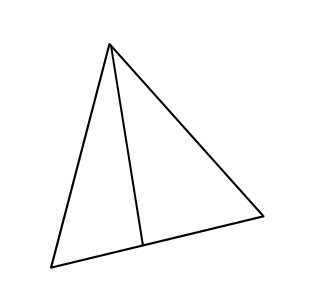 5. Сравни цифры, поставив правильно знаки "<", ">" или "=":6. Реши примеры:Контрольная работа №1Вариант 21. Напиши цифру, которая следует за цифрой 1.2. Нарисуй столько кружочков, сколько соответствует цифре 2.3. Подчеркни верные равенства:4. Сколько четырехугольников изображено на рисунке?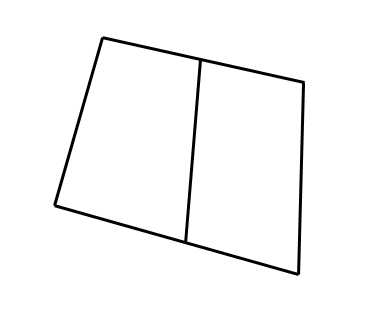 5. Сравни цифры, поставив правильно знаки "<", ">" или "=":6. Реши примеры:Контрольная работа №2 Вариант 11. Заполни пропуски цифрами, что бы получился правильный цифровой ряд.5 , ... , ... , 2 , ... 2. Реши примеры:3. Реши задачу:Во дворе гуляли 3 цыплёнка. К ним присоединились ещё 2 цыпленка. Сколько цыплят стало во дворе?4. Заполни пропуски ... действием "+" или "-", чтобы равенство стало верным:5. Сравни цифры, поставив правильно знаки "<", ">" или "=":Контрольная работа №2 Вариант 21. Заполни пропуски цифрами, чтобы получился верный цифровой ряд.4 , ... , ... , 1 2. Реши примеры:3. Реши задачу:В озере плавал 1 утёнок. К нему подплыли еще 3 утёнка. Сколько утят плавает в озере?4. Заполни пропуски ... действиями "+" или "-", чтобы равенство стало верным:5. Сравни цифры, поставив правильно знаки "<", ">" или "=":Контрольная работа №3 Вариант11. Напиши цифру, которая следует за цифрой 6.2. Нарисуй семь кружочков.3. Подчеркни верные равенства:4. Посмотри внимательно на этот числовой ряд и выпиши все цифры, которые больше 5.2 , 3 , 6 , 4 , 5 , 75. Сравни цифры, поставив знаки "<", ">" или "=":6. Реши примеры:Контрольная работа №3 Вариант 21. Напиши цифру, которая следует за цифрой 5.2. Нарисуй четыре прямые линии.3. Подчеркни верные равенства:4. Выпиши все цифры, которые больше 6.2 , 3 , 1 , 4 , 5 , 75. Сравни числа, поставив знаки "<", ">" или "=":6. Реши примеры:Контрольная работа №4 Вариант 11. Вставь пропущенные цифры:10 , 9 , ... , ... , 6 , ... , 42. Реши примеры:3. Реши задачу:На лавочке сидели четыре котёнка. Два котёнка убежали. Сколько котят осталось сидеть на лавочке?4. Заполни пропуски ... действием "+" или "-", чтобы равенство стало верным:5. Сравни цифры, поставив знаки "<", ">" или "=":Контрольная работа №4 Вариант 21. Вставь пропущенные цифры:9 , 8 , ... , ... , 5 , ... , 32. Реши примеры:3. Реши задачу:Три сестрёнки сидели за столом и завтракали. Старшая сестра ушла в школу. Сколько девочек осталось сидеть за столом?4. Заполни пропуски ... действием "+" или "-", чтобы равенство стало верным:5. Сравни цифры, поставив знаки "<", ">" или "=":Контрольная работа №5Вариант11. Реши задачу:Маша съела 3 жевательные конфеты, а потом ещё 3 карамельки. Сколько всего конфет съела Маша? 2. Реши примеры:3. Реши задачу:Начерти 2 отрезка. Длина одного отрезка равна 4 см, а длина второго отрезка на 3 см длиннее. 

4. Заполни пропуски ... действием "+" или "-", чтобы равенство стало верным:5. Поставь вместо многоточия ... цифру, чтобы равенство стало верным:Контрольная работа №5Вариант 2
1. Реши задачу:На столе лежало 5 яблок. Коля съел 2 яблока. Сколько яблок осталось лежать на столе? 2. Реши примеры:3. Реши задачу:Начерти 2 отрезка. Длина одного отрезка равна 6 см, а длина второго отрезка - на 3 см короче. 

4. Заполни пропуски ... действием "+" или "-", чтобы равенство стало верным:5. Поставь вместо многоточия ... цифру, чтобы равенство стало верным:Контрольная работа №6Вариант 11. Реши задачу:Петя купил 4 книги, Маша купила 3 книги. Сколько всего книг купили ребята? 2. Реши задачу:На ветке сидело 5 голубей. 3 голубя улетели. Сколько голубей осталось сидеть на ветке? 3. Реши задачу:В шкафу стояло 9 книг. Ребята взяли почитать 4 книги. Сколько книг осталось стоять в шкафу? 4. Реши задачу:На столе лежало 5 столовых ложек и 4 чайные ложки. Сколько всего ложек лежало на столе?Контрольная работа №6 Вариант 21. Реши задачу:В саду росло 6 деревьев. Садовник посадил ещё 3 дерева. Сколько деревьев растёт в саду? 2. Реши задачу:У Саши было 5 конфет. 4 конфеты она съела. Сколько конфет осталось у Саши? 3. Реши задачу:Хоккейные команды закончили игру со счетом 6:3. Сколько всего шайб было заброшено в этом матче? 4. Реши задачу:В вазе стояло 8 роз. 4 розы завяли и их убрали из вазы. Сколько роз осталось стоять в вазе? 
Контрольная работа №7Вариант 11. Реши примеры:2. Реши задачу:У Пети было 8 книг. 3 книги он отдал друзьям. Сколько книг осталось у Пети? 3. Поставь вместо многоточия ... знаки "+" или "-", чтобы равенство стало верным:4. Реши задачу:В зале стояло 5 стульев. 2 стула вынесли в коридор. Потом вынесли ещё один. Сколько стульев осталось стоять в зале? Контрольная работа №7Вариант 21. Реши примеры:2. Реши задачу:Утром в столовой стояло 5 столов. Вечером привезли ещё 5 столов. Сколько столов стало в столовой? 3. Поставь вместо многоточия ... знаки "+" или"-", чтобы равенство стало верным:4. Реши задачу:На столе лежало 9 яблок. Коля съел 2 яблока, а Вася съел одно яблоко. Сколько яблок осталось лежать на столе? Контрольная работа №8Вариант 11. Сравни числа, поставив знаки "<", ">" или "=":2. Реши примеры:3. Реши задачу:У Маши в портфеле лежит 12 цветных карандашей. У Коли в портфеле лежит на 5 карандашей больше. Сколько карандашей лежит у Коли в портфеле?4. Реши задачу:В комнате стояло 14 кроватей и 1 диван. 12 кроватей унесли. Сколько кроватей осталось стоять в комнате?5. Реши задачу:Начерти 2 отрезка. Длина одного отрезка - 5 см, длина второго отрезка - 12 см. Какая общая длина отрезков? На сколько см длина первого отрезка меньше, чем длина второго отрезка? 
Контрольная работа №8 Вариант 21. Сравни числа, поставив знаки "<", ">" или "=":2. Реши примеры:3. Реши задачу:В первый день в мастерской отремонтировали 11 машин, во второй день отремонтировали ещё 7 машин. Сколько всего машин отремонтировали в мастерской за 2 дня?4. Реши задачу:У Коли в коробке лежат 17 цветных карандашей и несколько фломастеров. Сколько всего фломастеров у Коли, если известно, что их на 10 штук меньше, чем карандашей?5. Реши задачу:Начерти 2 отрезка. Длина одного отрезка - 3 см, длина второго отрезка - 11 см. Какая общая длина отрезков? На сколько см длина первого отрезка меньше, чем длина второго отрезка?№ п\пАвторНазваниеВыходные данныеМ.И.Моро и др.Рабочая программа «Школа России» 1-4классы. Математика. М:  «Просвещение» ,2011г.М.А. Бантова, Г.В. Бельтюкова, С.В. Степанова.-Методическое пособие к учебнику «Математика. 1,2 кл.»М.: Просвещение,2017.Т.Н. Ситникова, И.Ф. ЯценкоПоурочные разработки по математике. 1,2 класс: к УМК  М.И. МороМ: ВАКО, 2017С.И. ВолковаКонтрольные работы по математике. 1,2  классМ. Просвещение, 2017№ п\пАвторНазваниеВыходные данныеМ.И. Моро, М.А. Бантова.Моро М.И. Математика: учебник для 1,2  класса: в 2 частяхМ.: Просвещение, 2017С.И. Волкова.Проверочные работы по математике. 1,2 классМ. Просвещение, 2017Моро М.И. , М.А. Бантова.Тетрадь по математике для 1 класса: в 2 частяхМ.: Просвещение, 2016В.Н. РудницкаяКонтрольные работы по математике. 1,2 кл.: к учебнику М.И. Моро и др. М.: Экзамен,2017.